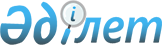 Төлеби ауданының жайылымдарды басқару және оларды пайдалану жөніндегі 2022-2023 жылдарға арналған жоспары туралыТүркістан облысы Төлеби аудандық мәслихатының 2022 жылғы 12 тамыздағы № 18/108-VII шешiмi
      "Жайылымдар туралы" 2017 жылғы 20 ақпандағы Қазақстан Республикасы Заңының 8 бабының 1 тармақшасына және Төлеби ауданы әкімдігінің 2022 жылғы 10 тамыздағы № 370 қаулысына сәйкес, Төлеби аудандық мәслихаты ШЕШІМ ҚАБЫЛДАДЫ:
      1. Төлеби ауданының жайылымдарды басқару және оларды пайдалану жөніндегі 2022-2023 жылдарға арналған жоспары бекітілсін.
      2. "Төлеби аудандық мәслихат аппараты" мемлекеттік мекемесі Қазақстан Республикасының заңнамасында белгіленген тәртіпте:
      1) осы шешім тіркелген күннен бастап күнтізбелік он күн ішінде оның қазақ және орыс тілдеріндегі қағаз және электрондық түрдегі көшірмесін "Қазақстан Республикасының Заңнама және құқықтық ақпарат институты" шаруашылық жүргізу құқығындағы республикалық мемлекеттік кәсіпорнына Қазақстан Республикасы нормативтік құқықтық актілерінің эталондық бақылау банкінде ресми жариялау және оған енгізу үшін жіберуді;
      2) ресми жарияланғаннан кейін осы шешімді Төлеби аудандық мәслихатының интернет-ресурсына орналастыруын қамтамасыз етсін.
      3. Осы шешім алғашқы ресми жариялаған күнінен бастап қолданысқа енгізіледі. Төлеби ауданының жайылымдарды басқару және оларды пайдалану жөніндегі 2022-2023 жылдарға арналған жоспары
      Осы Төлеби ауданы бойынша 2022-2023 жылдарға арналған жайылымдарды басқару және оларды пайдалану жөніндегі жоспар (бұдан әрі - Жоспар) Қазақстан Республикасының 2017 жылғы 20 ақпандағы "Жайылымдар туралы", 2001 жылғы 23 қаңтардағы "Қазақстан Республикасындағы жергілікті мемлекеттік басқару және өзін-өзі басқару туралы" Заңдарына, Қазақстан Республикасы Премьер-Министрінің орынбасары – Қазақстан Республикасы Ауыл шаруашылығы министрінің 2017 жылғы 24 сәуірдегі № 172 бұйрығы. "Жайылымдарды ұтымды пайдалану қағидаларын бекіту туралы" бұйрығына (Қазақстан Республикасының Әділет министрлігінде 28 сәуір 2017 жылы № 15091 тіркелген), Қазақстан Республикасы Ауыл шаруашылығы министрінің 2015 жылғы 14 сәуірдегі № 3-3/332 "Жайылымдардың жалпы алаңына түсетін жүктеменің шекті рұқсат етілетін нормасын бекіту туралы" (Қазақстан Республикасының Әділет министрлігінде 5 маусым 2015 жылы № 11064 тіркелген) бұйрығына сәйкес әзірленді.
      Жоспар жайылымдарды ұтымды пайдалану, жемшөпке қажеттілікті тұрақты қамтамасыз ету және жайылымдардың тозу процестерін болғызбау мақсатында қабылданады.
      Жоспар мазмұны:
      1) құқық белгілейтін құжаттар негізінде жер санаттары, жер учаскелерінің меншік иелері және жер пайдаланушылар бөлінісінде әкімшілік-аумақтық бірлік аумағында жайылымдардың орналасу схемасы (картасы);
      2) жайылым айналымдарының қолайлы схемалары;
      3) жайылымдардың, оның ішінде маусымдық жайылымдардың сыртқы және ішкі шекаралары мен алаңдары, жайылымдық инфрақұрылым объектілері белгіленген картасы;
      4) жайылым пайдаланушылардың су тұтыну нормасына сәйкес жасалған су көздеріне (көлдерге, өзендерге, тоғандарға, апандарға, суару немесе суландыру каналдарына, құбырлы немесе шахталы құдықтарға) қол жеткізу схемасы;
      5) жайылымы жоқ жеке және (немесе) заңды тұлғалардың ауыл шаруашылығы жануарларының мал басын орналастыру үшін, жайылымдарды қайта бөлу және оны берілетін жайылымдарға ауыстыру схемасы;
      6) ауылдық округ маңында орналасқан жайылымдармен қамтамасыз етілмеген жеке және (немесе) заңды тұлғалардың ауыл шаруашылығы жануарларының мал басын шалғайдағы жайылымдарға орналастыру схемасы;
      7) ауыл шаруашылығы жануарларын жаюдың және айдаудың маусымдық маршруттарын белгілейтін жайылымдарды пайдалану жөніндегі күнтізбелік графигі;
      8) тиісті әкімшілік-аумақтық бірлікте жайылымдарды ұтымды пайдалану үшін қажетті өзге де талаптарды қамтуға тиіс.
      Жоспар жайылымдарды геоботаникалық зерттеп-қараудың жай-күйі туралы мәліметтер, ветеринариялық-санитариялық мекемелер туралы деректер, иелерін-жайылым пайдаланушыларды, жеке және (немесе) заңды тұлғаларды көрсете отырып, ауыл шаруашылығы жануарлары мал басының саны туралы деректер, ауыл шаруашылығы жануарларының түрлері мен жыныстық жас топтары бойынша қалыптастырылған үйірлердің, отарлардың, табындардың саны туралы деректер, шалғайдағы жайылымдарда жаю үшін ауыл шаруашылығы жануарларының мал басын қалыптастыру туралы мәліметтер, екпе және аридтік жайылымдарда ауыл шаруашылығы жануарларын жаю ерекшеліктері, малды айдап өтуге арналған сервитуттар туралы мәліметтер, мемлекеттік органдар, жеке және (немесе) заңды тұлғалар берген өзге де деректер ескеріле отырып қабылданды.
      Төлеби ауданның жалпы жер көлемі 306 380 гектарды құрайды. Барлық ауылшаруашылығы алқаптарының жиынтығы 159383 гектар оның ішінде егістік жерлер 63274 гектар, соның ішінде суармалы егістік 9813 гектар, көп жылдық екпе ағаштары 2547 гектар, шабындық жерлер 1187 гектар, жайылымдық 25892 гектар.
      Жер санаттары бойынша:
      ауылшаруашылық мақсаттары бойынша пайдаланатын жерлері 92900 гектар;
      елді мекендердің жерлері 61531 гектар, оның ішінде жайылым жер 44365 гектар
      өнеркәсіп, көлік байланыс, қорғаныс және ауыл шаруашылық емес басқа мақсаттарда пайдаланатын жерлер 3745 гектар;
      ерекше қорғаудағы табиғи аумақтардың жерлері 146997 гектар;
      су қорының жерлері 197 гектар;
      Төлеби ауданының 4982 гектар жері Қазығұрт және Ордабасы аудандары есептік орамдар аумағында орналасқан.
      Әкімшілік-аумақтық бөлініс бойынша Төлеби ауданда 12 ауылдық округі 1 қала, 55 ауылдық елді-мекендер орналасқан.
      Мазмұны:
      1. Табиғаты
      2. Климаты
      3. Гидрографиясы
      4. Ауыл шаруашылығы
      Табиғаты:
      Ақсу-Жабағылы қорығы Талас Алатауы мен Өгем тауларының солтүстік-батыс сілемдерінде орналасқан. Қорық ерекше қорғалатын аймақ. Оның жалпы көлемі 146997 гектар, екі мемлекетпен Қырғызстан және Өзбекстанмен шектеседі. Қорықтың жері Оңтүстік Қазақстанның Түлкібас, Төлеби, Қазығұрт аудандарында жайғасқан.
      Климаты:
      Аудан тау етегінде орналасқан, суық болмайтын күндері 160-180 күнді құрайды, жылдық ауаның ылғалдылығы 330-390 миллиметр. Қыс айларында қардың қалындығы 50-60 сантиметрге барады. Ұзақтығы 120-126 күнге созылады. Жер қыртысы ылғалды ашық сұр топырақты болып келеді. Ауданның ауыл шаруашылығы көп салалы егіншілік және мал шаруашылығымен айналысады. Ауданның тура ортасынан тау етегінен бастау алатын Бадам өзені өтеді.
      Гидрографиясы:
      Аудан көлемінде үлкенді-кішілі 14 өзен бар. Аудан аумағында өзендер таулы аймақтардан бастау алады.
      Өзендер: Тоғыс өзені ұзындығы 28,1 километр, Даңыстау өзені-20,1 километр, Біркөлік өзені-4,2 километр, Ақмешіт өзені-11,9 километр, Леңгер өзені-11,1 километр, Бадам өзені-32,4 километр, Текесу өзені-8,4 километр, Сілбілі өзені-2,5 километр, Қасқасу өзені-6,4 километр, Сайрам-су өзені-26,6 километр, Жайлаусай өзені-20,9 километр, Балдыберек өзені-33,5 километр, Ақсу өзені-13,2 километр, Науытсай өзені-5 километр. Жалпы ұзындығы 224,3 шақырым.
      Бөгендер мен тоғандар:
      "Ащы" су қоймасы, сиымдылығы 443 000 м3;
      "Шілтер" су қоймасы, сиымдылығы 275 000 м3;
      "Ұзынбұлақ" су қоймасы, сиымдылығы 1 600 000 м3.
      Ауыл шаруашылығы:
      Ауданның ауыл шаруашылығына жарамды жерінің аумағы 159383 гектар. Оның ішінде егістік жерлер 63274 гектар, соның ішінде суармалы егістік 9813 гектар, көп жылдық ағашты өсімдіктер 2547 гектар, шабындық жерлер 1187 гектар, жайылымдық 25892 гектар, және елді мекен жайылым жері 44365 гектар, жалпы жайылым жерлердің көлемінің қосындысы 70257 гектар. 
      Төлеби ауданы бойынша ірі қара - 70052, уақ мал - 183005, жылқы - 31974, түйе - 12 басқа жетті.
      Төлеби ауданындағы қала және ауылдық округтері бойынша мал басының саны, табиғи жайылымының көлемі және табиғи жайылымды қажет ететін көлемі туралы мәлімет:
      Төрт түлік малды жайылымдық жерлермен қамтылу деңгейі
      Жұртшылық шаруашылық малдарына қызмет көрсеттетін ветеринариялық-санитариялық объектілер: ветеринариялық станциялар - 13, ұсақ малдарды шомылдыру - 23, жасанды ұрықтандыру пунктері - 23 және биотермиялық шұңқырлар саны - 28. Олар мына төмендегі ауыл округтерінде орналасқан:
      Ветеринариялық-санитариялық мекемелер туралы деректері:
      Жайылым жерлердің құрғақ массасының орташа түсімділігі 5,3 центнер/гектарына, азықтық бірлігі 3,1 центнер/гектарына.
      Табиғи жем-шөп алқаптарындағы жайылымдардың түсімділігі (центнер/гектарына) мен азықтық бірлігіне баға беру төмендегі көрсеткіштермен жүргізілді.
      Жем-шөп қорының құнарлығы төмендегі көрсеткіштер бойынша бағаланады:
      1. Леңгер қаласы
      Орталығы – Леңгер қаласы.
      Халық саны –27760 адам.
      Қаланың барлық жер көлемі – 2538 гектар.
      Оның ішінде: Елді мекен жерлер-1686 гектар;
      ауыл шаруашылық жер – 852 гектар;
      жалпы егістік – 165 гектар.
      суғармалы жер – 0 гектар;
      көп жылдық екпелер – 0 гектар;
      шабындық жер –0 гектар;
      жайылымдық жер – 687 гектар.
      (жалпы жайылым жер – 687 гектар)
      Леңгер қаласының жалпы жер көлемі 2538 гектарды құрайды. Тұрғылықты жерлер -1516 гектар, Осы жер учаскелерінің ішінде барлығы 1022 гектар ауыл шаруашылығы мақсатына арналған оның ішінде егістік 162 гектар, одан суғармалы егістік 162 гектар, бау 173 гектар, жайылым 687,0 гектар, шабындық 0 гектар.
      Леңгер қаласының жалпы 27760 халық қоныстанған.
      Қалада бүгінгі таңда 2277 бас ірі қара мал, 3550 бас уақ мал, 705 бас жылқы және аталған малдарға барлығы 1 мал дәрігерлік пункті, 1 биотермиялық шұңқырлар, 1 мал тоғыту орны, 2 қолдан ұрықтандыру пункті салынған.
      Леңгер қаласы бойынша ауыл шаруашылығы жануарлары мал басының саны туралы деректер
      Ветеринариялық-санитариялық мекемелер туралы деректер:
      Ауыл шаруашылығы жануарларын жаюдың және айдаудың маусымдық маршруттарын белгілейтін жайылымдарды пайдалану жөніндегі күнтізбелік графигі. Сонымен қатар жайылымның кезеңінің ұзақтығы:
      Төлеби ауданы, Ленгір қаласы бойынша жайылым құқықтық белгілейтін құжаттар негізінде жер санаттары, жер учаскелерінің меншік иелері және жер пайдаланушылар бөлінісінде әкімшілік-аумақтық бірлік аумағында жайылымдардың орналасу схемасы (картасы)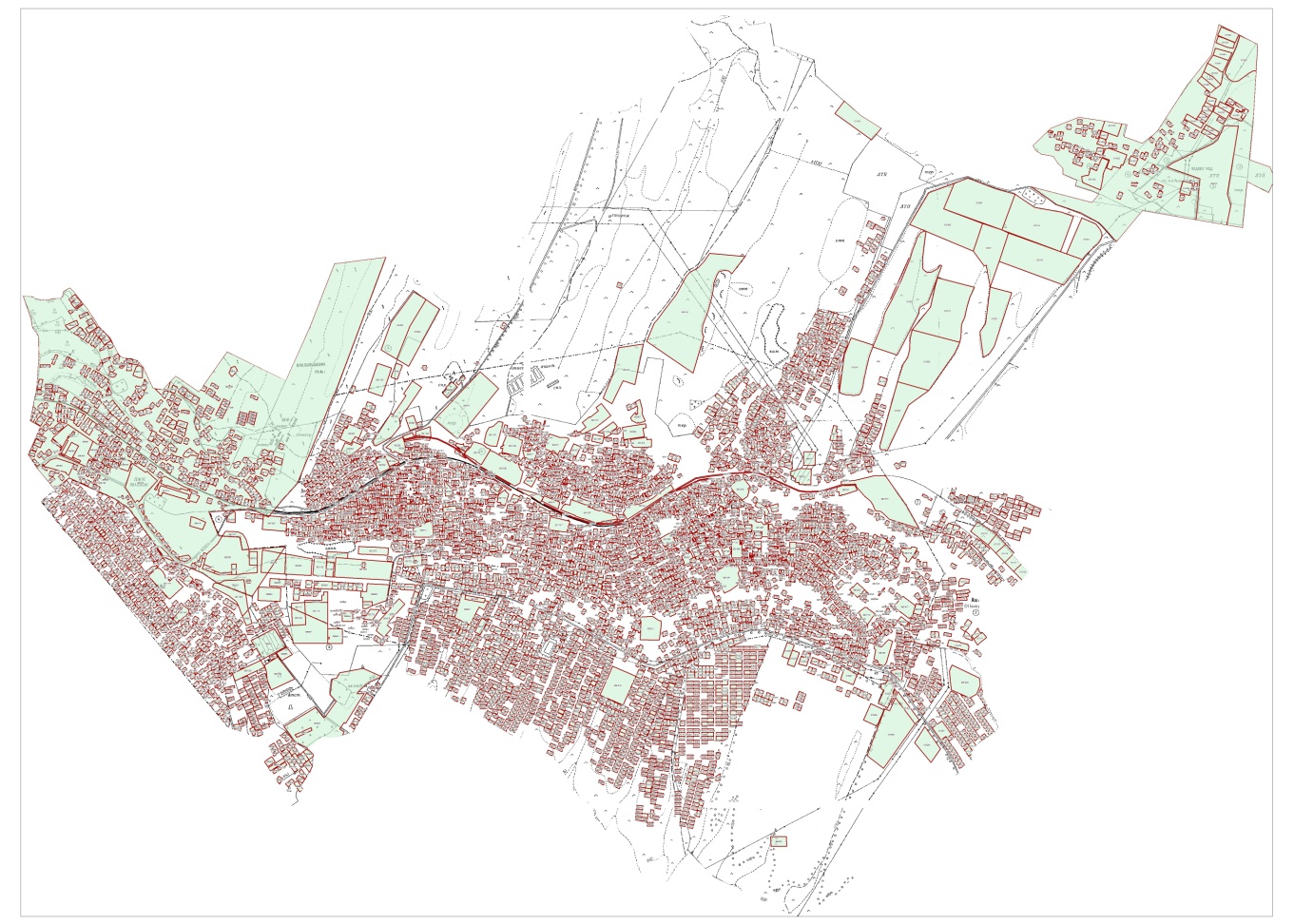 
      Жер санаттары:
       Қаланың барлық жер көлемі - 2538 гектар.
       Оның ішінде:Тұрғылықты жері 1686 гектар
       ауыл шаруашылық жер - 852 гектар;
       жалпы егістік - 165 гектар.
       суғармалы жер - 0 гектар;
       көп жылдық екпелер – 0 гектар;
       шабындық жер - 0 гектар;
       жайылымдық жер - 687 гектар.
       (жалпы жайылым жер - 687 гектар)
      Төлеби ауданы Ленгір қаласы бойынша ауыл шаруашылығы жануарларын жаюдың және айдаудың маусымдық маршруттарын белгілейтін жайылымдарды пайдалану жөніндегі күнтізбелік графигі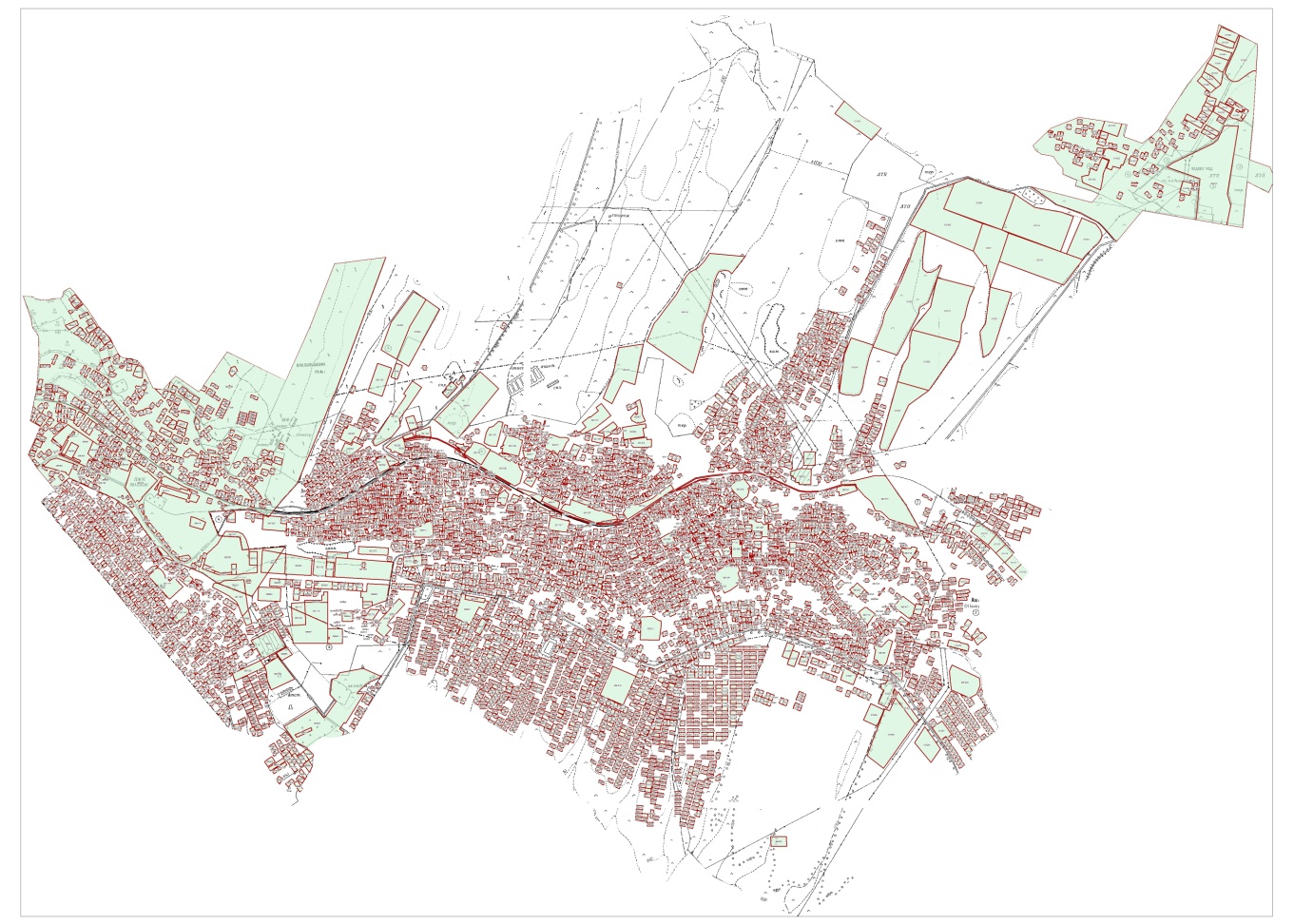 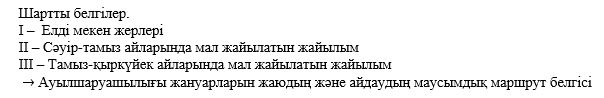 
      Төлеби ауданы, Ленгір қаласы бойынша жайылым пайдаланушылардың су тұтыну нормасына сәйкес жасалған су көздеріне қол жеткізу схемасы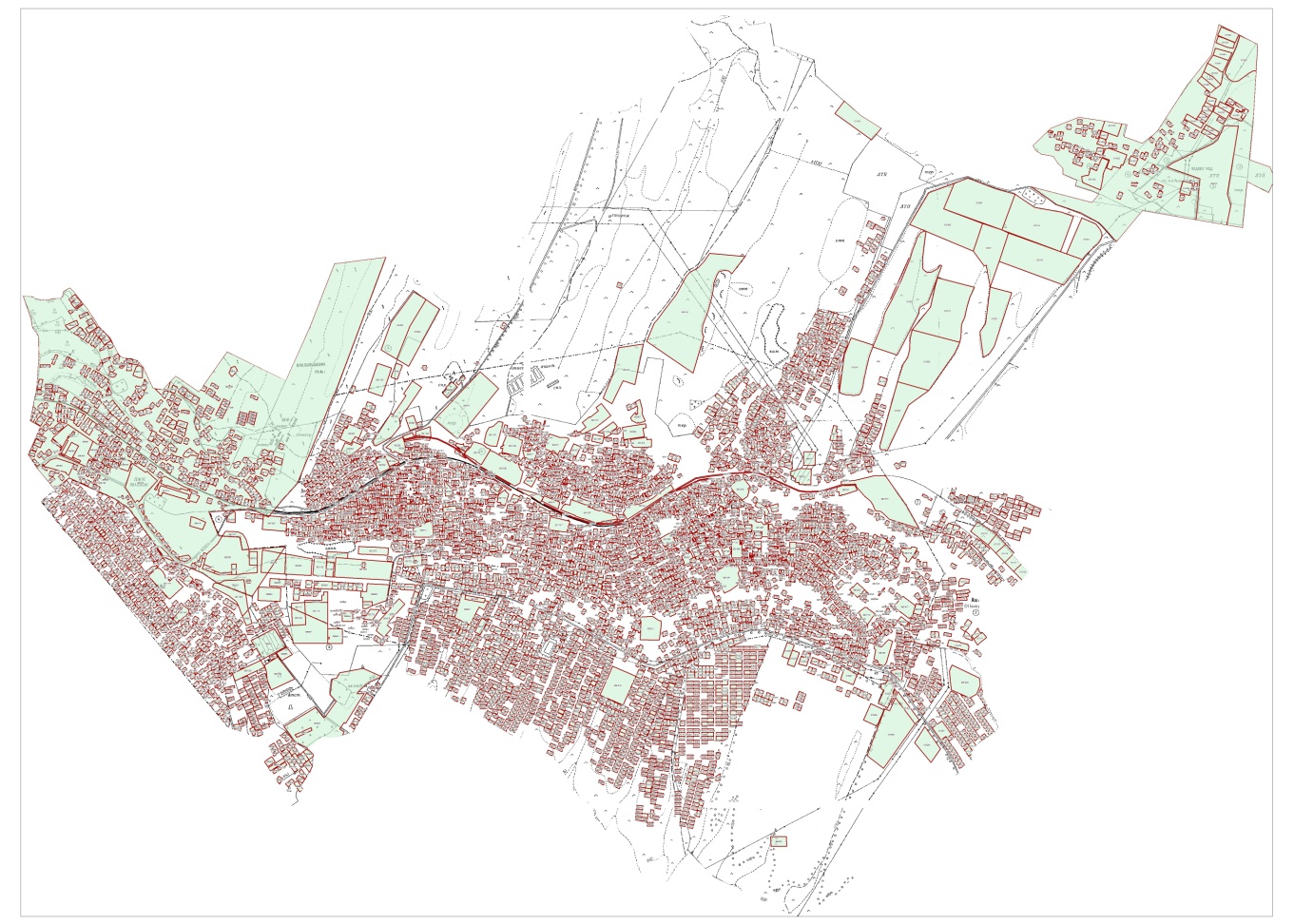 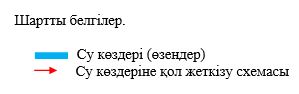 
      Төлеби ауданы, Ленгір қаласы бойынша жайылым айналымдарының қолайлы схемасы және жайылымдарының сыртқы, ішкі шекаралары мен алаңдары, жайылымдық инфрақұрылым объектілері белігіленген картасы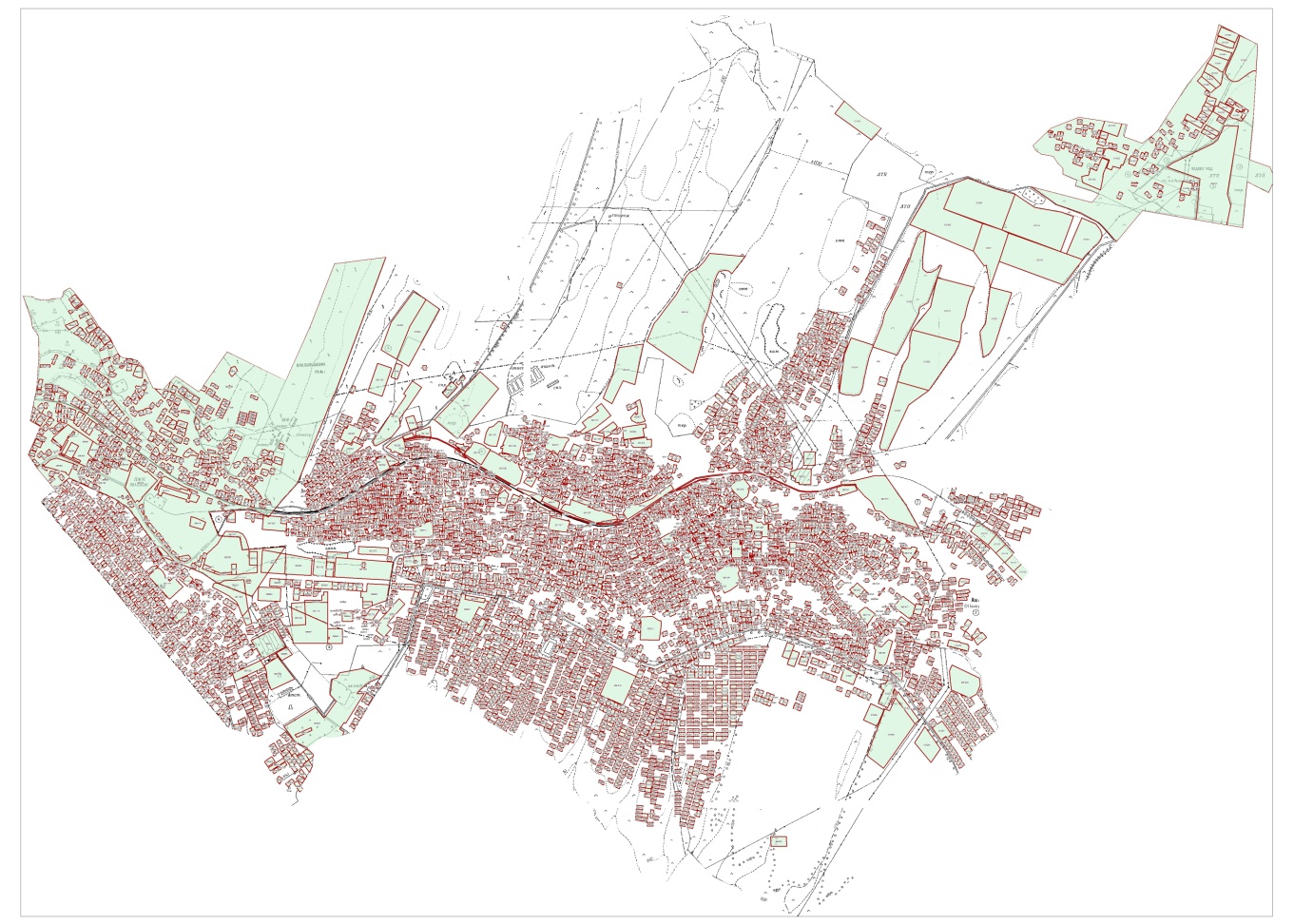 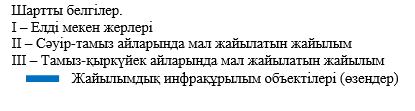 
      Төлеби ауданы, Ленгір қаласы бойынша жайылымы жоқ және (немесе) заңды тұлғалардың ауыл шаруашылығы жануарларының мал басын орналастыру үшін жайылымдарды қайта бөлу және оны берілетін ауыл маңындағы және шалғайдағы жайылымдарға ауыстыру схемасы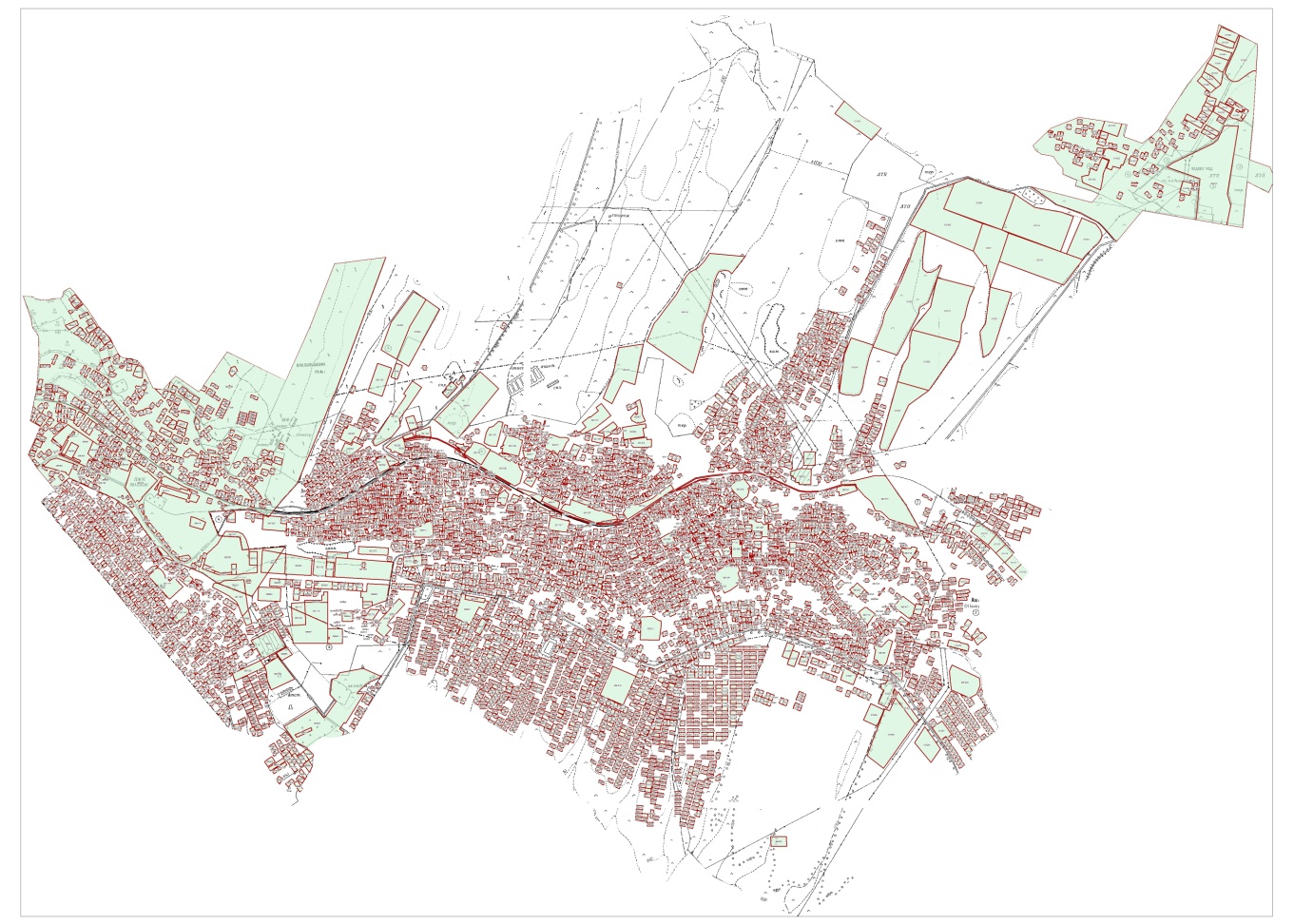 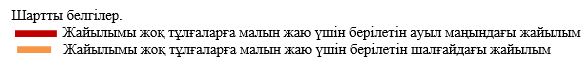 
      2. Аққұм ауыл округі
      Орталығы - Аққұм ауылы.
      Елді мекендері - Аққұм, Момынай, Жаңаұйым.
      Халық саны - 5018 адам.
      Округтің барлық жер көлемі - 5625 гектар.
      Елді мекен жері-2055 гектар,
      оның ішінде жайылымы - 1273 гектар;
      Ауыл шаруашылық жер - 3570 гектар;
      жалпы егістік - 2616 гектар;
      о.і суғармалы жер - 183 гектар;
      көп жылдық екпелер (бау) - 44 гектар;
      жайылым жер - 910 гектар;
      шабындық жер – 0 гектар.
      (жалпы жайылым жер - 2183 гектар)
      Елді мекен бойынша ауыл шаруашылығы жануарлары мал басының саны туралы деректер:
      Ауыл шаруашылығы жануарларын жаюдың және айдаудың маусымдық маршруттарын белгілейтін жайылымдарды пайдалану жөніндегі күнтізбелік графигі. Сонымен қатар жайылымның кезеңінің ұзақтығы:
      Төлеби ауданы, Аққұм ауылдық округі бойынша жайылым құқықтық белгілейтін құжаттар негізінде жер санаттары, жер учаскелерінің меншік иелері және жер пайдаланушылар бөлінісінде әкімшілік-аумақтық бірлік аумағында жайылымдардың орналасу схемасы (картасы)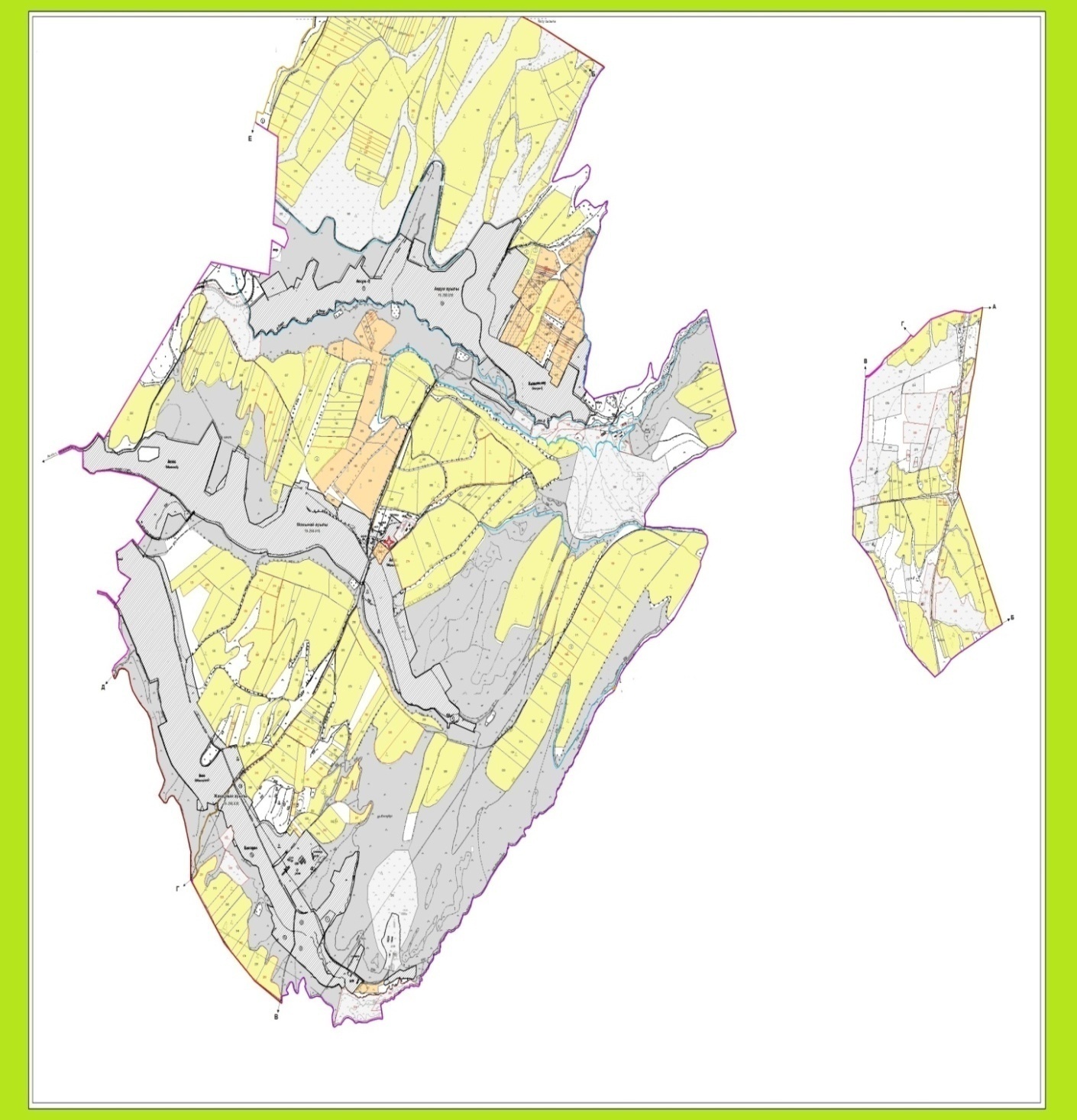 
      Жер санаттары:
      округтің барлық жер көлемі: 5625 гектар
      оның ішінде Елді мекен жері-2055 гектар,
      о.і жайылымы - 1273 гектар;
      ауыл шаруашылық жерлер: 3570 гектар
      жалпы егістік: 2616 гектар
      оның ішінде суғармалы жерлер:183 гектар
      көпжылдық екпелер:44 гектар
      шабындық жерлер: -0 гектар
      жайылымдық жерлер:910 гектар
      (жалпы жайылым жер -2183 гектар)
      Төлеби ауданы, Аққұм ауылдық округі бойынша ауыл шаруашылығы жануарларын жаюдың және айдаудың маусымдық маршруттарын белгілейтін жайылымдарды пайдалану жөніндегі күнтізбелік графигі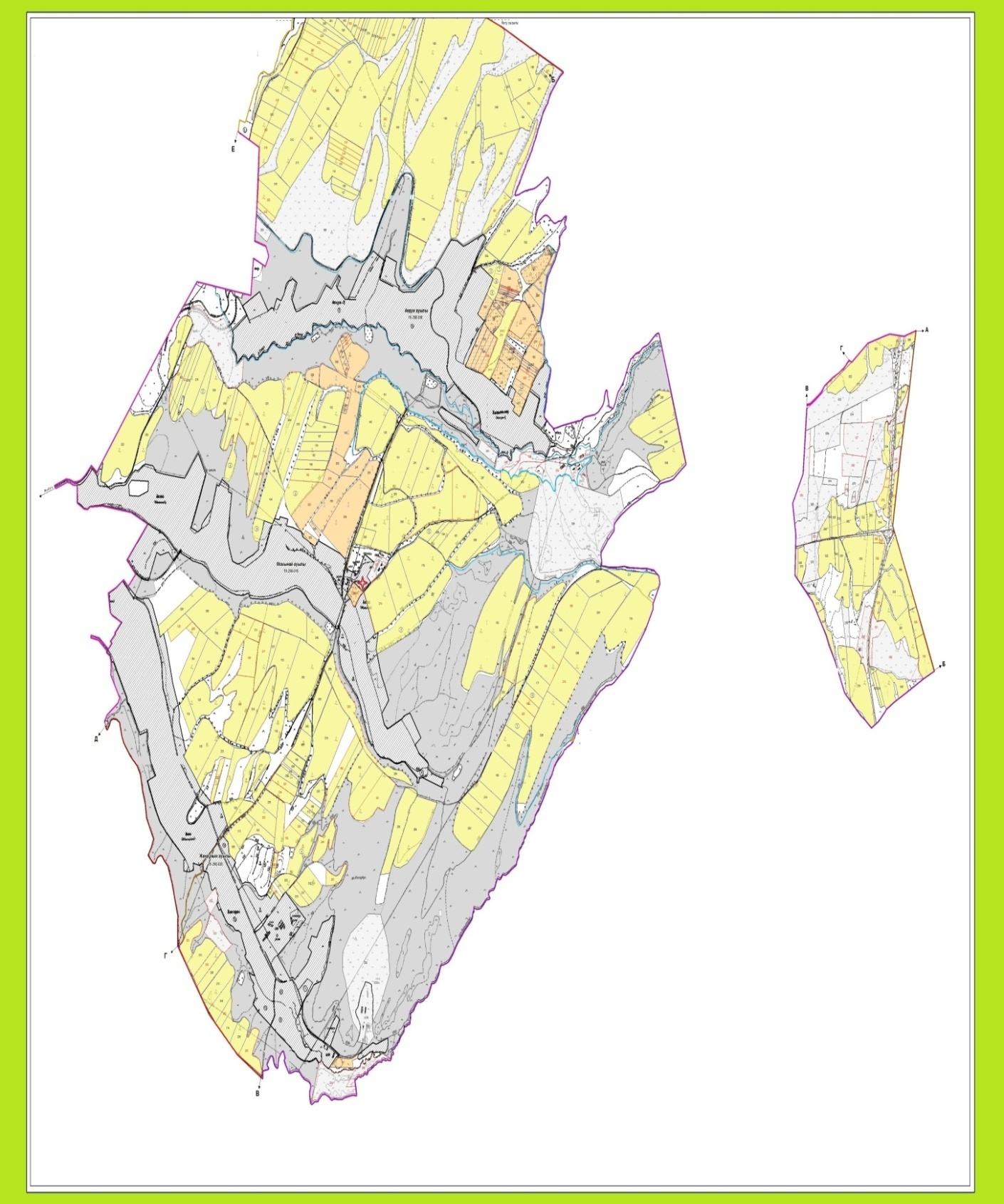 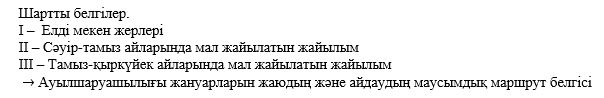 
      Төлеби ауданы, Аққұм ауылдық округі бойынша жайылым пайдаланушылардың су тұтыну нормасына сәйкес жасалған су көздеріне қол жеткізу схемасы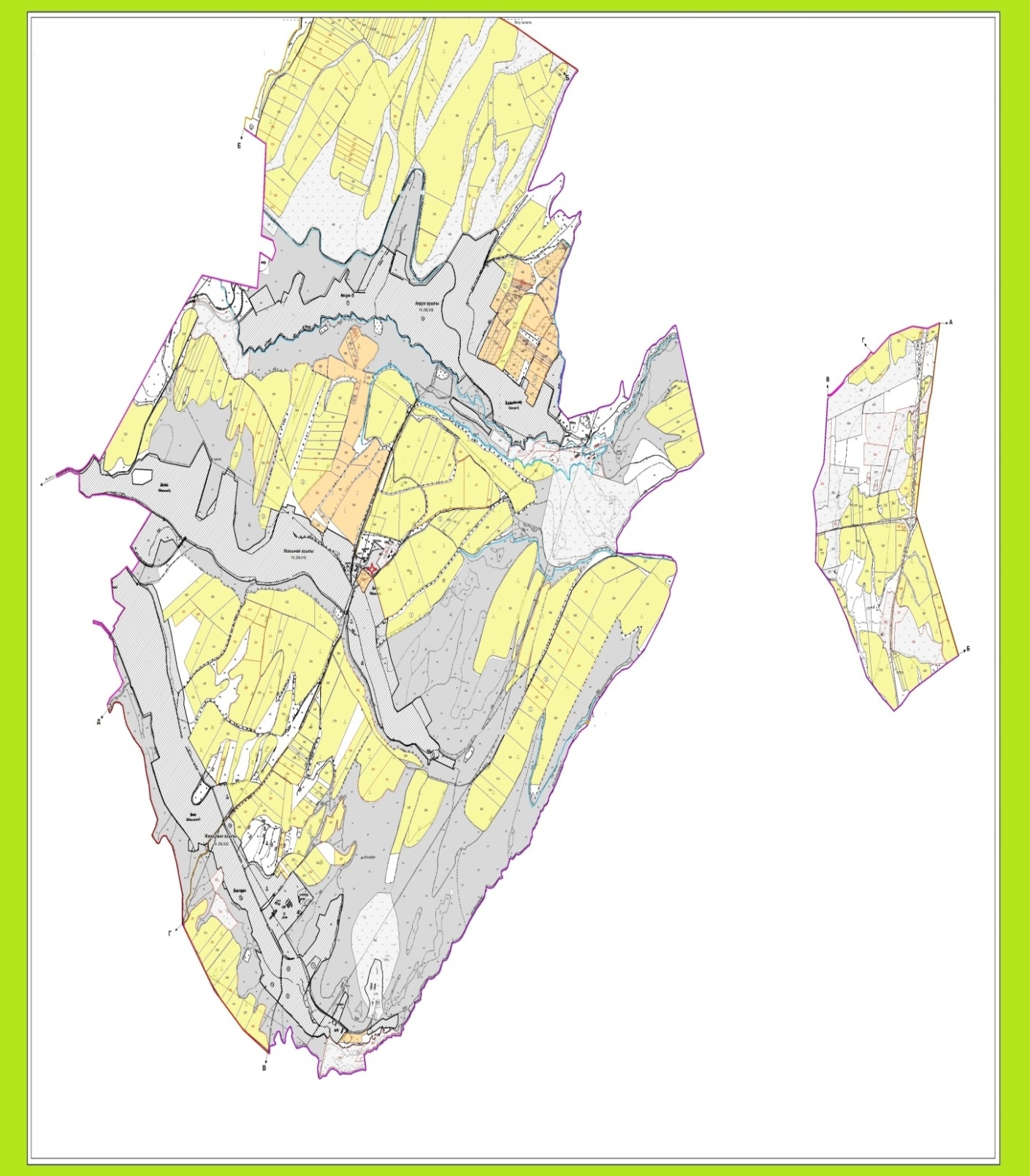 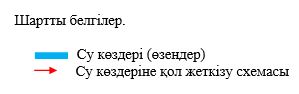 
      Төлеби ауданы, Аққұм ауылдық округі бойынша жайылым айналымдарының қолайлы схемасы және жайылымдарының сыртқы, ішкі шекаралары мен алаңдары, жайылымдық инфрақұрылым объектілері белігіленген картасы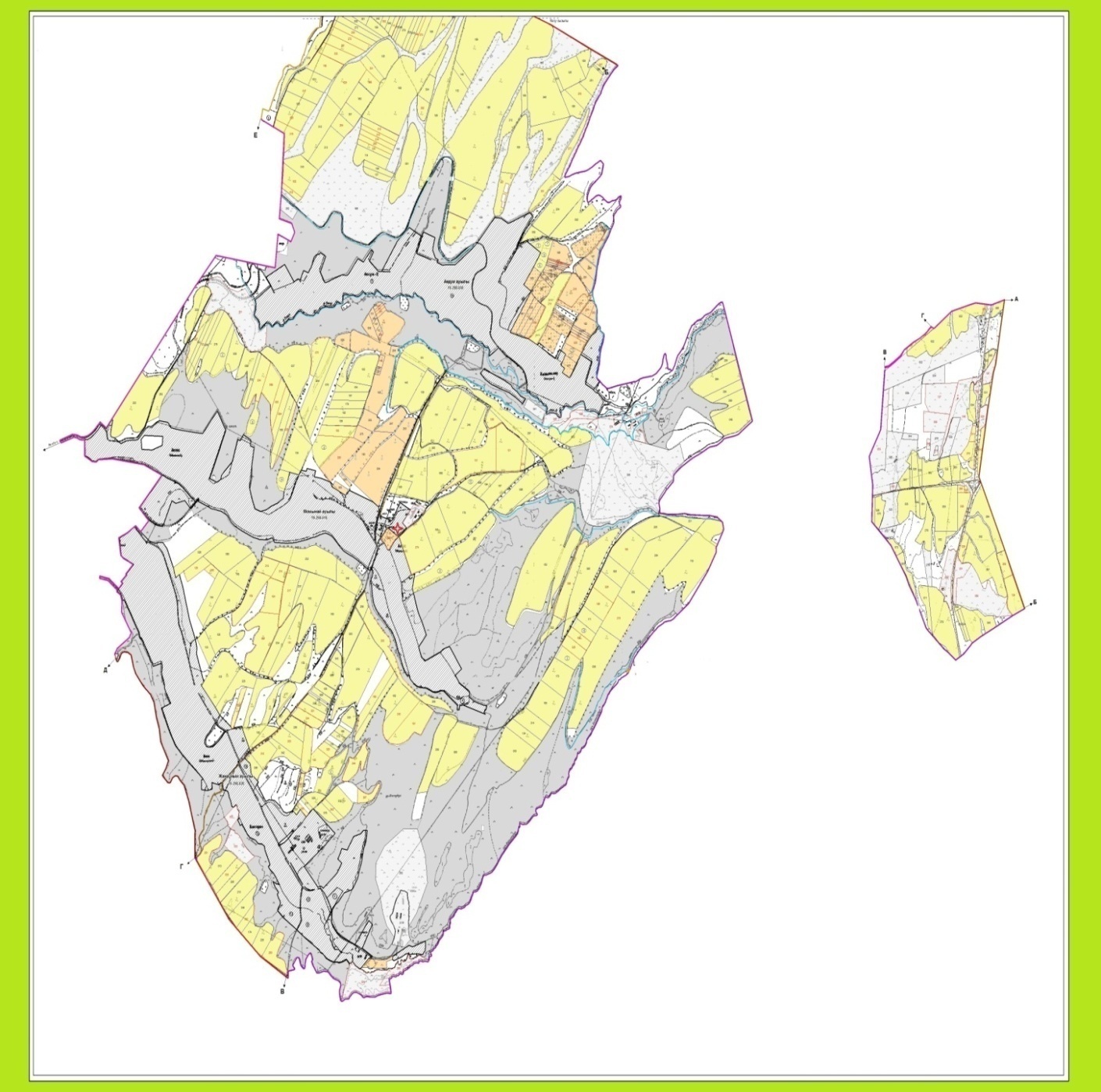 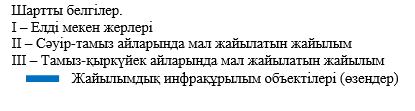 
      Төлеби ауданы, Аққұм ауылдық округі бойынша жайылымы жоқ және (немесе) заңды тұлғалардың ауыл шаруашылығы жануарларының мал басын орналастыру үшін жайылымдарды қайта бөлу және оны берілетін ауыл маңындағы және шалғайдағы жайылымдарға ауыстыру схемасы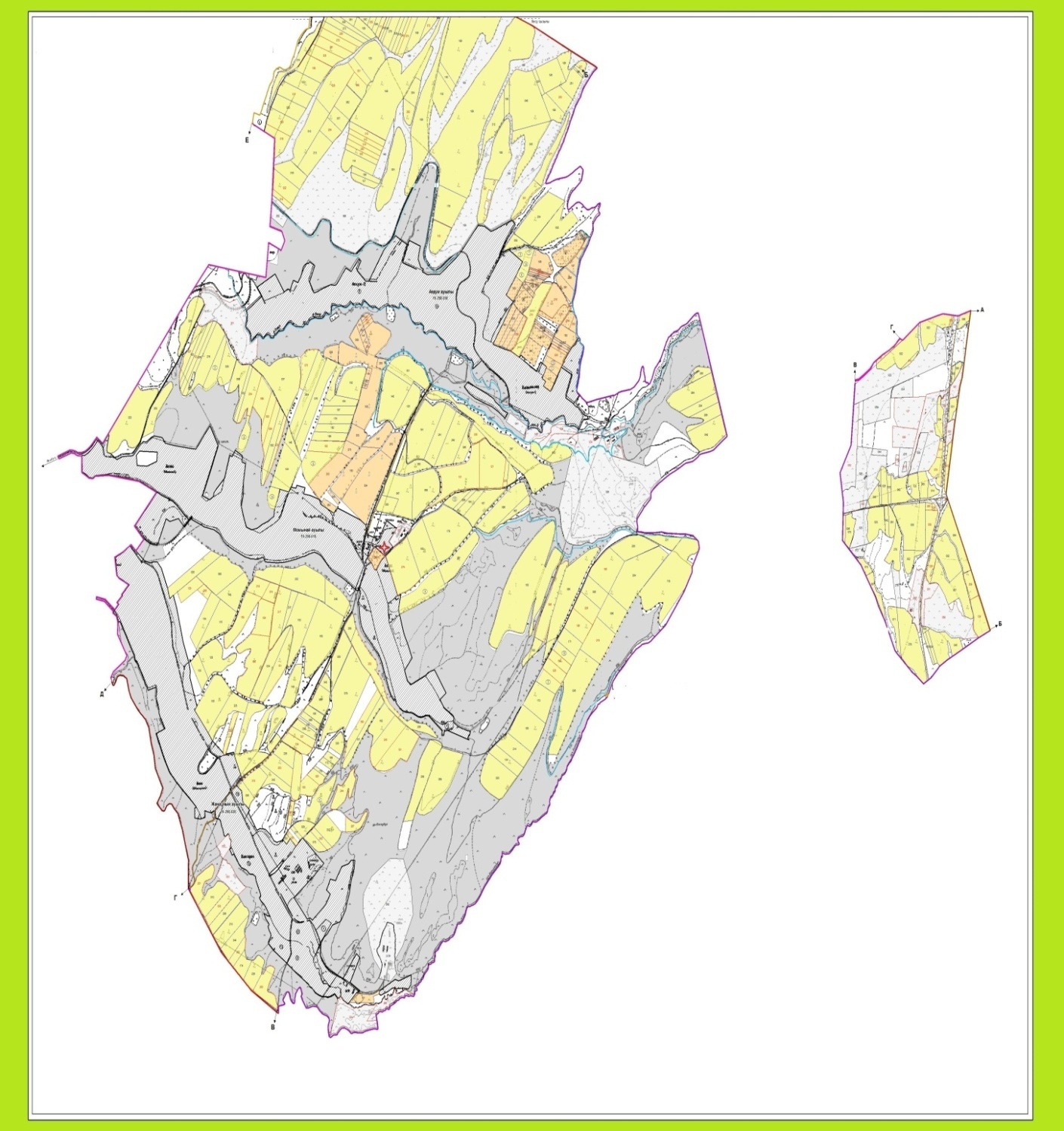 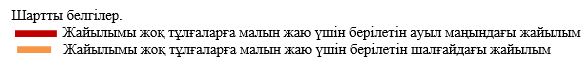 
      3. Алатау ауыл округі
      Орталығы – Алатау ауылы.
      Елді мекендері – Алатау, Шұбарағаш, Біркөлік, Шатыртөбе, Екпінді, Қорған, Қайнар,
      Нысанбек, Жаңатұрмыс, Қосағаш.
      Халық саны – 9241 адам.
      Округтің барлық жер көлемі – 14043 гектар.
      Елді мекен жері-7363 гектар, о.і жайылымы-6216 гектар,
      ауыл шаруашылық жер – 6680 гектар;
      жалпы егістік – 4917 гектар;
      о.і суғармалы жер – 898 гектар;
      көп жылдық екпелер – 653 гектар;
      жайылым жер – 1110 гектар;
      шабындық жер – 0 гектар.
      (жалпы жайылым жер – 7326 гектар)
      Елді мекен бойынша ауыл шаруашылығы жануарлары мал басының саны туралы деректер
       Ветеринариялық-санитариялық мекемелер туралы деректер:
      Ауыл шаруашылығы жануарларын жаюдың және айдаудың маусымдық маршруттарын белгілейтін жайылымдарды пайдалану жөніндегі күнтізбелік графигі. Сонымен қатар жайылымның кезеңінің ұзақтығы:
      Төлеби ауданы, Алатау ауылдық округі бойынша жайылым құқықтық белгілейтін құжаттар негізінде жер санаттары, жер учаскелерінің меншік иелері және жер пайдаланушылар бөлінісінде әкімшілік-аумақтық бірлік аумағында жайылымдардың орналасу схемасы (картасы)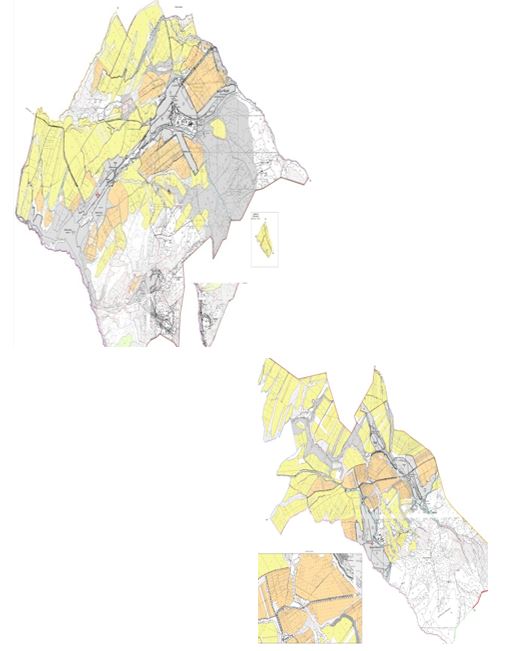 
      Жер санаттары:
      округтің барлық жер көлемі:14043 гектар.
      Елді мекен жері – 7363 гектар, о.і.жайылымы- 6216 гектар.
      Ауыл шаруашылық жерлер: 6680 гектар
      жалпы егістік: 4917 гектар
      оның ішінде суғармалы жерлер: 898 гектар
      көпжылдық екпелер: 653 гектар
      шабындық жерлер: 0 гектар
      жайылымдық жерлер: 1110 гектар
      (жалпы жайылым жер-7326 гектар)
      Төлеби ауданы, Алатау ауылдық округі бойынша ауыл шаруашылығы жануарларын жаюдың және айдаудың маусымдық маршруттарын белгілейтін жайылымдарды пайдалану жөніндегі күнтізбелік графигі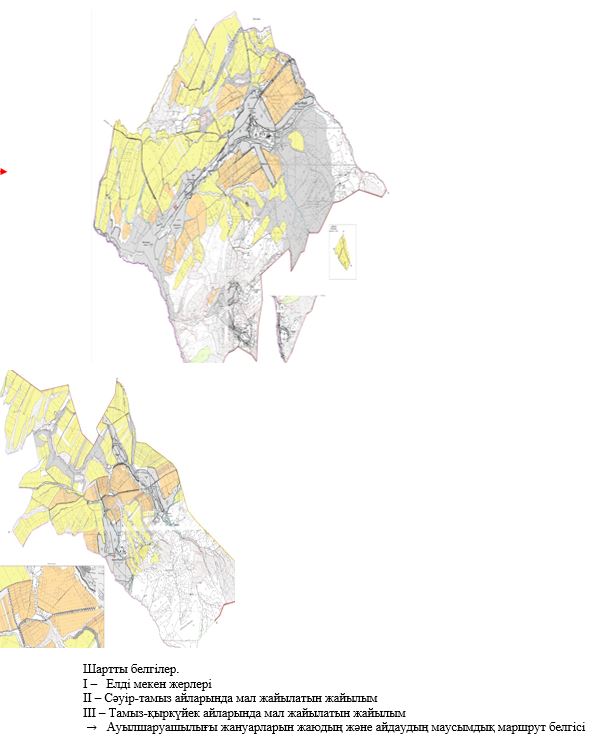 
      Төлеби ауданы, Алатау ауылдық округі бойынша жайылым пайдаланушылардың су тұтыну нормасына сәйкес жасалған су көздеріне қол жеткізу схемасы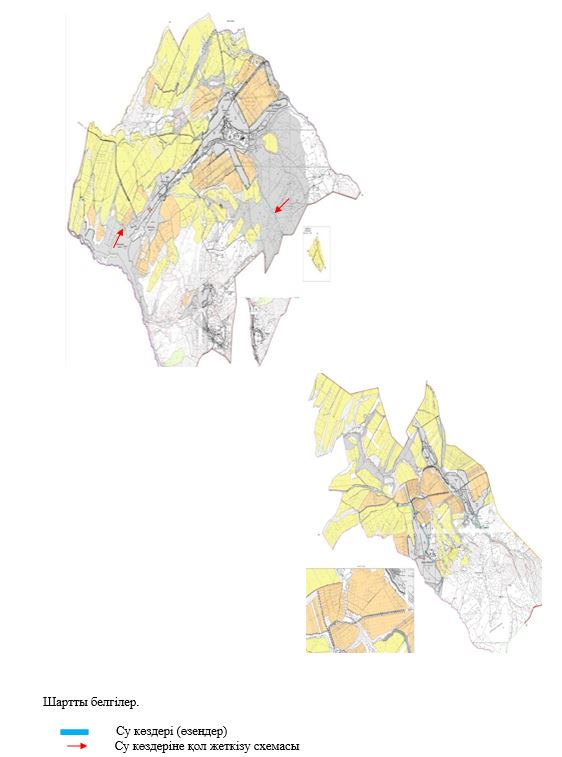 
      Төлеби ауданы, Алатау ауылдық округі бойынша жайылым айналымдарының қолайлы схемасы және жайылымдарының сыртқы, ішкі шекаралары мен алаңдары, жайылымдық инфрақұрылым объектілері белігіленген картасы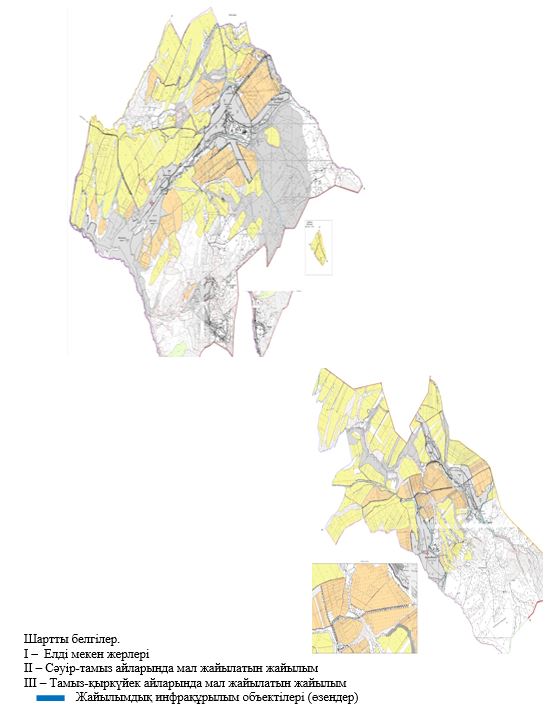 
      Төлеби ауданы, Алатау ауылдық округі бойынша жайылымы жоқ және (немесе) заңды тұлғалардың ауыл шаруашылығы жануарларының мал басын орналастыру үшін жайылымдарды қайта бөлу және оны берілетін ауыл маңындағы және шалғайдағы жайылымдарға ауыстыру схемасы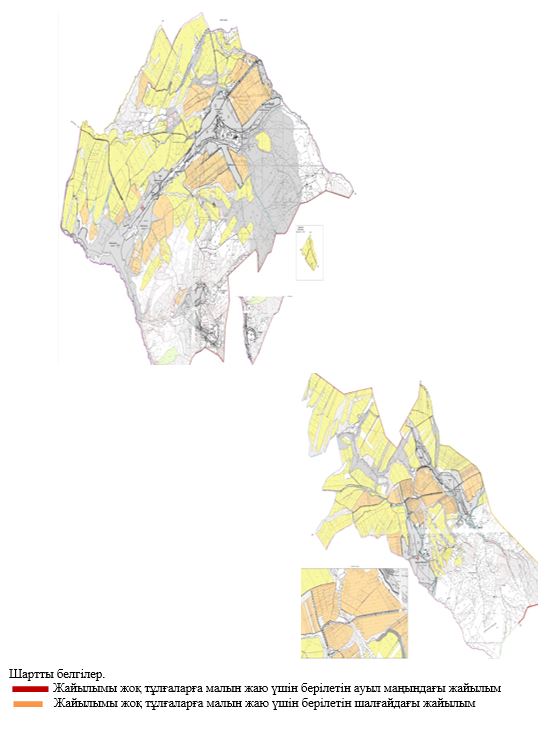 
      4. Бірінші Мамыр ауыл округі
      Орталығы - Бірінші Мамыр ауылы.
      Елді мекендері - Бірінші Мамыр, Бейнеткеш, Ынтымақ, Жаңажол, Алғабас, Тағайна, Зағамбар
      Халық саны - 19854 адам.
      Округтің барлық жер көлемі - 21949 гектар.
      Елді мекен жері-11767 гектар, о.і жайылымы - 7978 гектар.
      ауыл шаруашылық жер - 10182 гектар;
      жалпы егістік - 7196 гектар;
      о.і суғармалы жер - 2190 гектар;
      көп жылдық екпелер - 279 гектар;
      жайылым жер - 2707 гектар;
      шабындық жер – 0 гектар.
      (жалпы жайылым жер - 10685 гектар)
      Елді мекен бойынша ауыл шаруашылығы жануарлары мал басының саны туралы деректер:
      Ветеринариялық-санитариялық мекемелер туралы деректер:
      Ауыл шаруашылығы жануарларын жаюдың және айдаудың маусымдық маршруттарын белгілейтін жайылымдарды пайдалану жөніндегі күнтізбелік графигі. Сонымен қатар жайылымның кезеңінің ұзақтығы:
      Төлеби ауданы, Біріншімамыр ауылдық округі бойынша жайылым құқықтық белгілейтін құжаттар негізінде жер санаттары, жер учаскелерінің меншік иелері және жер пайдаланушылар бөлінісінде әкімшілік-аумақтық бірлік аумағында жайылымдардың орналасу схемасы (картасы)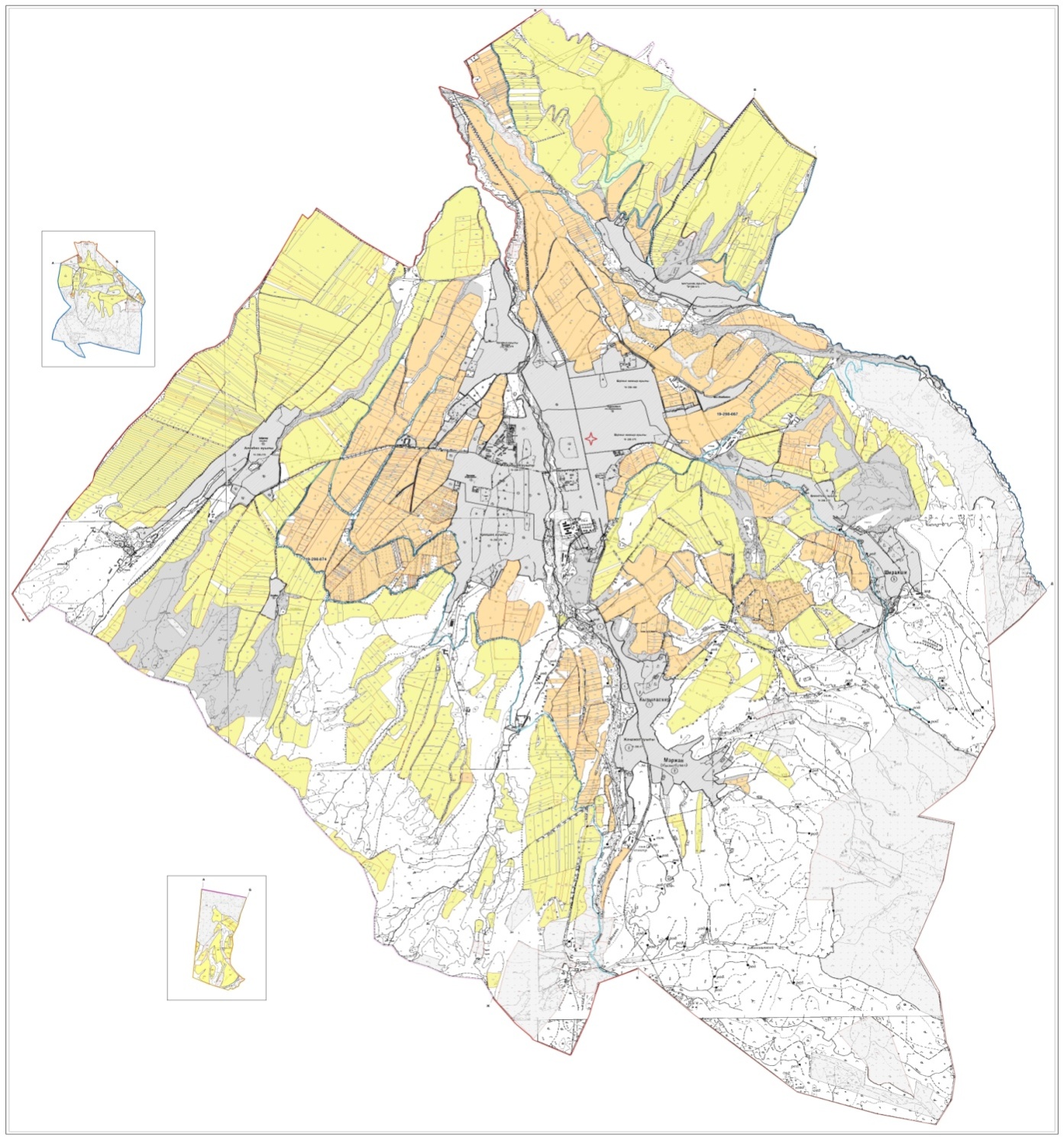 
      Жер санаттары:
      округтің барлық жер көлемі: 21949 гектар,
      елді мекен жері-11767, о.і жайылымы көлемі: 7978 гектар
      ауыл шаруашылық жерлер: 10182 гектар
      жалпы егістік: 7196 гектар
      оның ішінде суғармалы жерлер: 2190 гектар
      көпжылдық екпелер: 279 гектар
      шабындық жерлер: 0 гектар
      жайылым жерлер: 2707 гектар
      (жалпы жайылым жерлер: 10685 гектар)
      Төлеби ауданы, Біріншімамыр ауылдық округі бойынша ауыл шаруашылығы жануарларын жаюдың және айдаудың маусымдық маршруттарын белгілейтін жайылымдарды пайдалану жөніндегі күнтізбелік графигі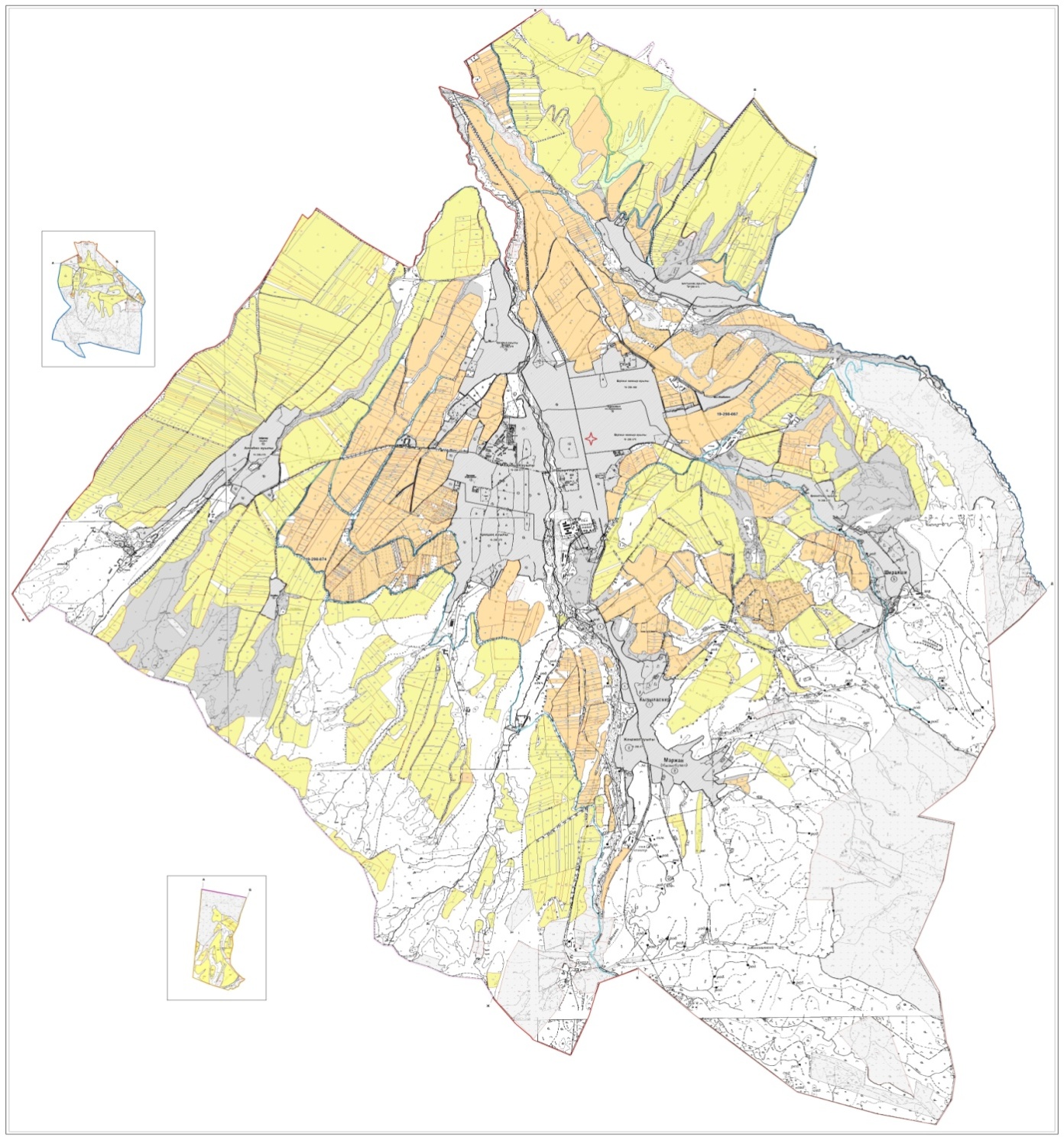 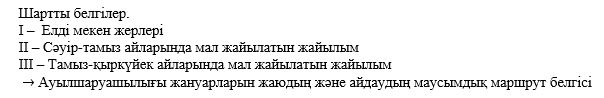 
      Төлеби ауданы, Біріншімамыр ауылдық округі бойынша жайылым пайдаланушылардың су тұтыну нормасына сәйкес жасалған су көздеріне қол жеткізу схемасы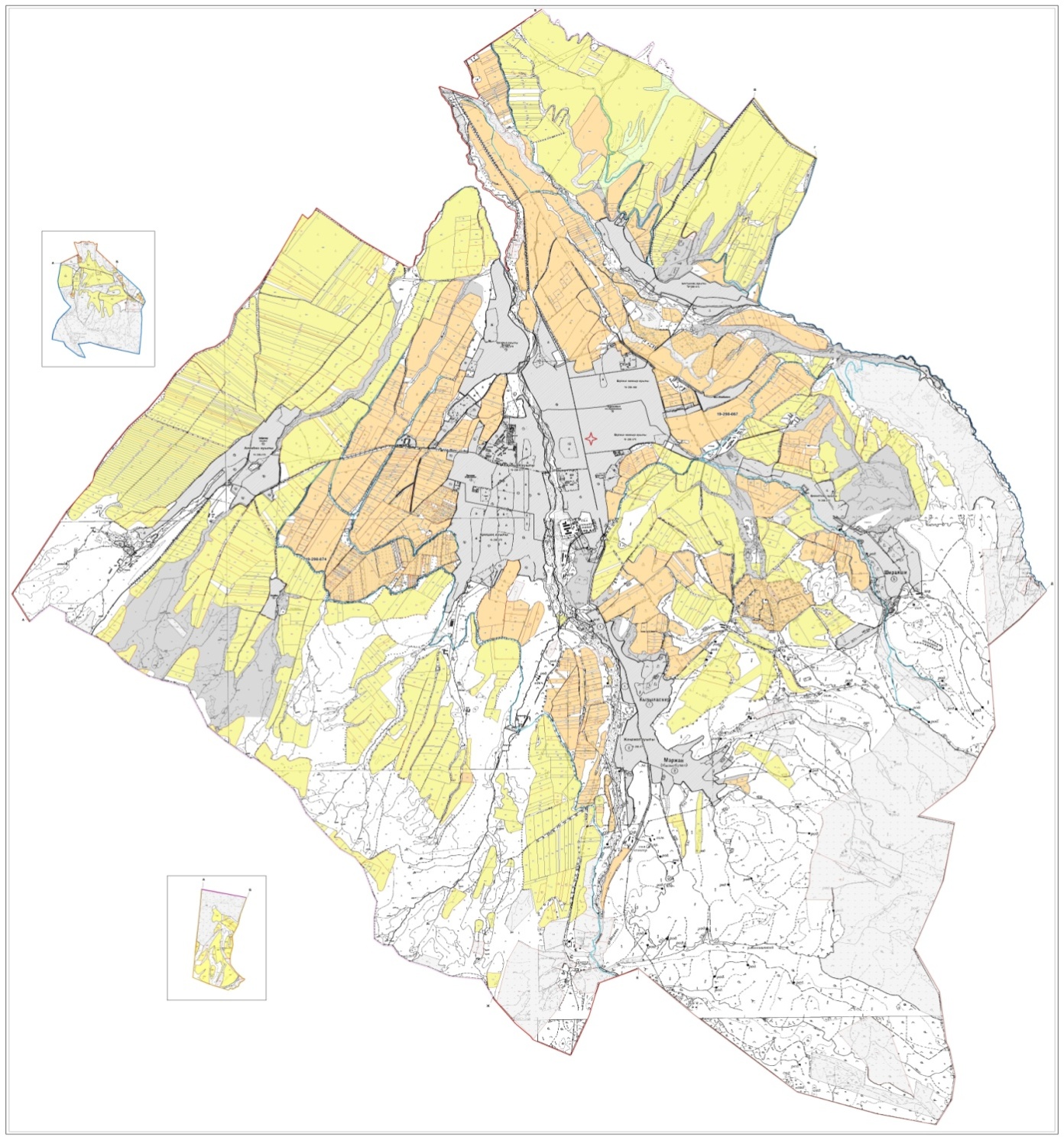 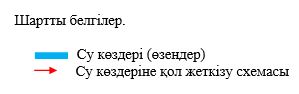 
      Төлеби ауданы, Біріншімамыр ауылдық округі бойынша жайылым айналымдарының қолайлы схемасы және жайылымдарының сыртқы, ішкі шекаралары мен алаңдары, жайылымдық инфрақұрылым объектілері белігіленген картасы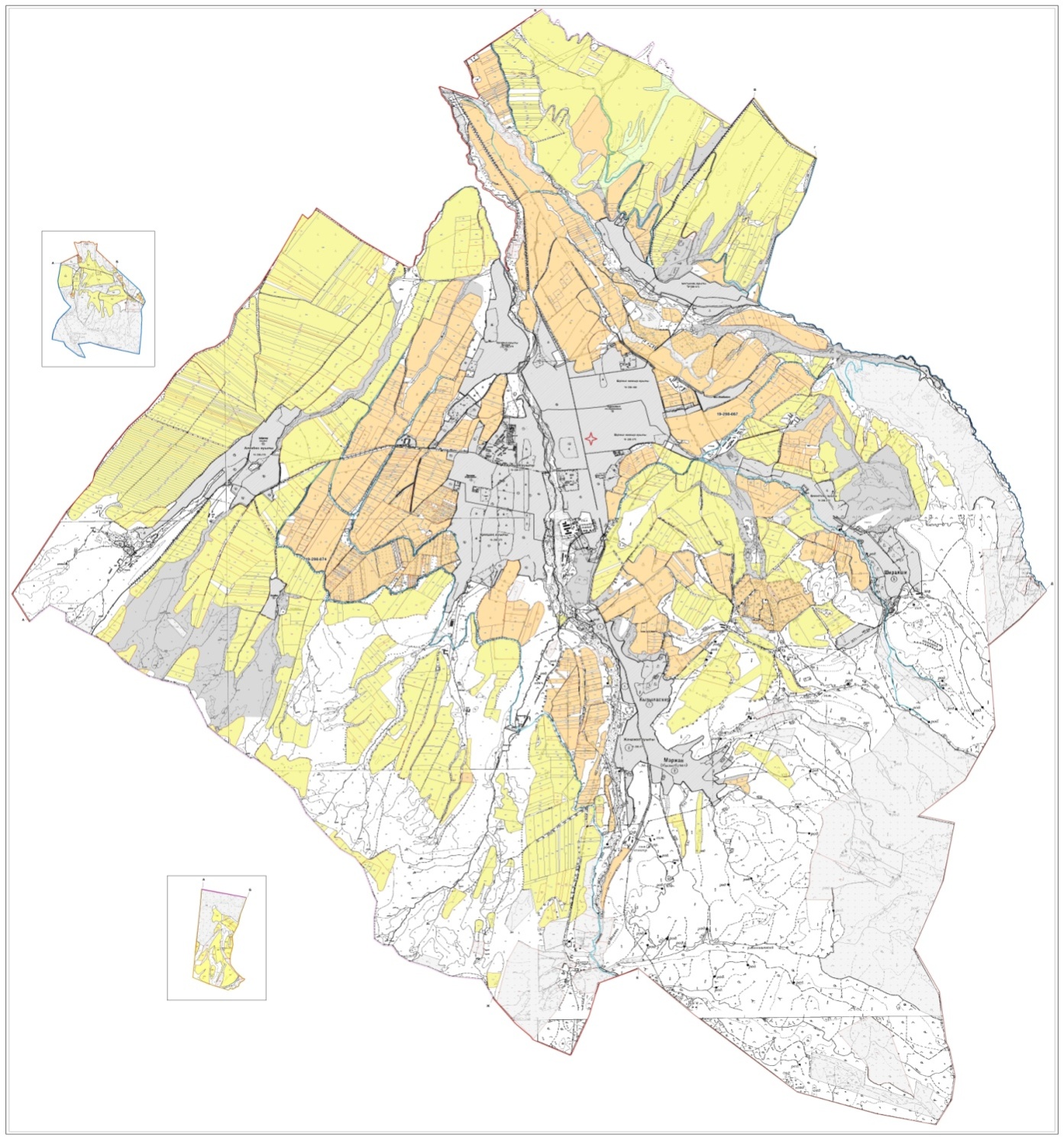 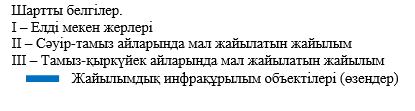 
      Төлеби ауданы, Біріншімамыр ауылдық округі бойынша жайылымы жоқ және (немесе) заңды тұлғалардың ауыл шаруашылығы жануарларының мал басын орналастыру үшін жайылымдарды қайта бөлу және оны берілетін ауыл маңындағы және шалғайдағы жайылымдарға ауыстыру схемасы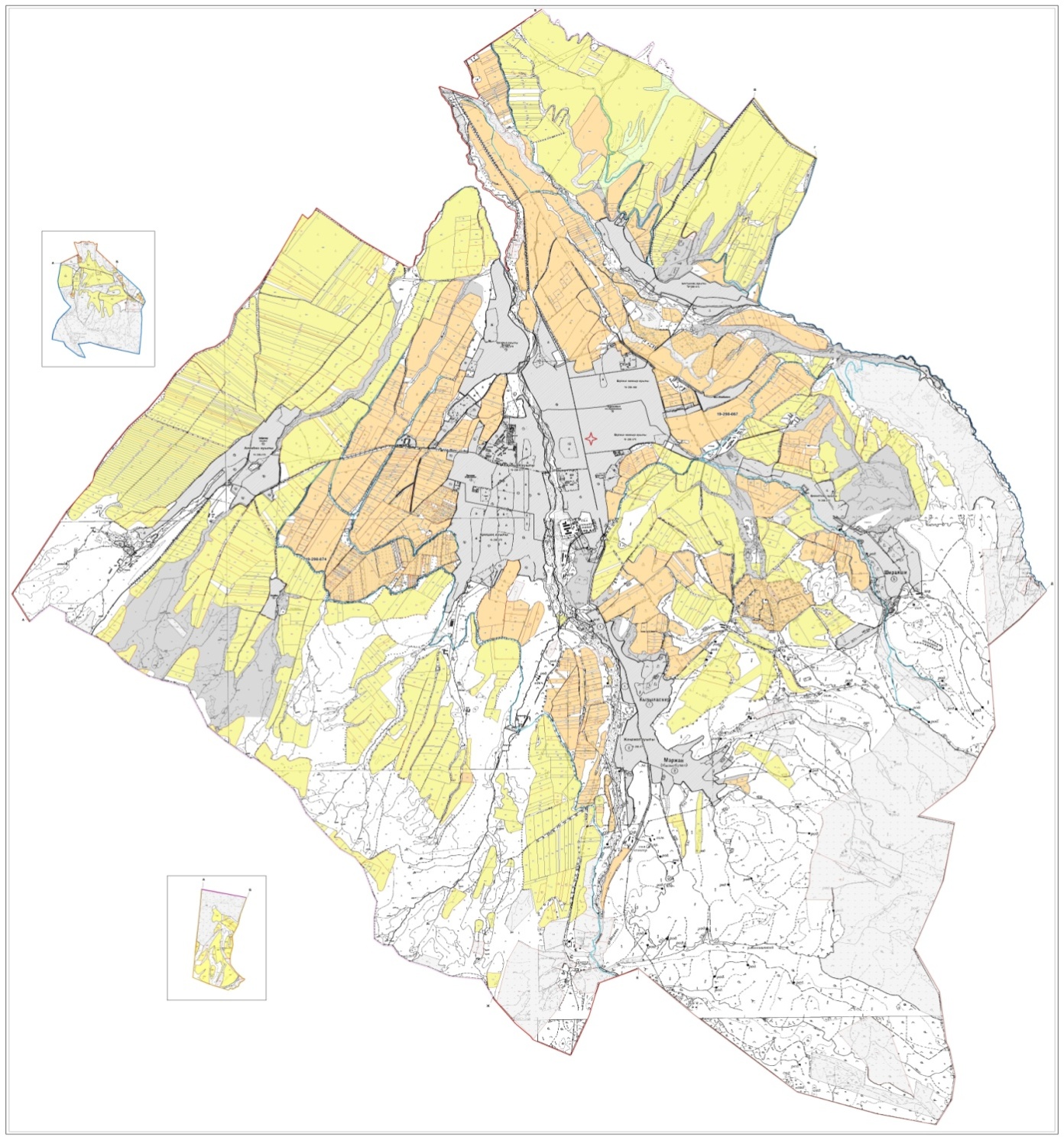 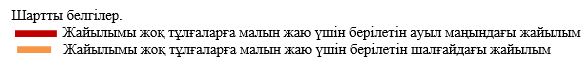 
      5. Жоғарғы Ақсу ауыл округі
      Орталығы - Мәдени ауылы.
      Елді мекендері - Мәдени, Сарқырама.
      Халық саны - 2705 адам.
      Округтің барлық жер көлемі – 8765 гектар.
      Елді мекен жері-2233 гектар, о.і. жайылымы-913 гектар.
      ауыл шаруашылық жер - 6532 гектар;
      жалпы егістік - 4941 гектар;
      о.і суғармалы жер – 505 гектар;
      көп жылдық екпелер - 337 гектар;
      жайылым жер -1254 гектар;
      шабындық жер - 0 гектар.
      (жалпы жайылым жер - 2167 гектар)
      Елді мекен бойынша ауыл шаруашылығы жануарлары мал басының саны туралы деректер:
      Ветеринариялық-санитариялық мекемелер туралы деректер:
      Ауыл шаруашылығы жануарларын жаюдың және айдаудың маусымдық маршруттарын белгілейтін жайылымдарды пайдалану жөніндегі күнтізбелік графигі. Сонымен қатар жайылымның кезеңінің ұзақтығы:
      Төлеби ауданы, Жоғарғы Ақсу ауылдық округі бойынша жайылым құқықтық белгілейтін құжаттар негізінде жер санаттары, жер учаскелерінің меншік иелері және жер пайдаланушылар бөлінісінде әкімшілік-аумақтық бірлік аумағында жайылымдардың орналасу схемасы (картасы)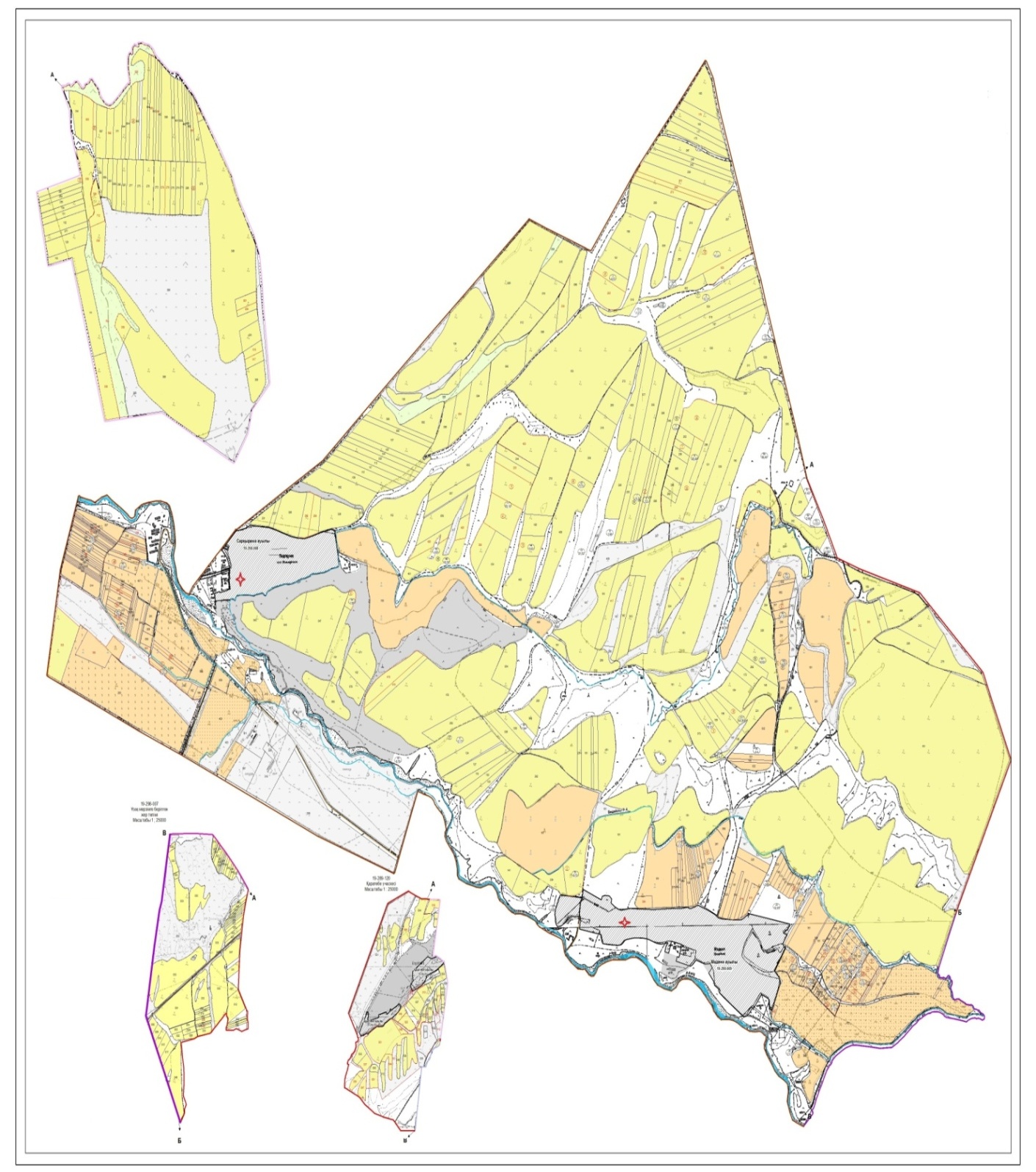 
      Жер санаттары:
      округтің барлық жер көлемі: 8765 гектар
      Елді мекн жері-2233 гектар, о.і.жайылымы-913 гектар
      оның ішінде ауыл шаруашылық жерлер: 6532 гектар
      жалпы егістік: 4941 гектар
      оның ішінде суғармалы жерлер: 505 гектар
      көпжылдық екпелер: 337 гектар
      шабындық жерлер: 0 гектар
      жайылым жерлер: 1254 гектар
      (Жалпы жайылым жер көлемі 2167 гектар)
      Төлеби ауданы, Жоғарғы Ақсу ауылдық округі бойынша ауыл шаруашылығы жануарларын жаюдың және айдаудың маусымдық маршруттарын белгілейтін жайылымдарды пайдалану жөніндегі күнтізбелік графигі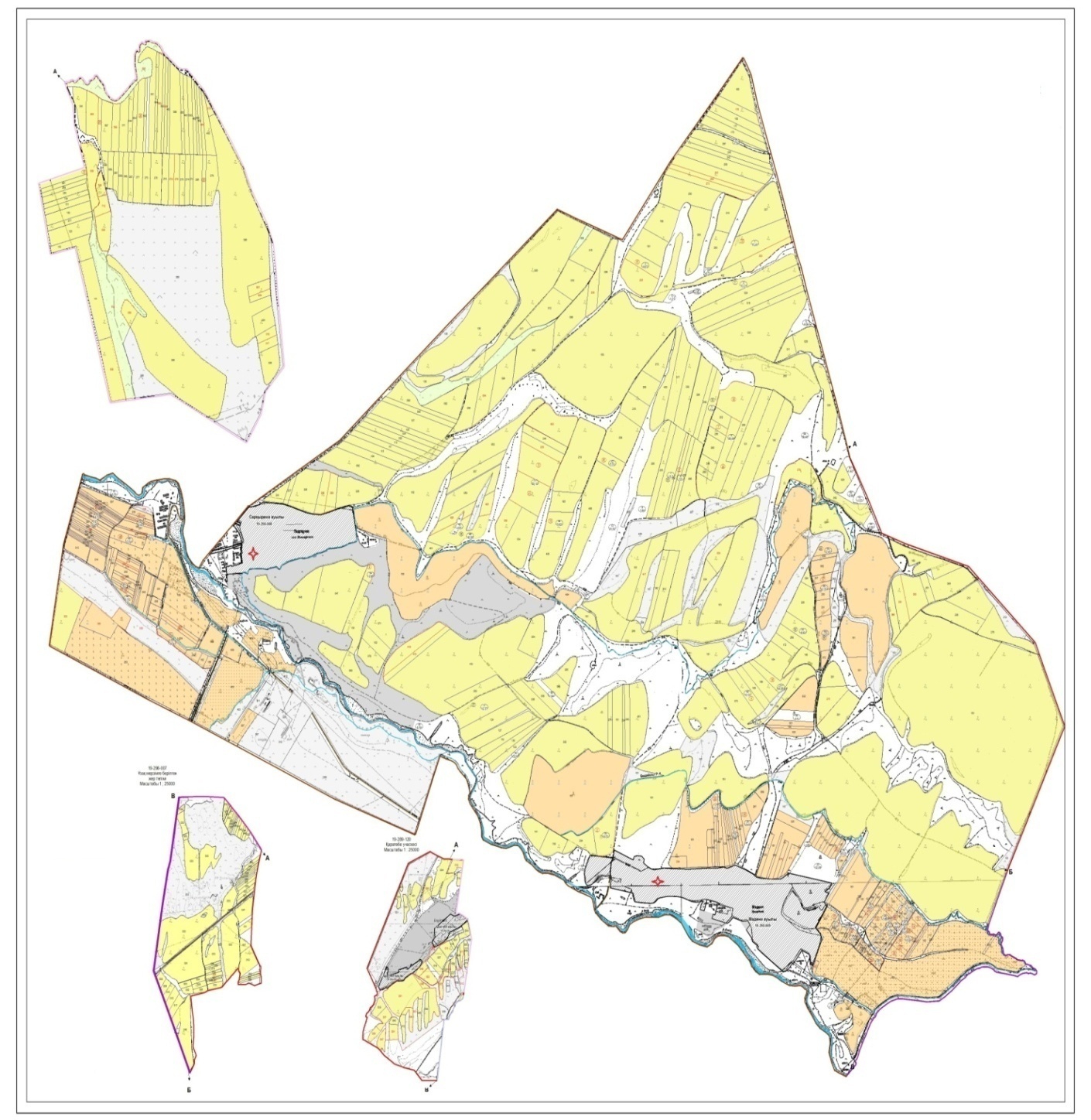 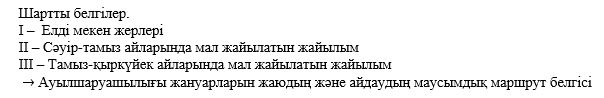 
      Төлеби ауданы, Жоғарғы Ақсу ауылдық округі бойынша жайылым пайдаланушылардың су тұтыну нормасына сәйкес жасалған су көздеріне қол жеткізу схемасы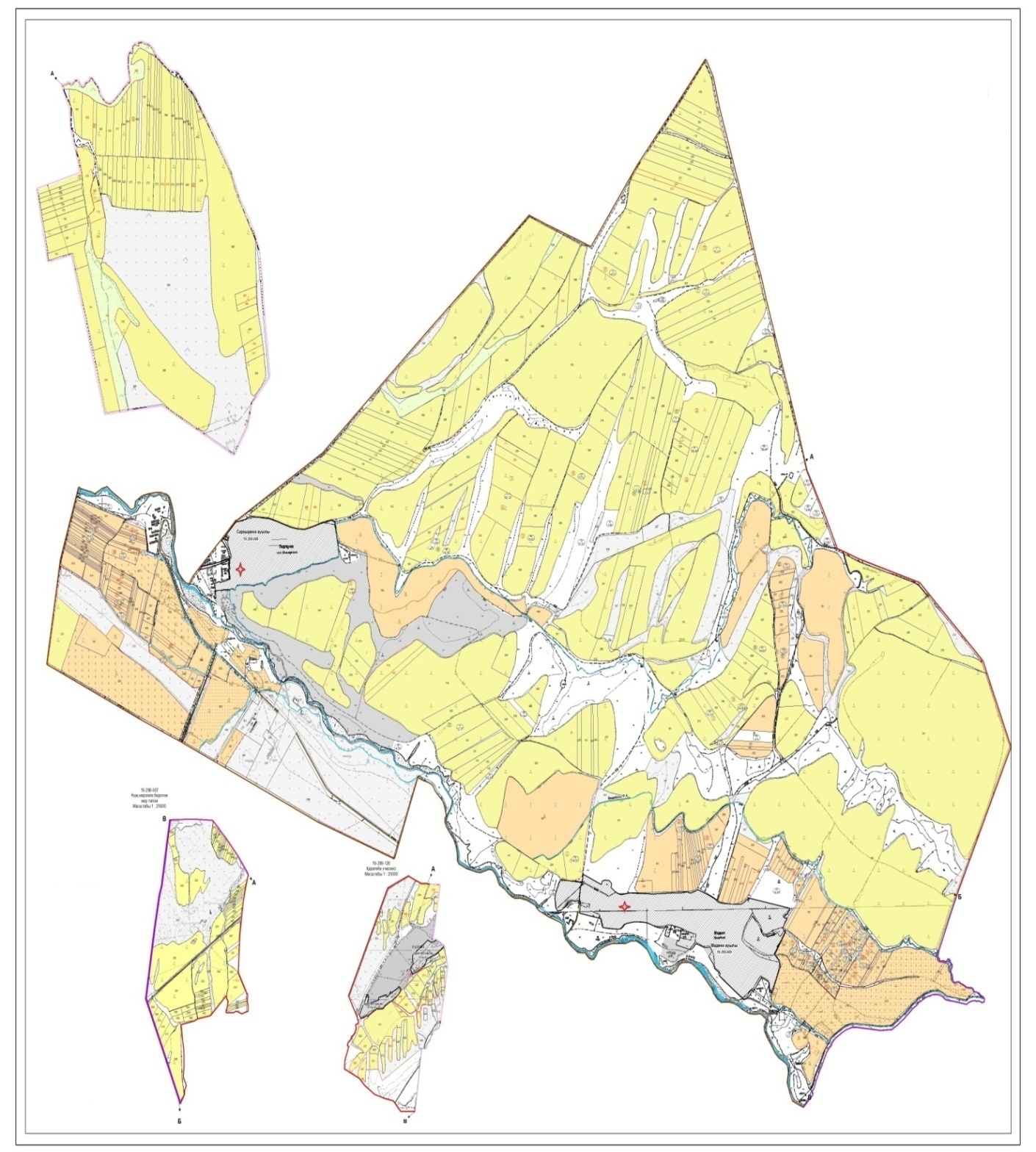 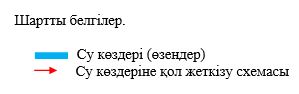 
      Төлеби ауданы, Жоғарғы Ақсу ауылдық округі бойынша жайылым айналымдарының қолайлы схемасы және жайылымдарының сыртқы, ішкі шекаралары мен алаңдары, жайылымдық инфрақұрылым объектілері белігіленген картасы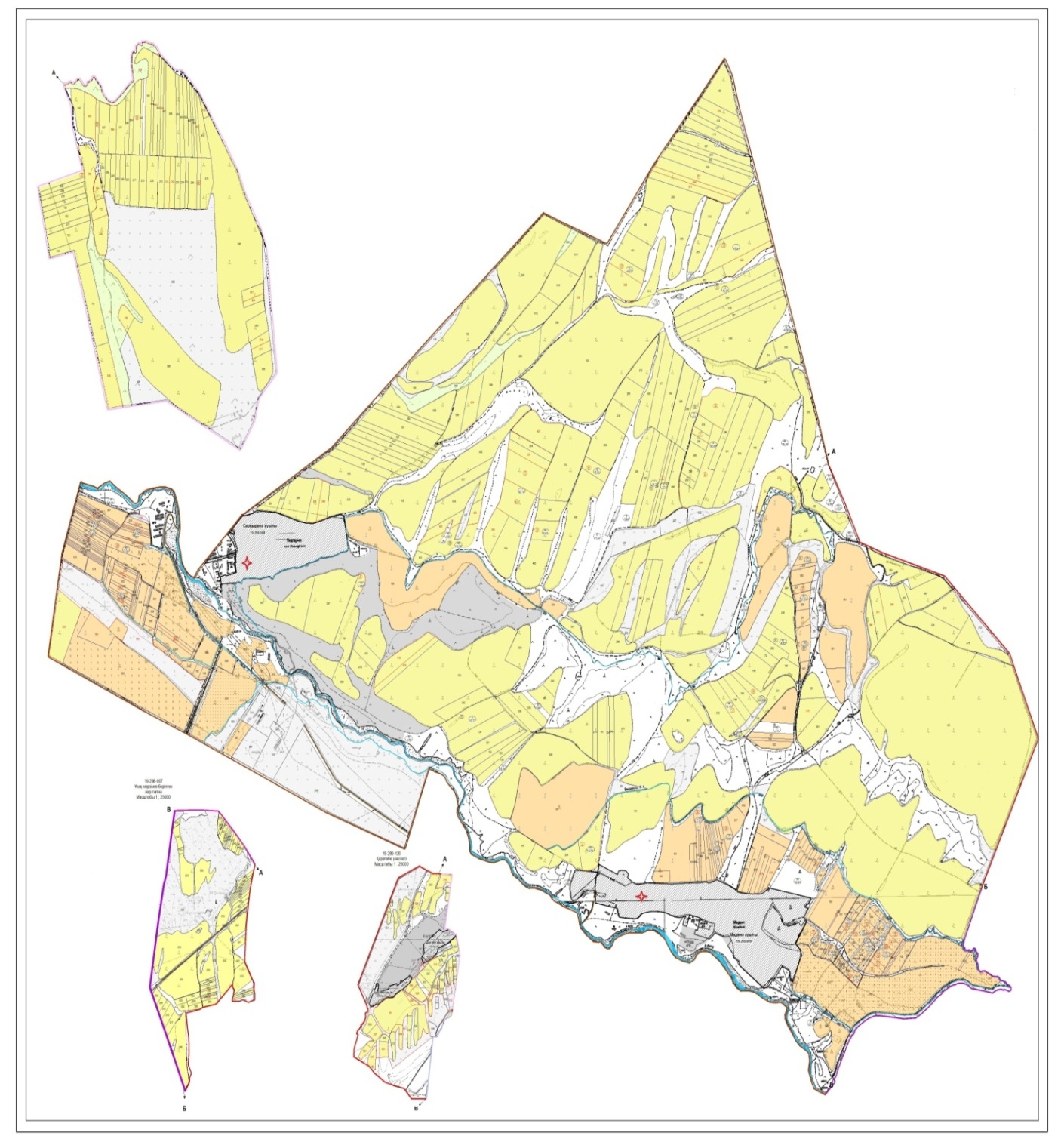 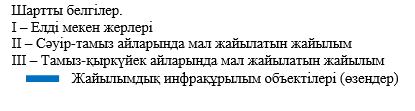 
      Төлеби ауданы, Жоғарғы Ақсу ауылдық округі бойынша жайылымы жоқ және (немесе) заңды тұлғалардың ауыл шаруашылығы жануарларының мал басын орналастыру үшін жайылымдарды қайта бөлу және оны берілетін ауыл маңындағы және шалғайдағы жайылымдарға ауыстыру схемасы 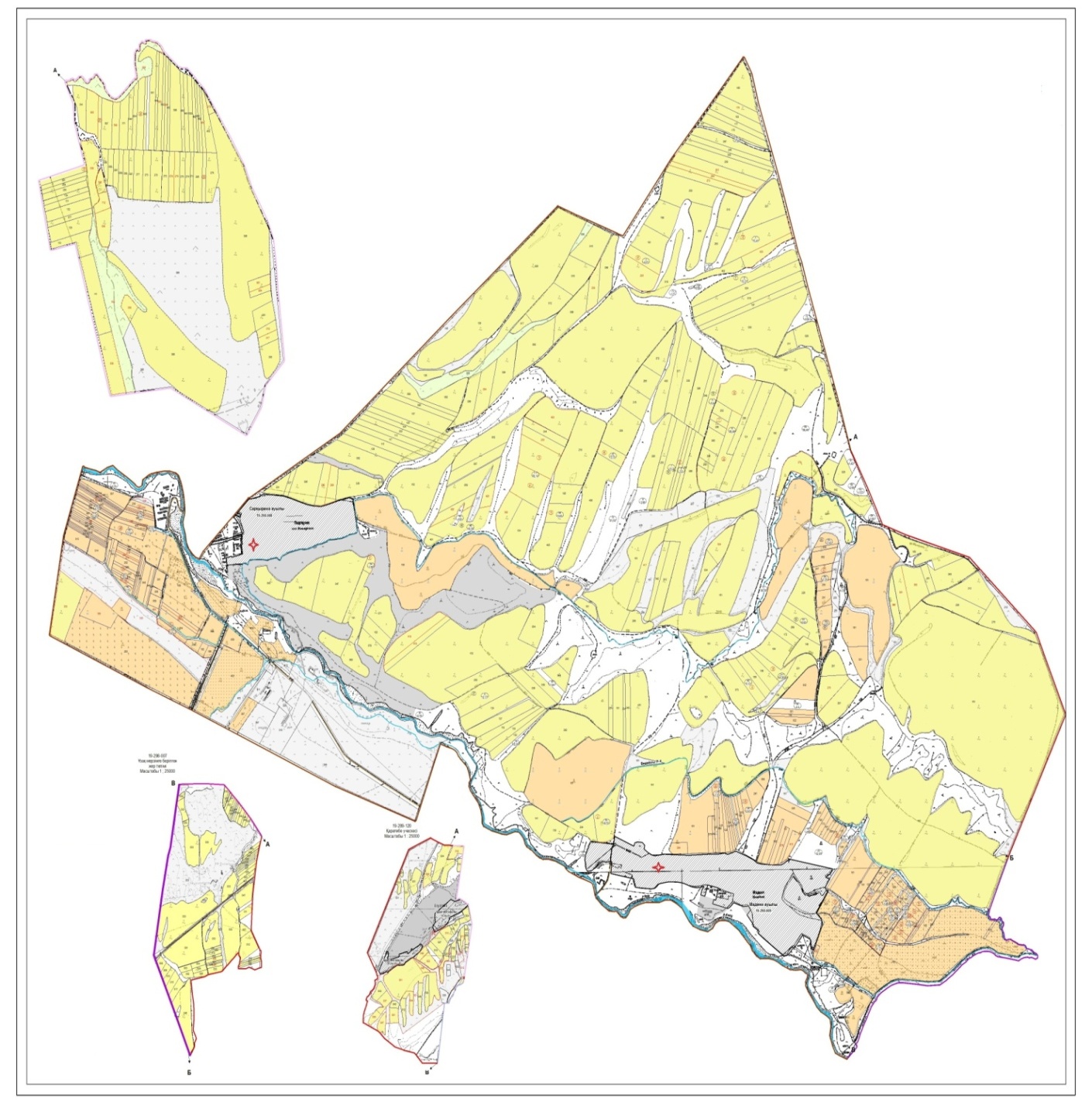 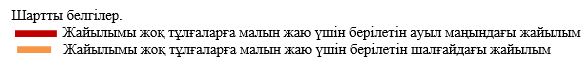 
      6. Қаратөбе ауыл округі
      Орталығы - Қаратөбе ауылы.
      Елді мекендері - Қаратөбе, Қостөбе, Майбұлақ, Балдыберек, Төңкеріс.
      Халық саны - 5254 адам.
      Округтің барлық жер көлемі - 17403 гектар.
      Елді мекен жері-7618 гектар, о.і жайылымы - 5608 гектар
      ауыл шаруашылық жер -9785гектар;
      жалпы егістік - 5631 гектар;
      о.і суғармалы жер - 586 гектар;
      көп жылдық екпелер - 188 гектар;
      шабындық жер - 0 гектар;
      жайылым жер - 3966 гектар.
      (жалпы жайылым жер - 9574 гектар)
      Елді мекен бойынша ауыл шаруашылығы жануарлары мал басының саны туралы деректер
      Ветеринариялық-санитариялық мекемелер туралы деректер:
      Ауыл шаруашылығы жануарларын жаюдың және айдаудың маусымдық маршруттарын белгілейтін жайылымдарды пайдалану жөніндегі күнтізбелік графигі. Сонымен қатар жайылымның кезеңінің ұзақтығы:
      Төлеби ауданы, Қаратөбе ауылдық округі бойынша жайылым құқықтық белгілейтін құжаттар негізінде жер санаттары, жер учаскелерінің меншік иелері және жер пайдаланушылар бөлінісінде әкімшілік-аумақтық бірлік аумағында жайылымдардың орналасу схемасы (картасы)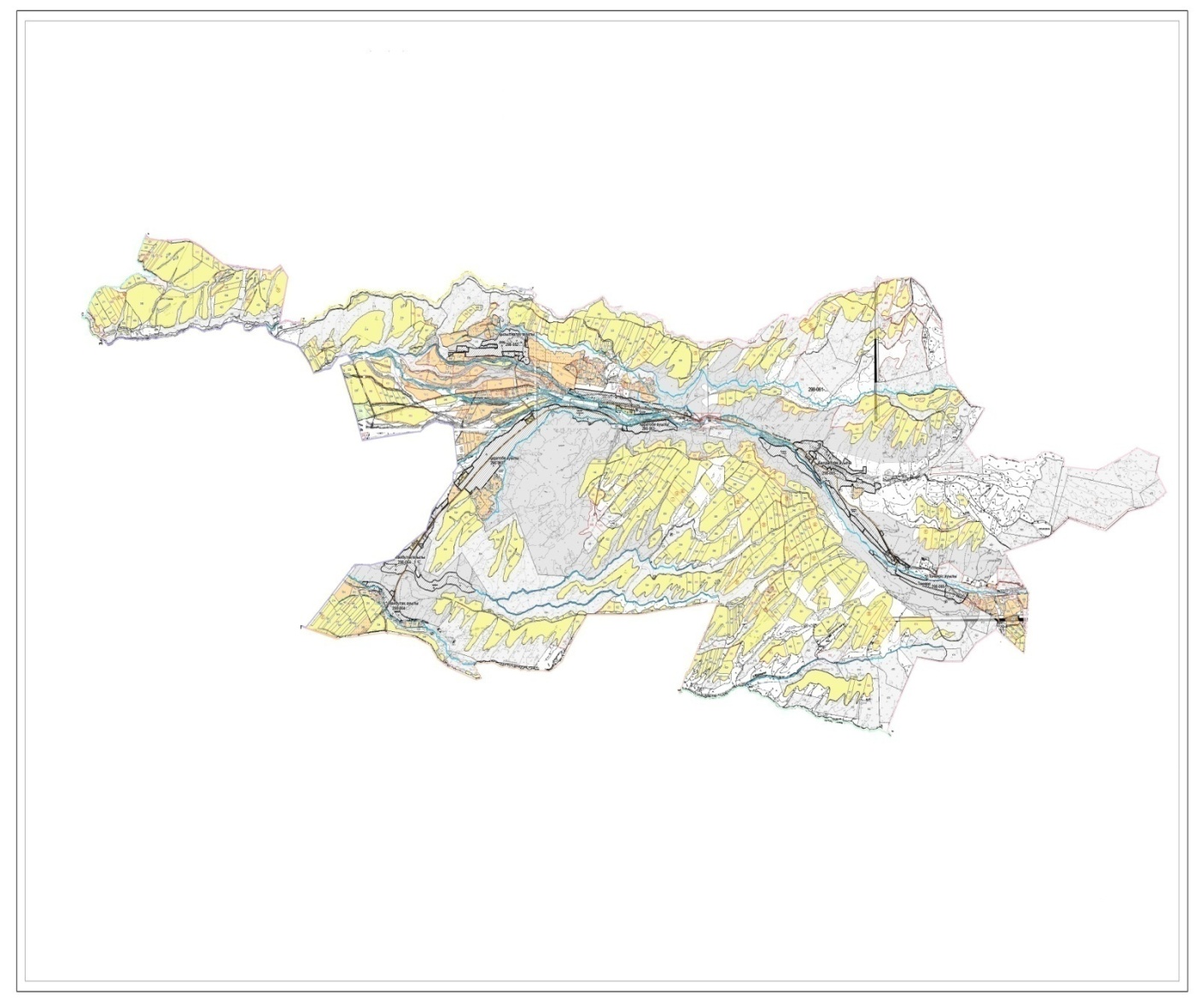 
      Жер санаттары:
      округтің барлық жер көлемі: 17403 гектар
      Елді мекен жері-7618 гектар, о.і.жайылым-5608 гектар,
      ауыл шаруашылық жерлер: 9785 гектар
      жалпы егістік: 5631 гектар
      оның ішінде суғармалы жерлер: 586 гектар
      көпжылдық екпелер: 188 гектар
      шабындық жерлер: 0 гектар
      жайылымдық жерлер: 3966 гектар
      (Жалпы жайылым жер көлемі 9574 гектар)
      Төлеби ауданы, Қаратөбе ауылдық округі бойынша ауыл шаруашылығы жануарларын жаюдың және айдаудың маусымдық маршруттарын белгілейтін жайылымдарды пайдалану жөніндегі күнтізбелік графигі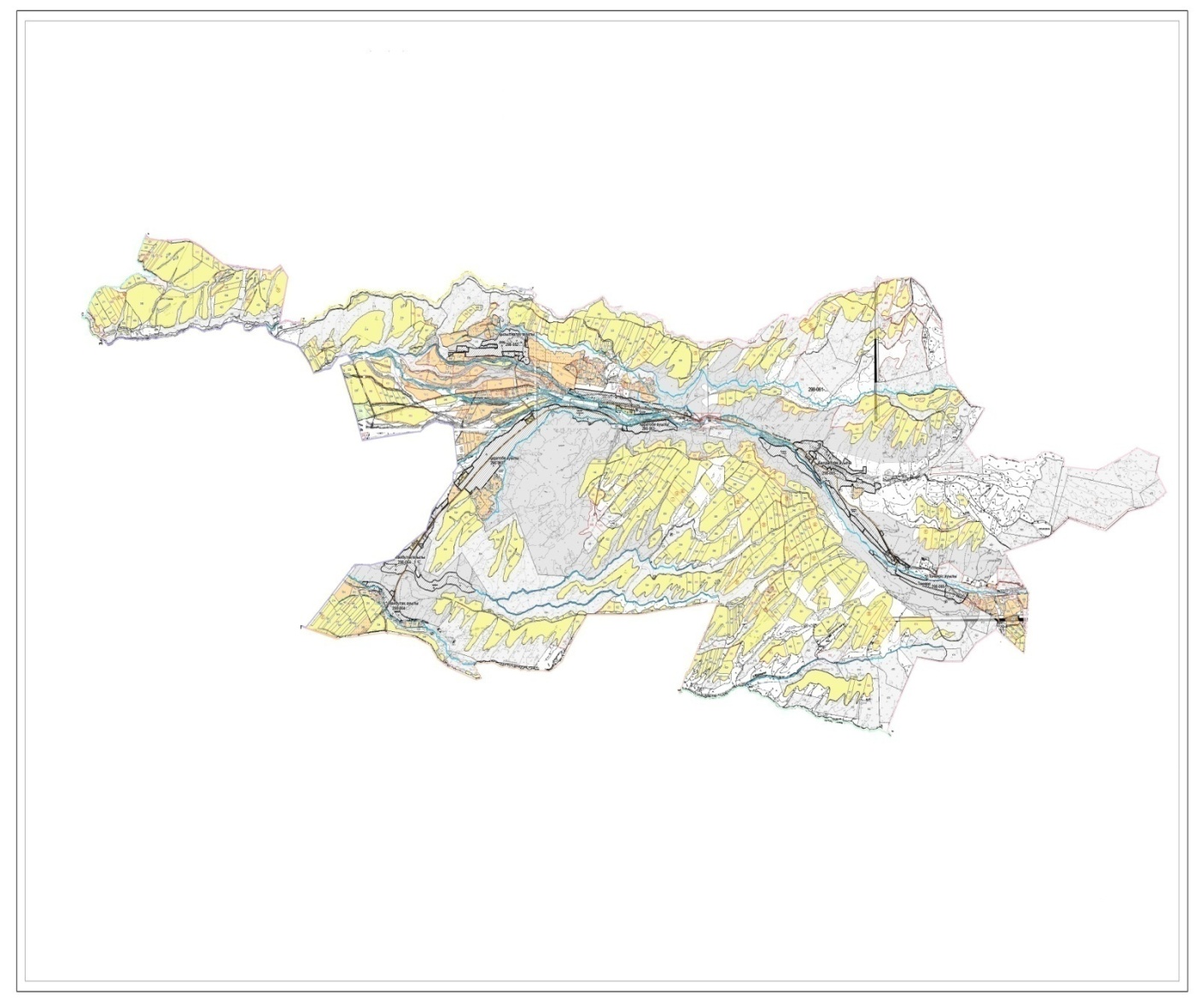 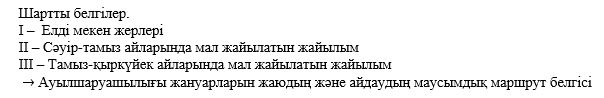 
      Төлеби ауданы, Қаратөбе ауылдық округі бойынша жайылым пайдаланушылардың су тұтыну нормасына сәйкес жасалған су көздеріне қол жеткізу схемасы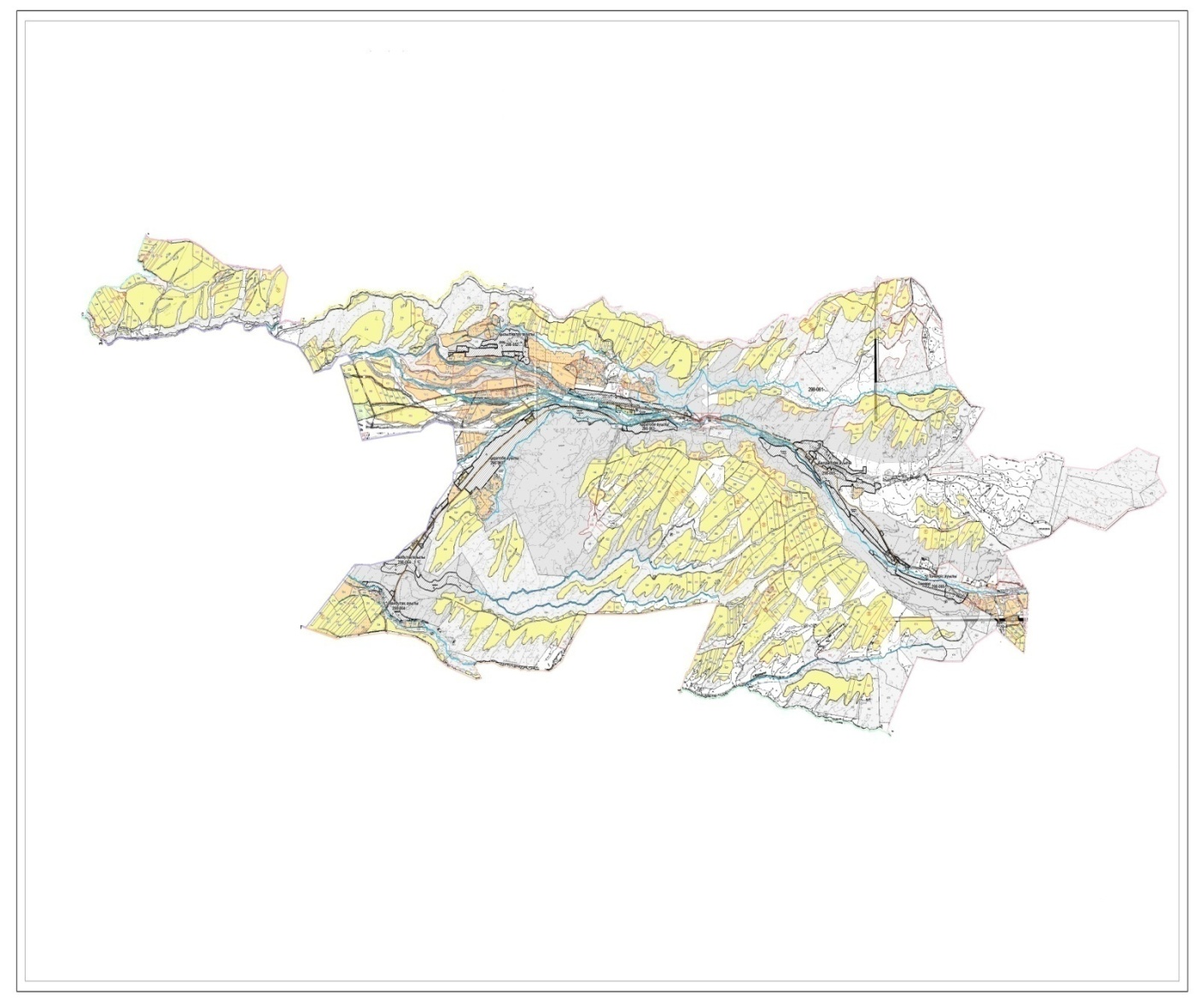 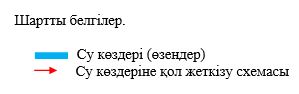 
      Төлеби ауданы, Қаратөбе ауылдық округі бойынша жайылым айналымдарының қолайлы схемасы және жайылымдарының сыртқы, ішкі шекаралары мен алаңдары, жайылымдық инфрақұрылым объектілері белігіленген картасы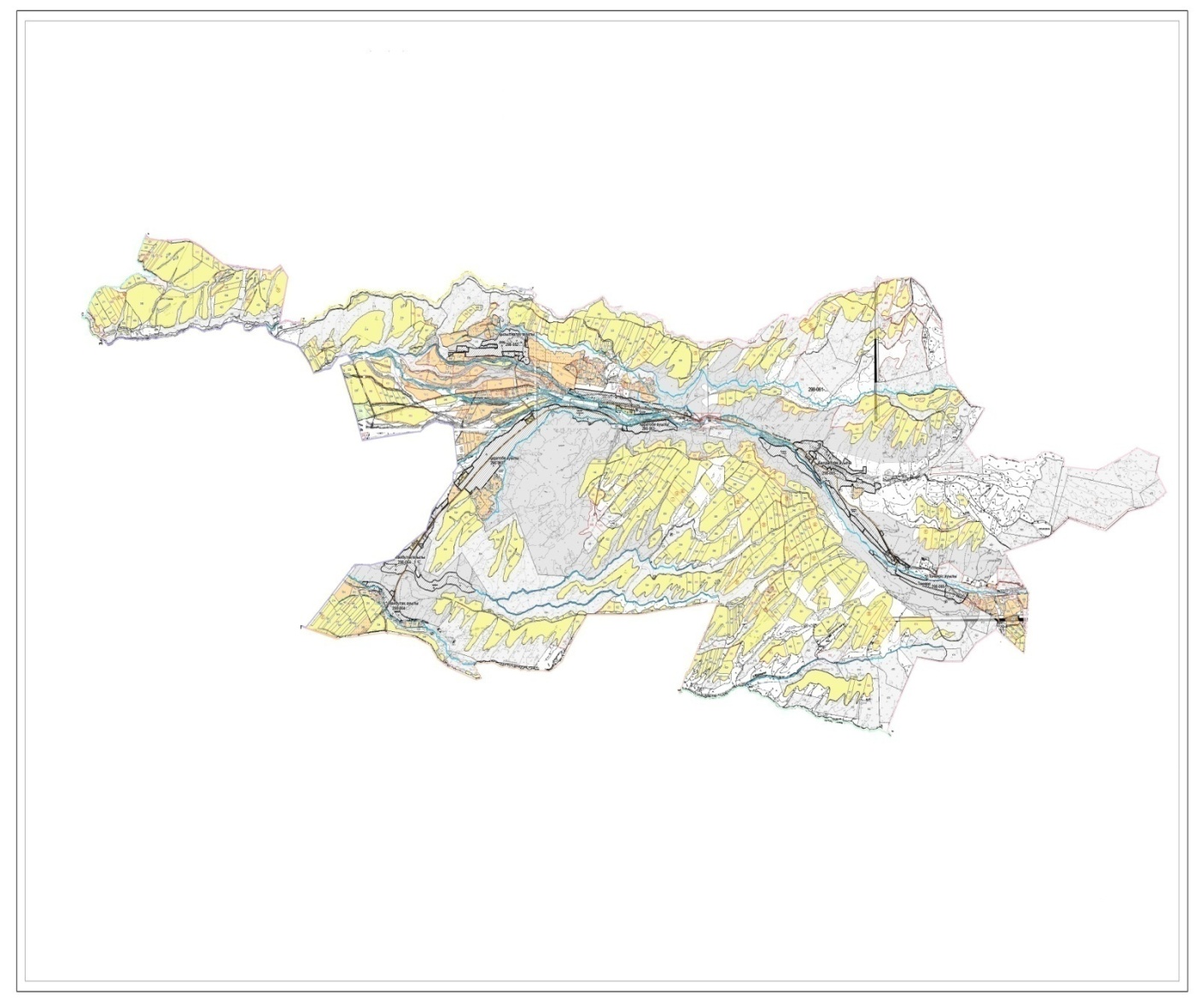 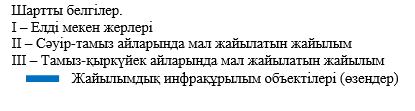 
      Төлеби ауданы, Қаратөбе ауылдық округі бойынша жайылымы жоқ және (немесе) заңды тұлғалардың ауыл шаруашылығы жануарларының мал басын орналастыру үшін жайылымдарды қайта бөлу және оны берілетін ауыл маңындағы және шалғайдағы жайылымдарға ауыстыру схемасы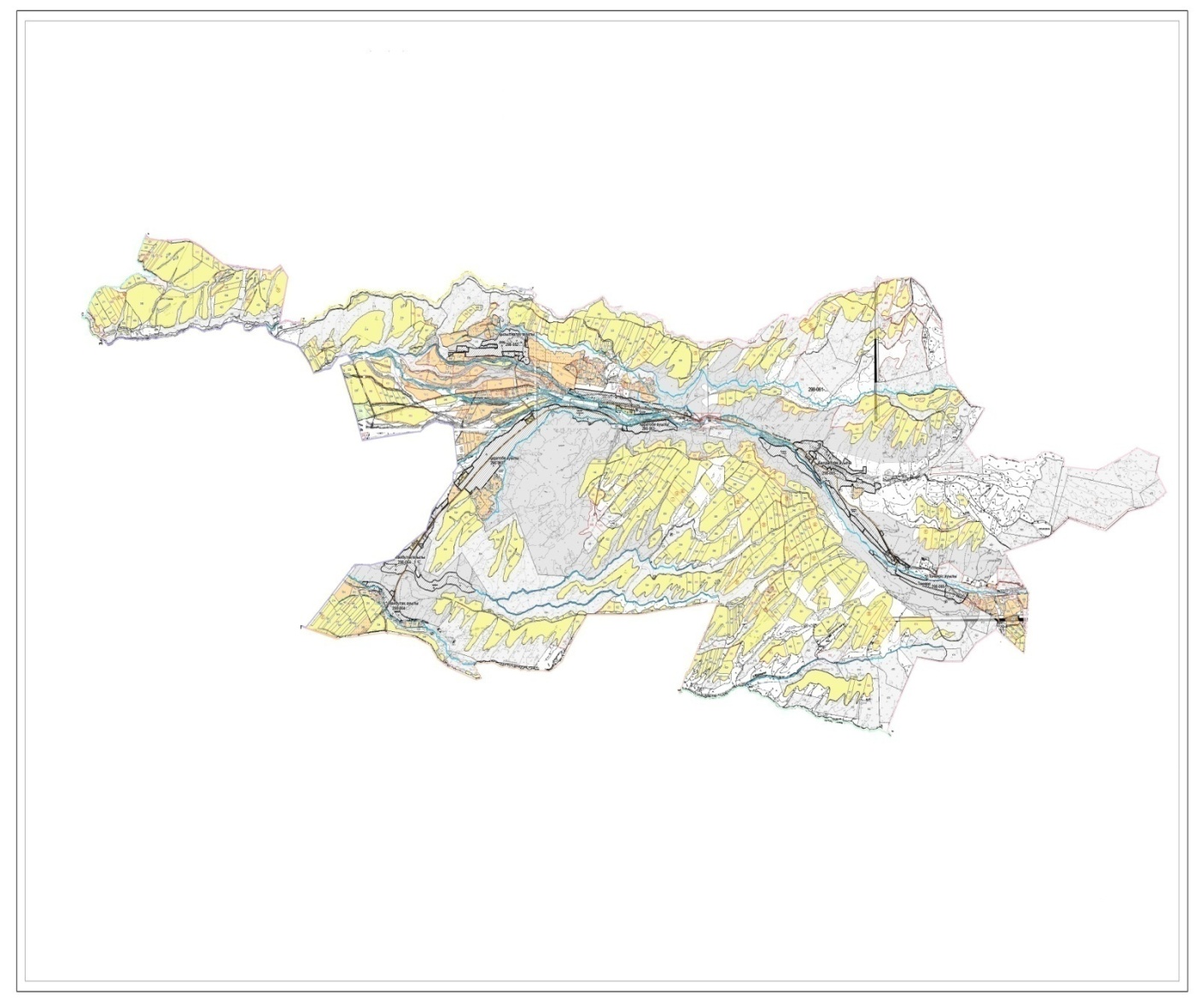 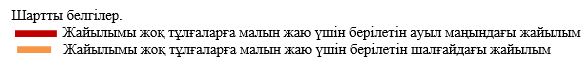 
      7. Қасқасу ауыл округі
      Орталығы - Қасқасу ауылы.
      Елді мекендері - Қасқасу, Кеңесарық, Жоғарғы Қасқасу, Керегетас.
      Халық саны - 5398 адам.
      Округтің барлық жер көлемі - 9898 гектар.
      Елді мекен жері- 4859 гектар, о.і жайылым - 3269 гектар,
      ауыл шаруашылық жер - 5039 гектар;
      жалпы егістік - 3666 гектар;
      суғармалы жер - 604 гектар;
      көп жылдық екпелер - 117 гектар;
      жайылым жер - 1256 гектар;
      шабындық жер - 0 гектар.
      (жалпы жайылым жер - 4525 гектар)
      Елді мекен бойынша ауыл шаруашылығы жануарлары мал басының саны туралы деректер
       Ветеринариялық-санитариялық мекемелер туралы деректер:
      Ауыл шаруашылығы жануарларын жаюдың және айдаудың маусымдық маршруттарын белгілейтін жайылымдарды пайдалану жөніндегі күнтізбелік графигі. Сонымен қатар жайылымның кезеңінің ұзақтығы:
      Төлеби ауданы, Қасқасу ауылдық округі бойынша жайылым құқықтық белгілейтін құжаттар негізінде жер санаттары, жер учаскелерінің меншік иелері және жер пайдаланушылар бөлінісінде әкімшілік-аумақтық бірлік аумағында жайылымдардың орналасу схемасы (картасы)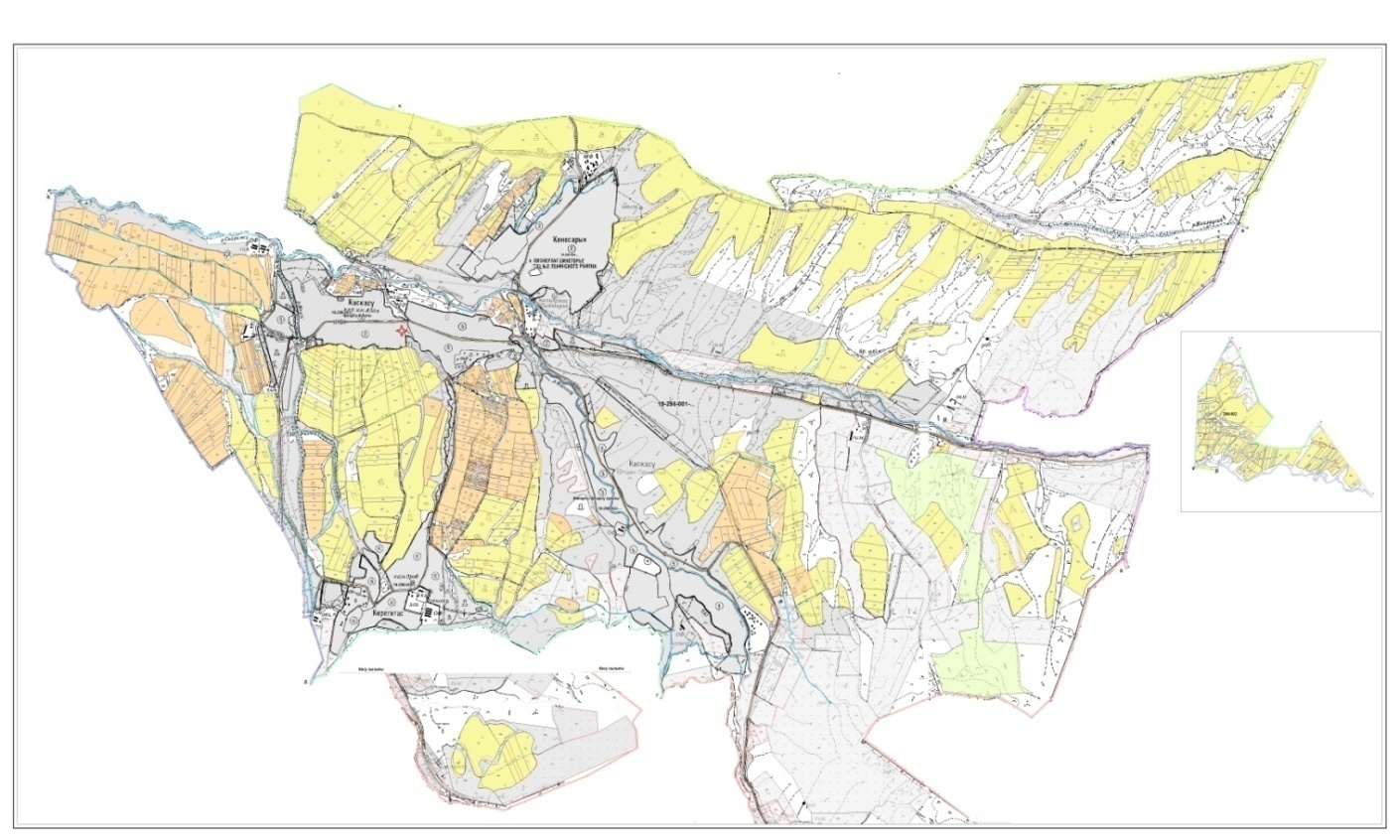 
      Жер санаттары:
      округтің барлық жер көлемі: 9898 гектар.
      Елді мекен жері-4859 гектар, о.і жайылым-3269 гектар,
      ауыл шаруашылық жерлер: 5039 гектар
      жалпы егістік: 3666 гектар
      оның ішінде суғармалы жерлер: 604 гектар
      көпжылдық екпелер: 117 гектар
      шабындық жерлер: 0 гектар
      жайылым жерлер: 1256 гектар
      (Жалпы жайылым жер 4525 гектар)
      Төлеби ауданы, Қасқасу ауылдық округі бойынша ауыл шаруашылығы жануарларын жаюдың және айдаудың маусымдық маршруттарын белгілейтін жайылымдарды пайдалану жөніндегі күнтізбелік графигі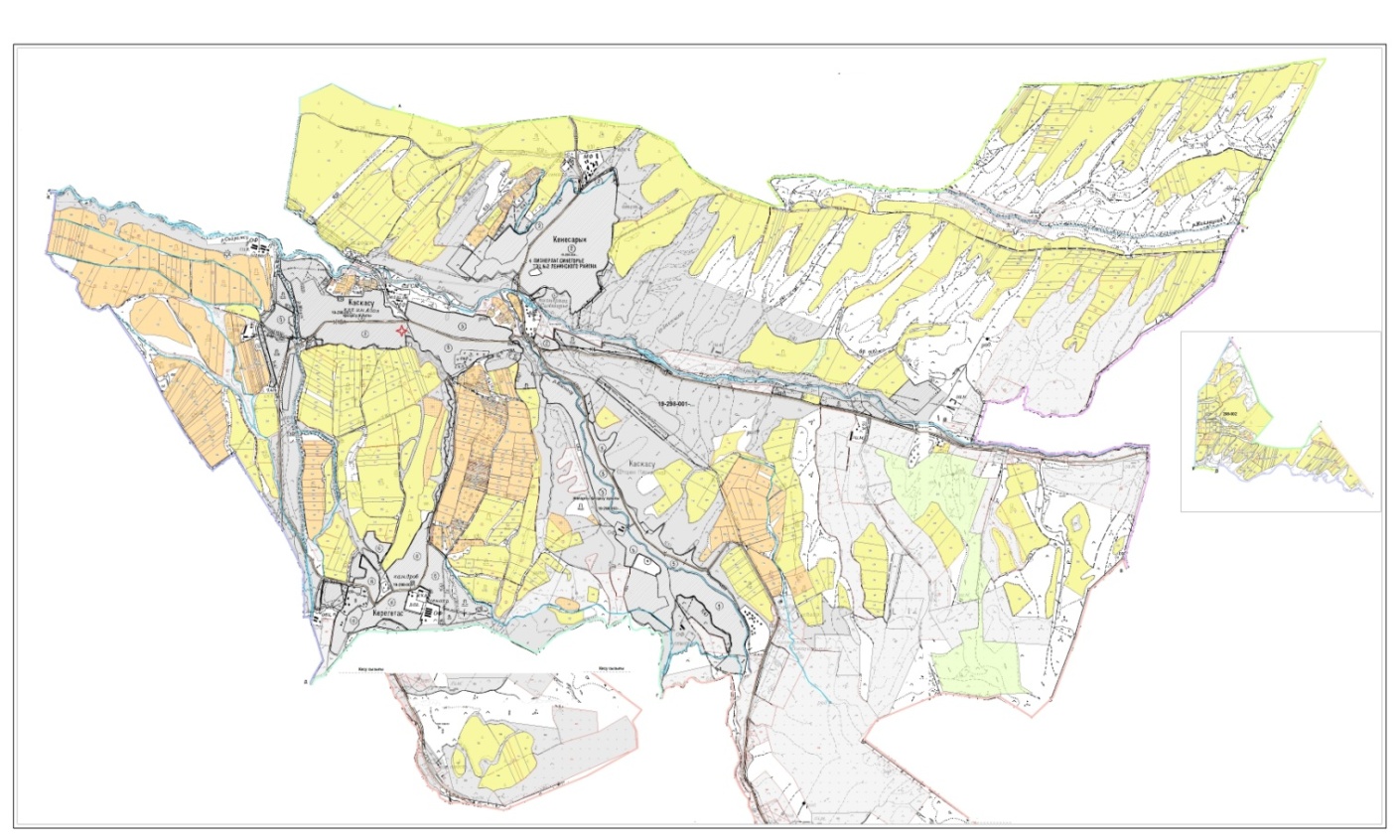 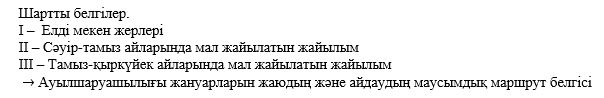 
      Төлеби ауданы, Қасқасу ауылдық округі бойынша жайылым пайдаланушылардың су тұтыну нормасына сәйкес жасалған су көздеріне қол жеткізу схемасы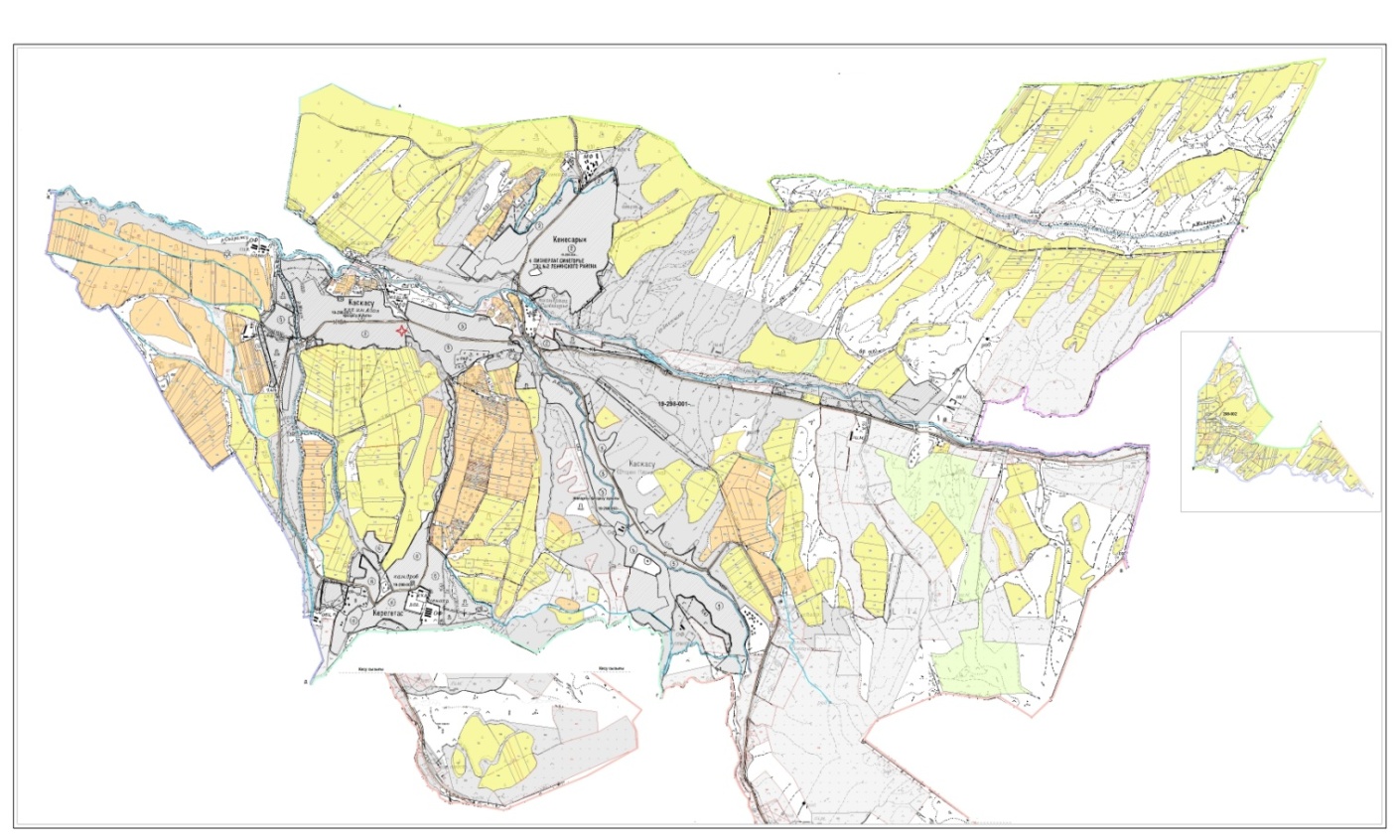 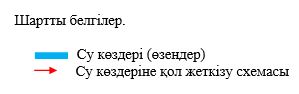 
      Төлеби ауданы, Қасқасу ауылдық округі бойынша жайылым айналымдарының қолайлы схемасы және жайылымдарының сыртқы, ішкі шекаралары мен алаңдары, жайылымдық инфрақұрылым объектілері белігіленген картасы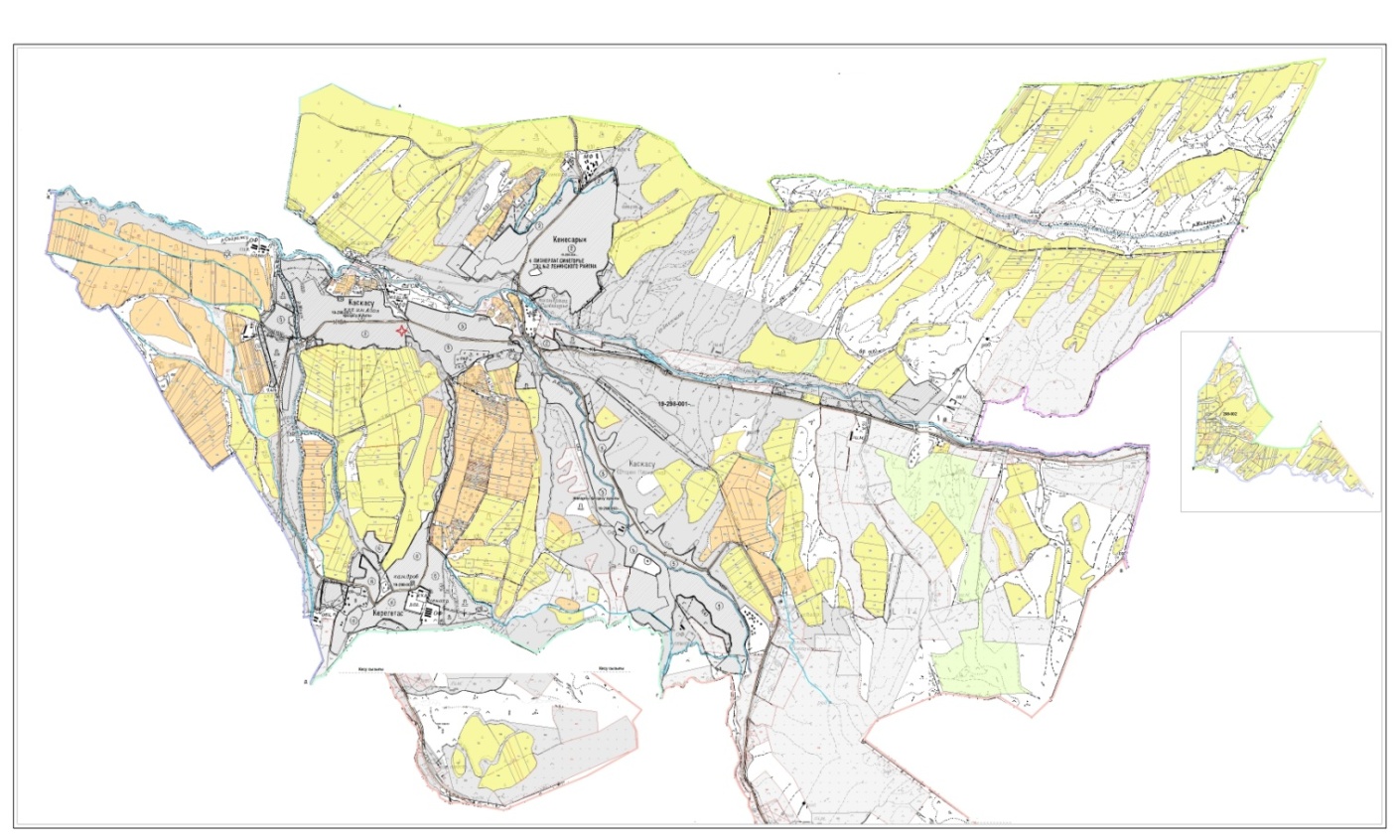 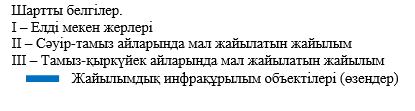 
      Төлеби ауданы, Қасқасу ауылдық округі бойынша жайылымы жоқ және (немесе) заңды тұлғалардың ауыл шаруашылығы жануарларының мал басын орналастыру үшін жайылымдарды қайта бөлу және оны берілетін ауыл маңындағы және шалғайдағы жайылымдарға ауыстыру схемасы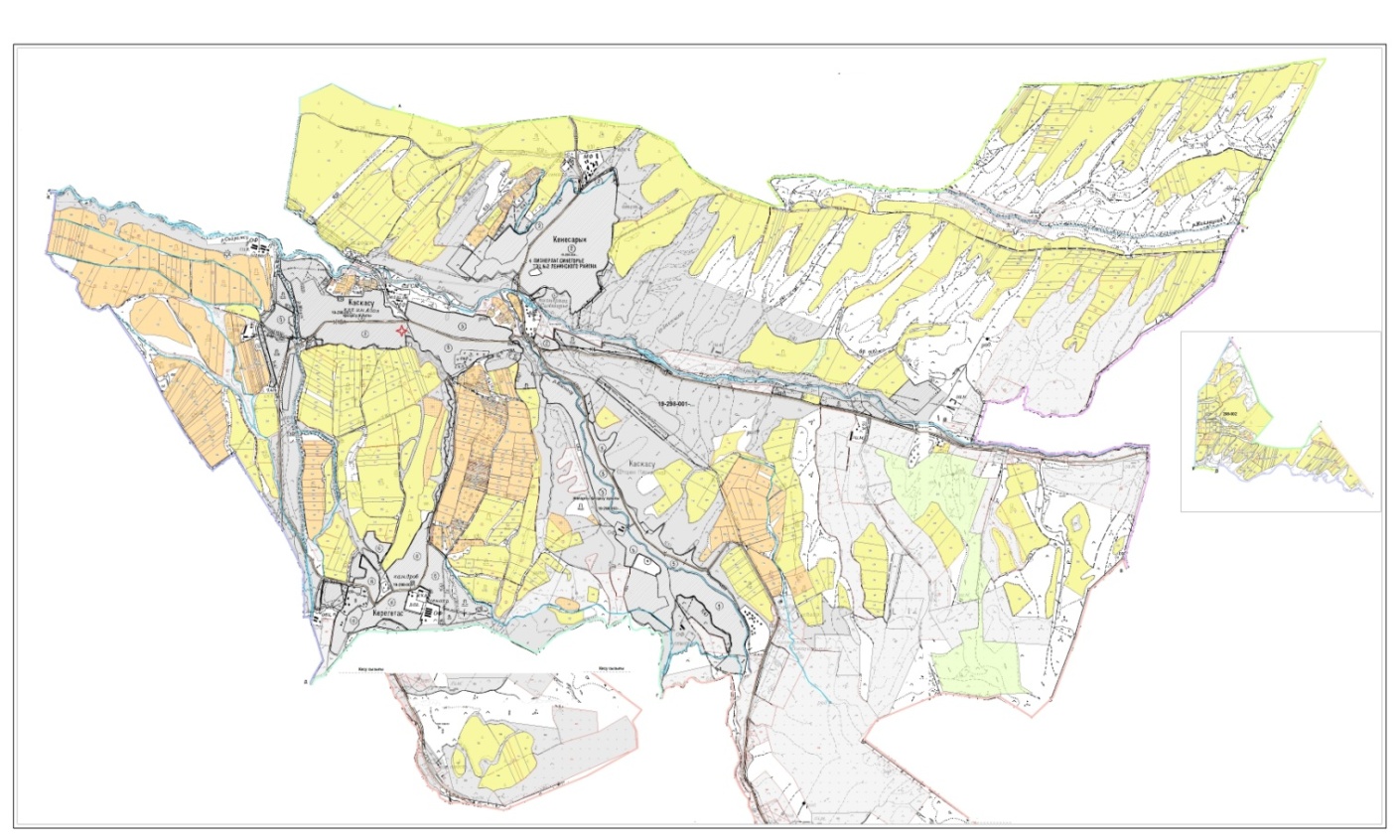 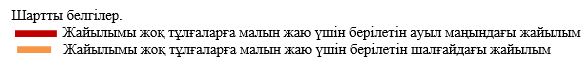 
      8. Кемеқалған ауыл округі
      Орталығы - Абай ауылы.
      Елді мекендері - Абай, Ангарата, Ұйымшыл, Ақбастау, Қарақия, Қаратөбе
      Халық саны - 6106 адам.
      Округтің барлық жер көлемі – 13993 гектар.
      Елді мекен жері- 6884 гектар, о.і жайылым – 6243 гектар.
      ауыл шаруашылық жер – 7109 гектар;
      жалпы егістік – 5690 гектар;
      о.і суғармалы жер – 397 гектар;
      көп жылдық екпелер – 167 гектар;
      жайылым жер – 1252 гектар;
      шабындық жер – 0 гектар.
      (жалпы жайылым жер – 7495 гектар)
      Елді мекен бойынша ауыл шаруашылығы жануарлары мал басының саны туралы деректер
      Ветеринариялық-санитариялық мекемелер туралы деректер:
      Ауыл шаруашылығы жануарларын жаюдың және айдаудың маусымдық маршруттарын белгілейтін жайылымдарды пайдалану жөніндегі күнтізбелік графигі. Сонымен қатар жайылымның кезеңінің ұзақтығы:
      Төлеби ауданы, Кемеқалған ауылдық округі бойынша жайылым құқықтық белгілейтін құжаттар негізінде жер санаттары, жер учаскелерінің меншік иелері және жер пайдаланушылар бөлінісінде әкімшілік-аумақтық бірлік аумағында жайылымдардың орналасу схемасы (картасы)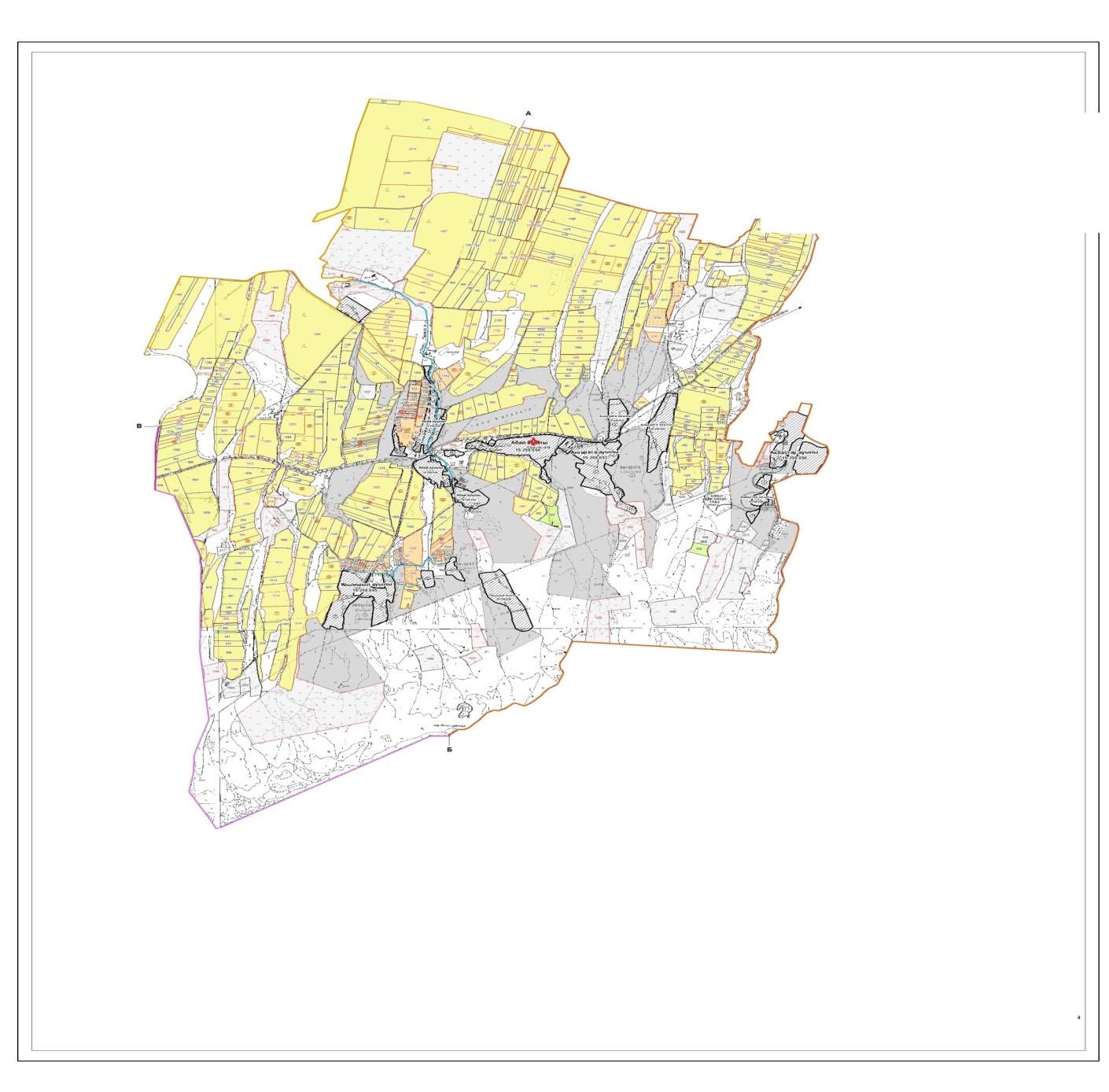 
      Жер санаттары:
      округтің барлық жер көлемі: 13993 гектар
      Елді мекен жері-5884 гектар, о.і жайылым- 6243 гектар,
      ауыл шаруашылық жерлер: 7109 гектар
      жалпы егістік: 5690 гектар
      оның ішінде суғармалы жерлер: 397 гектар
      көпжылдық екпелер: 167 гектар
      шабындық жерлер: 0 гектар
      жайылымдық жерлер: 1252 гектар
      (Жалпы жайылым жер көлемі 7495 гектар)
      Төлеби ауданы, Кемеқалған ауылдық округі бойынша ауыл шаруашылығы жануарларын жаюдың және айдаудың маусымдық маршруттарын белгілейтін жайылымдарды пайдалану жөніндегі күнтізбелік графигі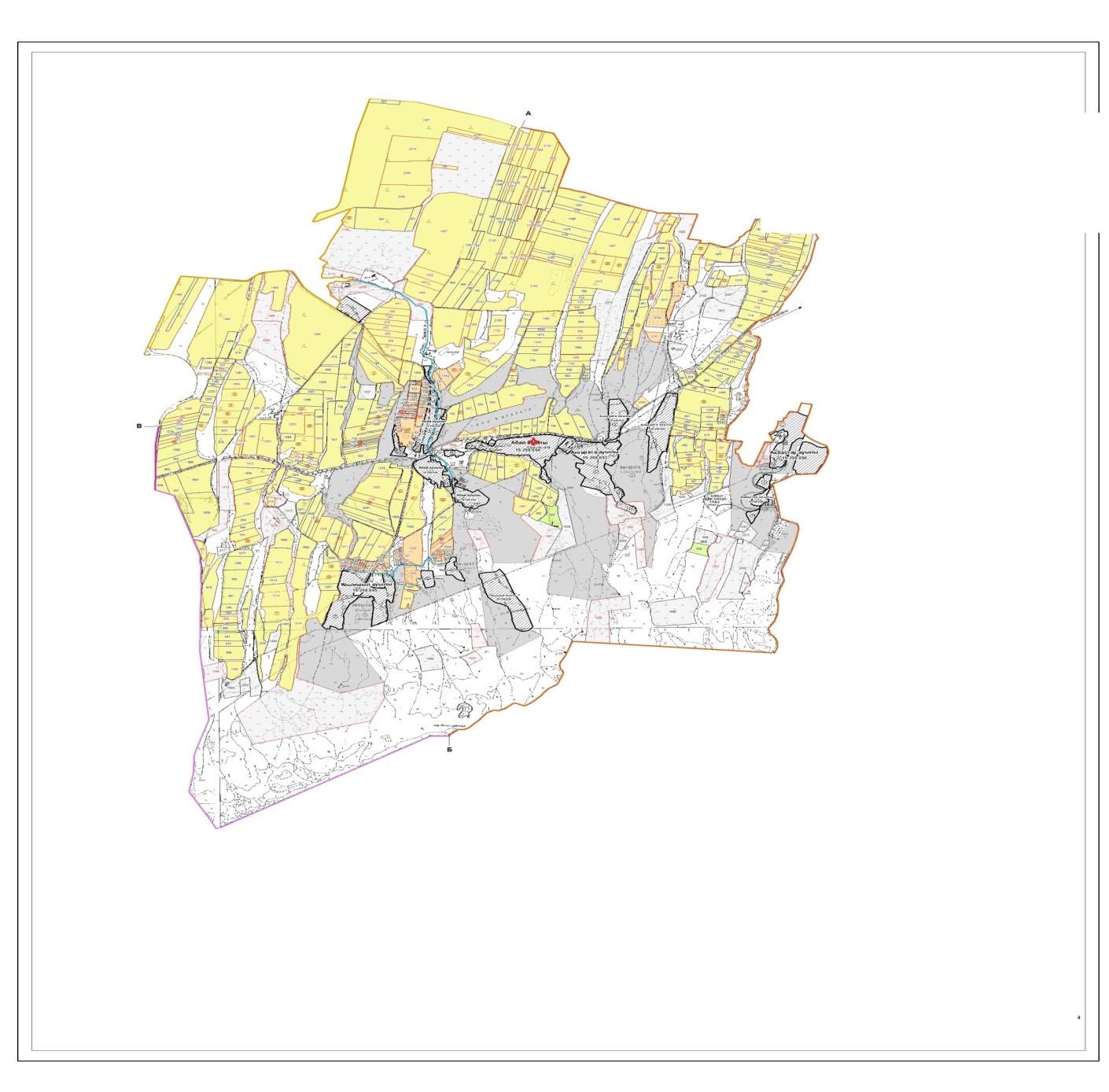 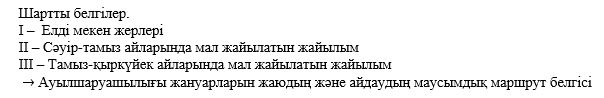 
      Төлеби ауданы, Кемеқалған ауылдық округі бойынша жайылым пайдаланушылардың су тұтыну нормасына сәйкес жасалған су көздеріне қол жеткізу схемасы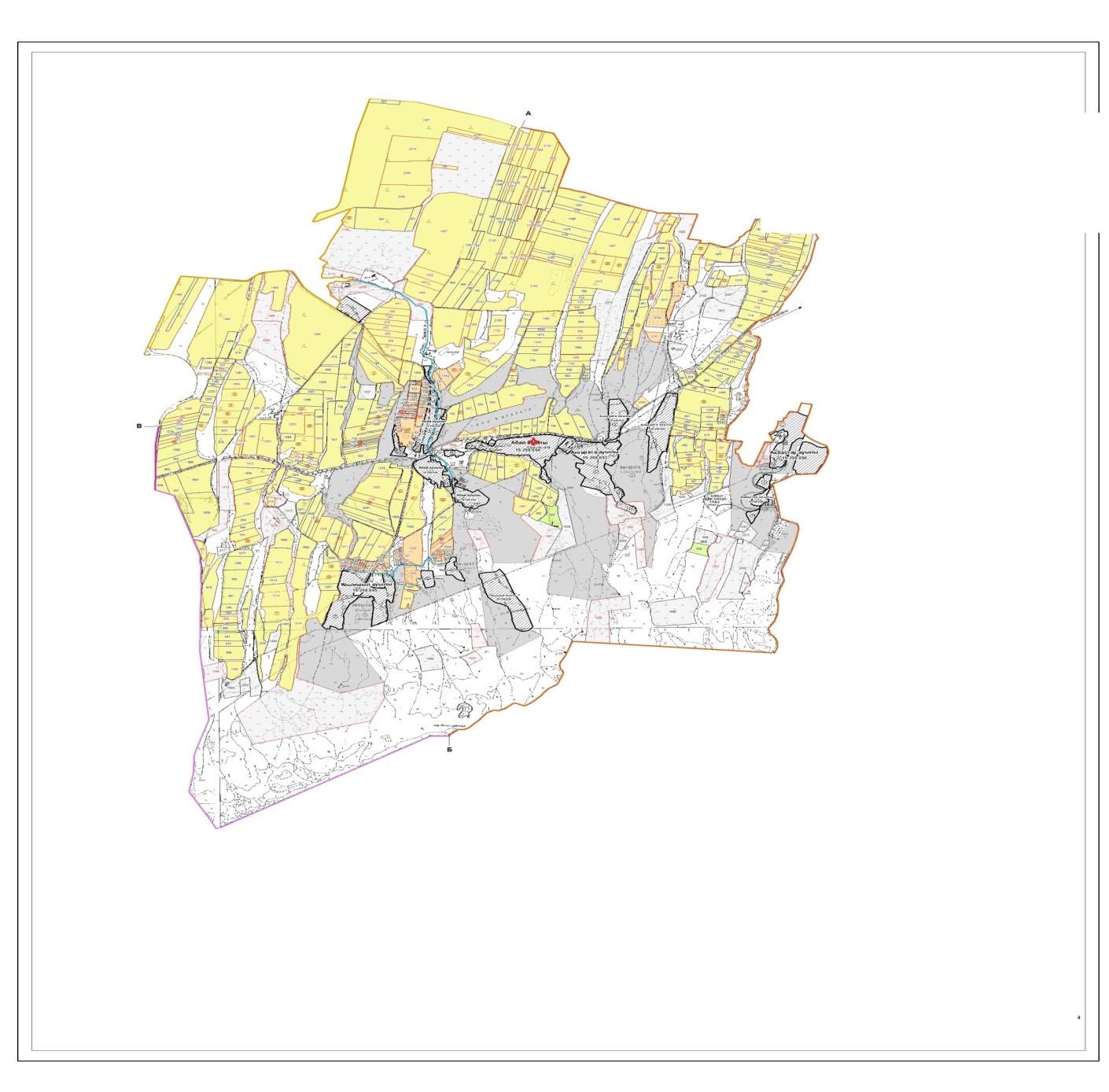 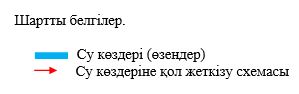 
      Төлеби ауданы, Кемеқалған ауылдық округі бойынша жайылым айналымдарының қолайлы схемасы және жайылымдарының сыртқы, ішкі шекаралары мен алаңдары, жайылымдық инфрақұрылым объектілері белігіленген картасы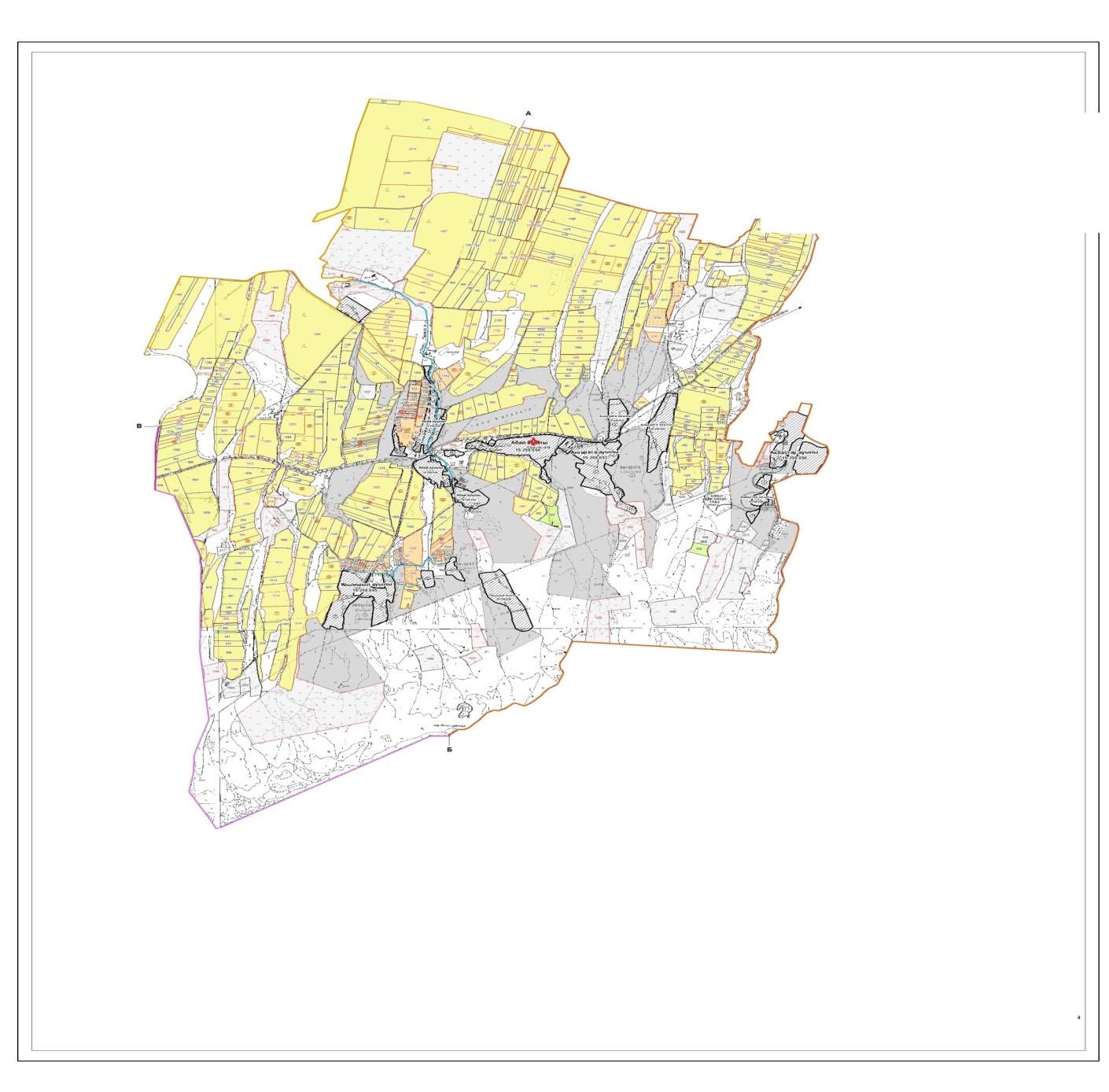 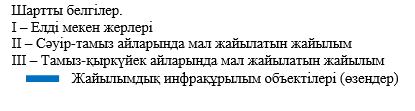 
      Төлеби ауданы, Кемеқалған ауылдық округі бойынша жайылымы жоқ және (немесе) заңды тұлғалардың ауыл шаруашылығы жануарларының мал басын орналастыру үшін жайылымдарды қайта бөлу және оны берілетін ауыл маңындағы және шалғайдағы жайылымдарға ауыстыру схемасы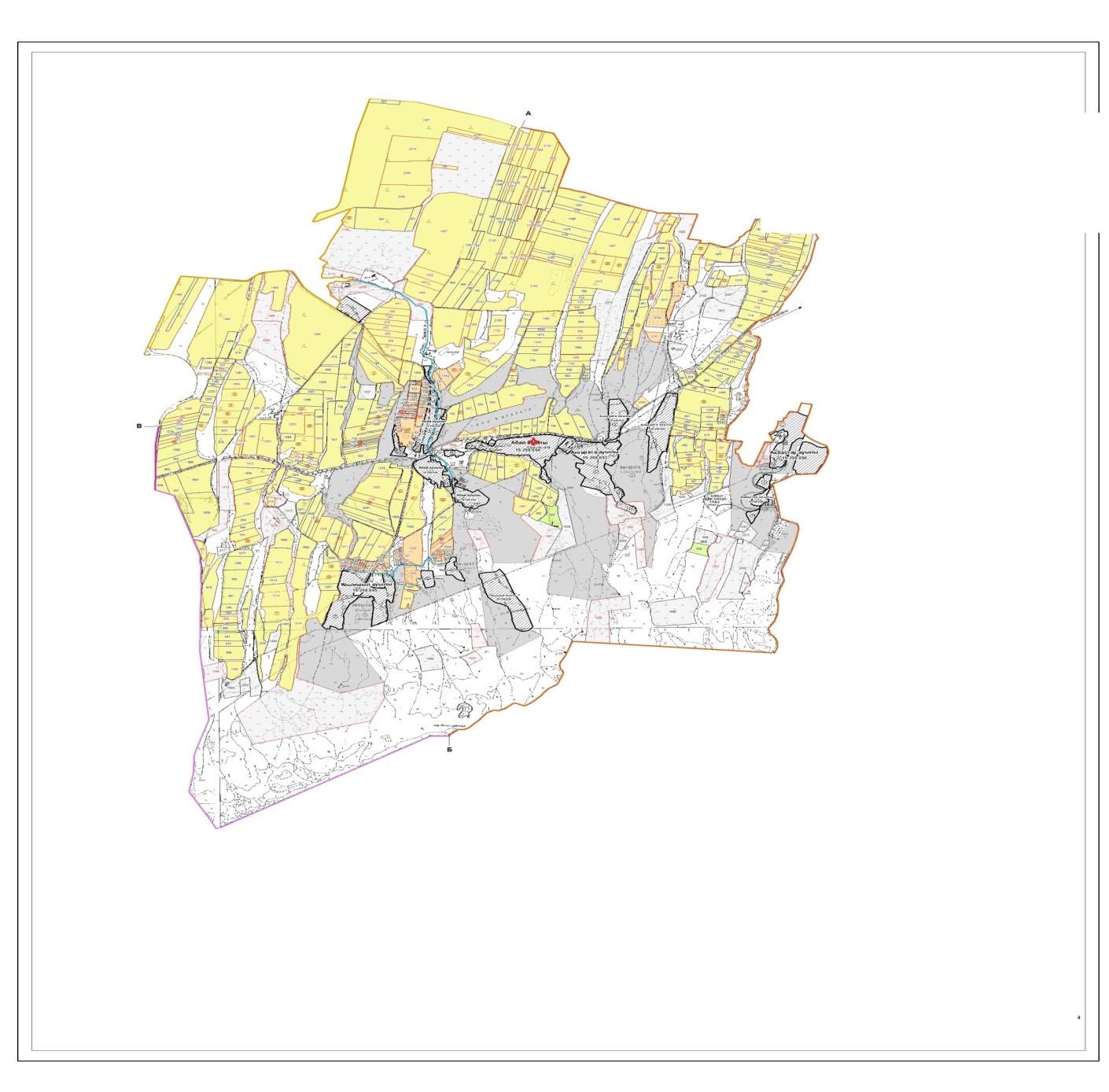 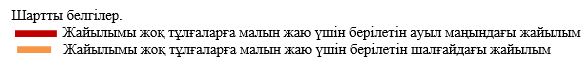 
      9. Қоғалы ауыл округі
      Орталығы - Ұзынарық ауылы.
      Елді мекендері - Ұзынарық, Диханкөл, Алшалы.
      Халық саны - 3888 адам.
      Округтің барлық жер көлемі - 8861 гектар.
      Елді мекен жері- 4876 гектар, о.і. жайылым - 3065 гектар.
      ауыл шаруашылық жер - 3985 гектар;
      жалпы егістік - 2886 гектар;
      суғармалы жер – 270 гектар;
      көп жылдық екпелер - 107 гектар;
      жайылым жер - 992 гектар;
      шабындық жер - 0 гектар.
      (жалпы жайылым жер - 4057 гектар)
      Елді мекен бойынша ауыл шаруашылығы жануарлары мал басының саны туралы деректер
      Ветеринариялық-санитариялық мекемелер туралы деректер:
      Ауыл шаруашылығы жануарларын жаюдың және айдаудың маусымдық маршруттарын белгілейтін жайылымдарды пайдалану жөніндегі күнтізбелік графигі. Сонымен қатар жайылымның кезеңінің ұзақтығы:
      Төлеби ауданы, Қоғалы ауылдық округі бойынша жайылым құқықтық белгілейтін құжаттар негізінде жер санаттары, жер учаскелерінің меншік иелері және жер пайдаланушылар бөлінісінде әкімшілік-аумақтық бірлік аумағында жайылымдардың орналасу схемасы (картасы)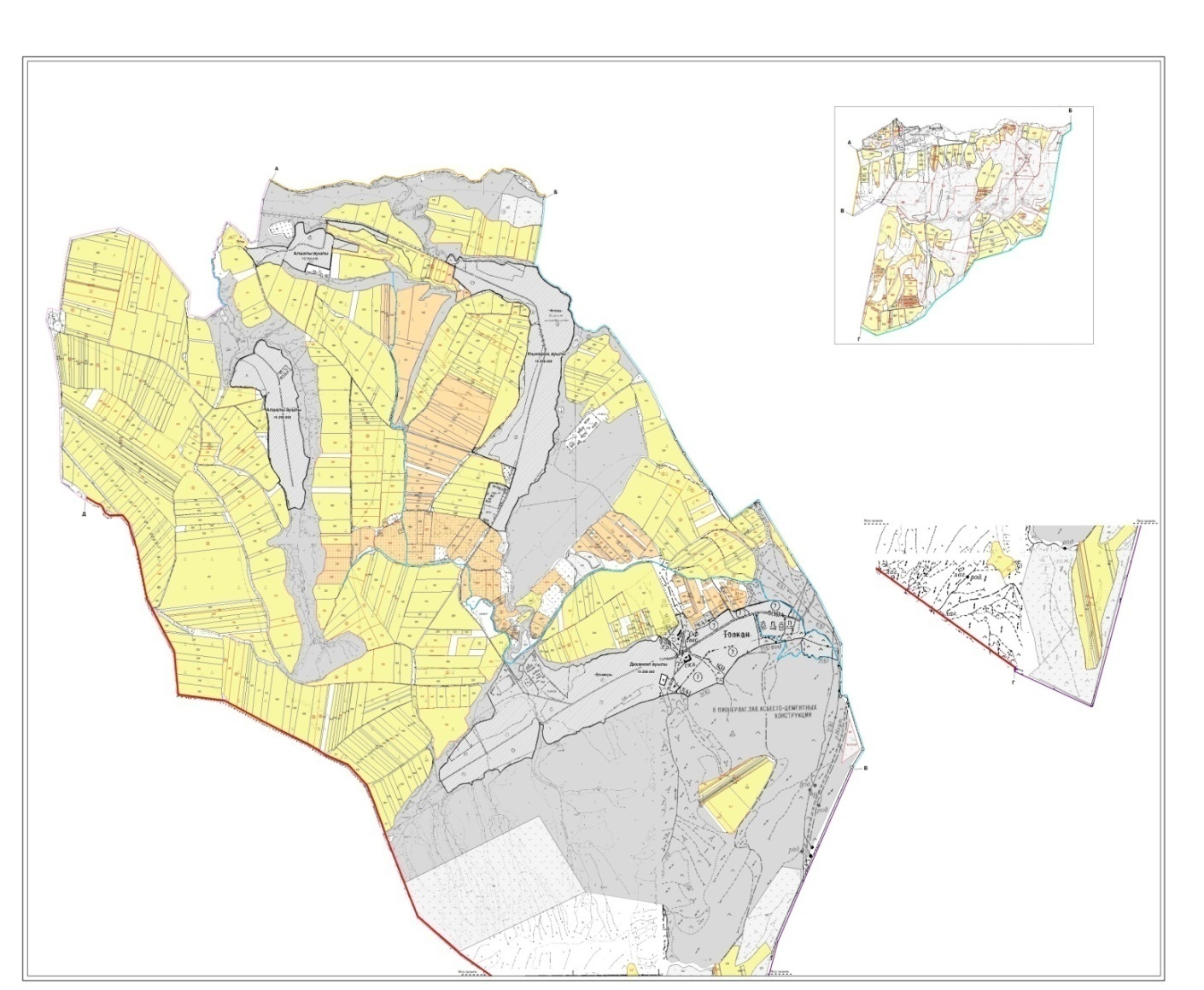 
      Жер санаттары:
      округтің барлық жер көлемі: 8861 гектар
      Елді мекен жері- 4876 гектар, о.і. жайылым-3065 гектар,
      ауыл шаруашылық жерлер: 3985 гектар
      жалпы егістік: 2886 гектар
      оның ішінде суғармалы жерлер: 270 гектар
      көпжылдық екпелер: 107 гектар
      шабындық жерлер: -0 гектар
      жайылымдық жерлер: 992 гектар
      (Жалпы жайылым жер көлемі 4057 гектар)
      Төлеби ауданы, Қоғалы ауылдық округі бойынша ауыл шаруашылығы жануарларын жаюдың және айдаудың маусымдық маршруттарын белгілейтін жайылымдарды пайдалану жөніндегі күнтізбелік графигі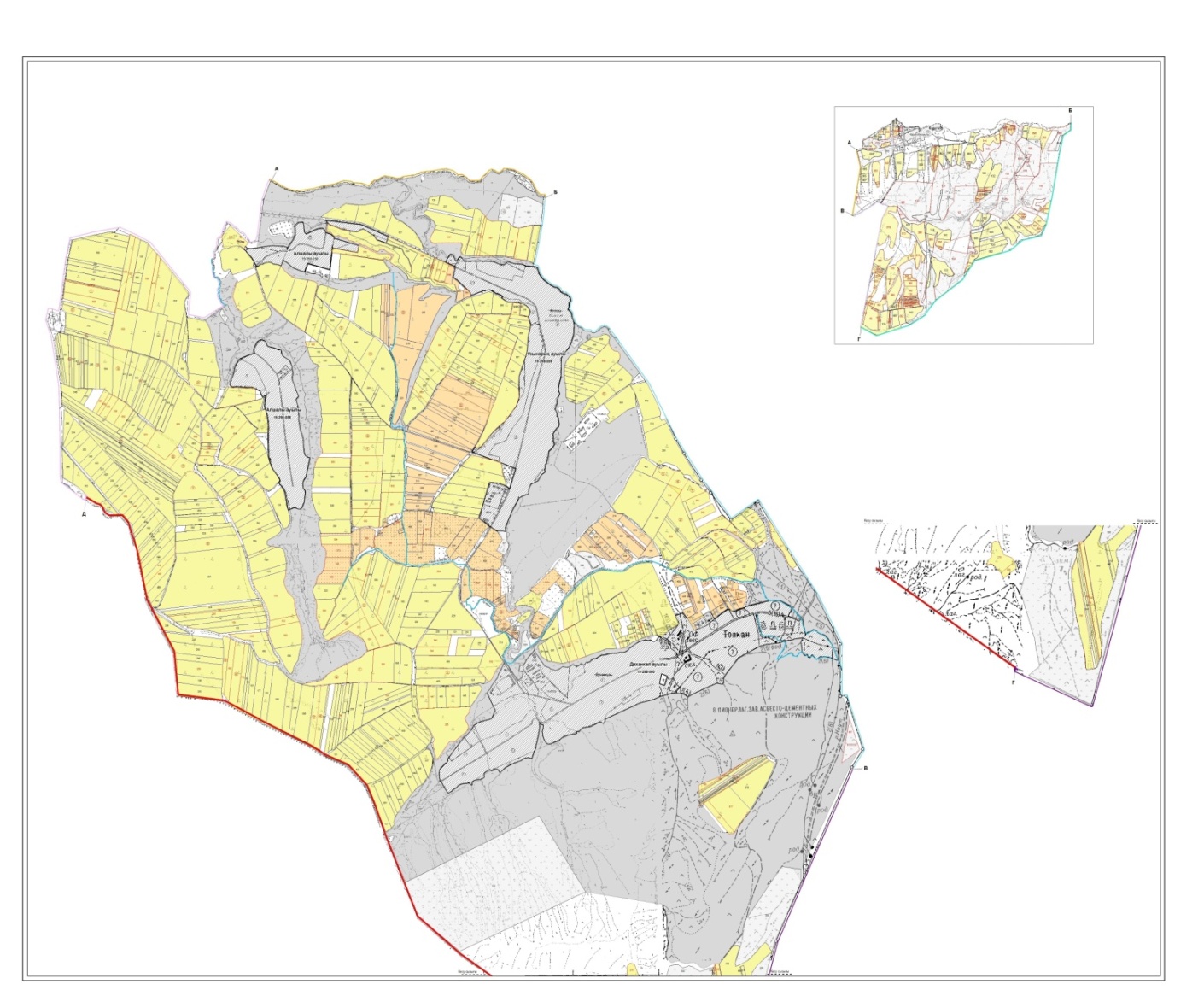 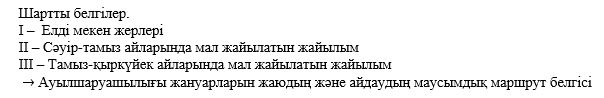 
      Төлеби ауданы, Қоғалы ауылдық округі бойынша жайылым пайдаланушылардың су тұтыну нормасына сәйкес жасалған су көздеріне қол жеткізу схемасы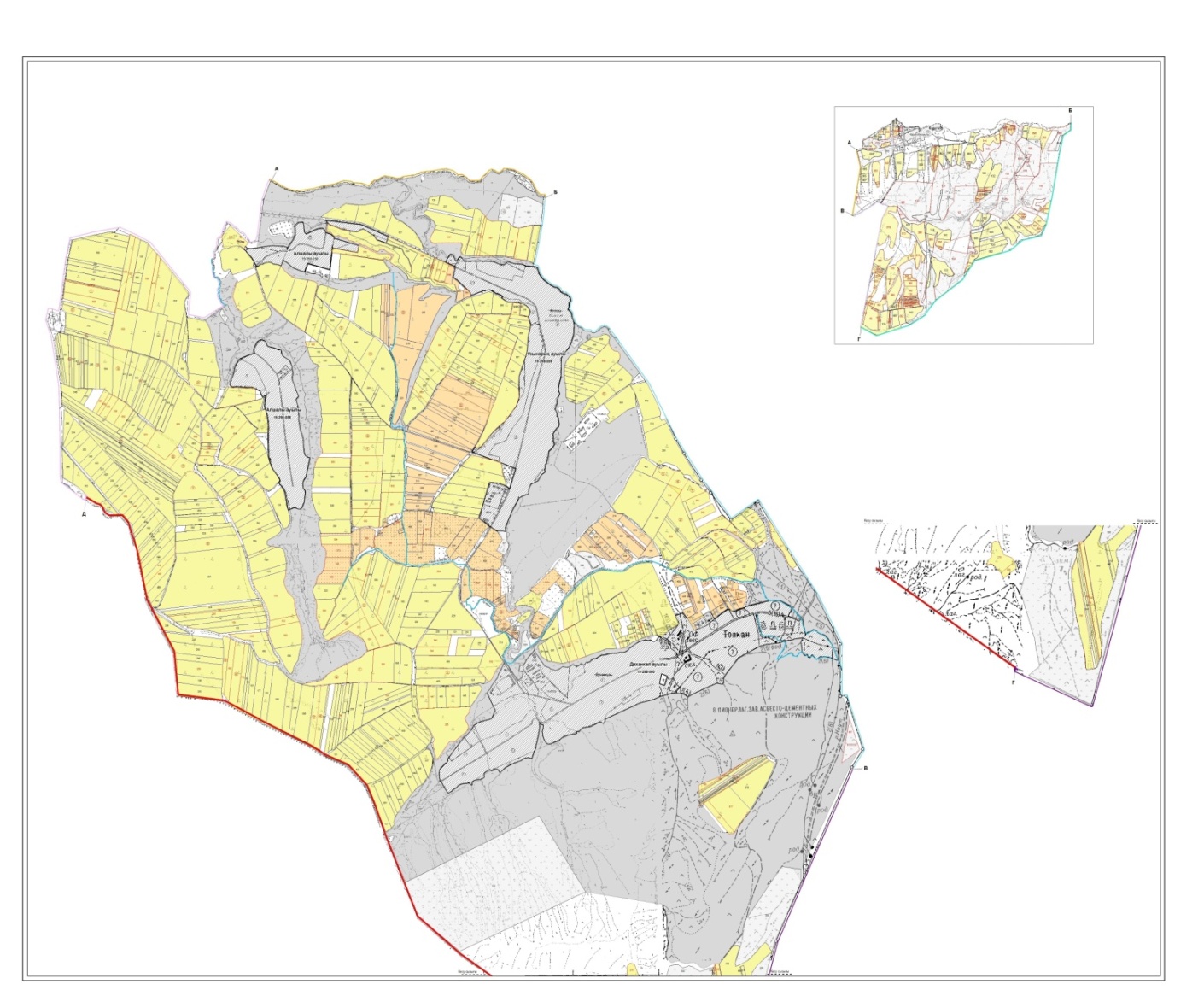 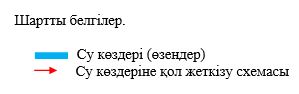 
      Төлеби ауданы, Қоғалы ауылдық округі бойынша жайылым айналымдарының қолайлы схемасы және жайылымдарының сыртқы, ішкі шекаралары мен алаңдары, жайылымдық инфрақұрылым объектілері белігіленген картасы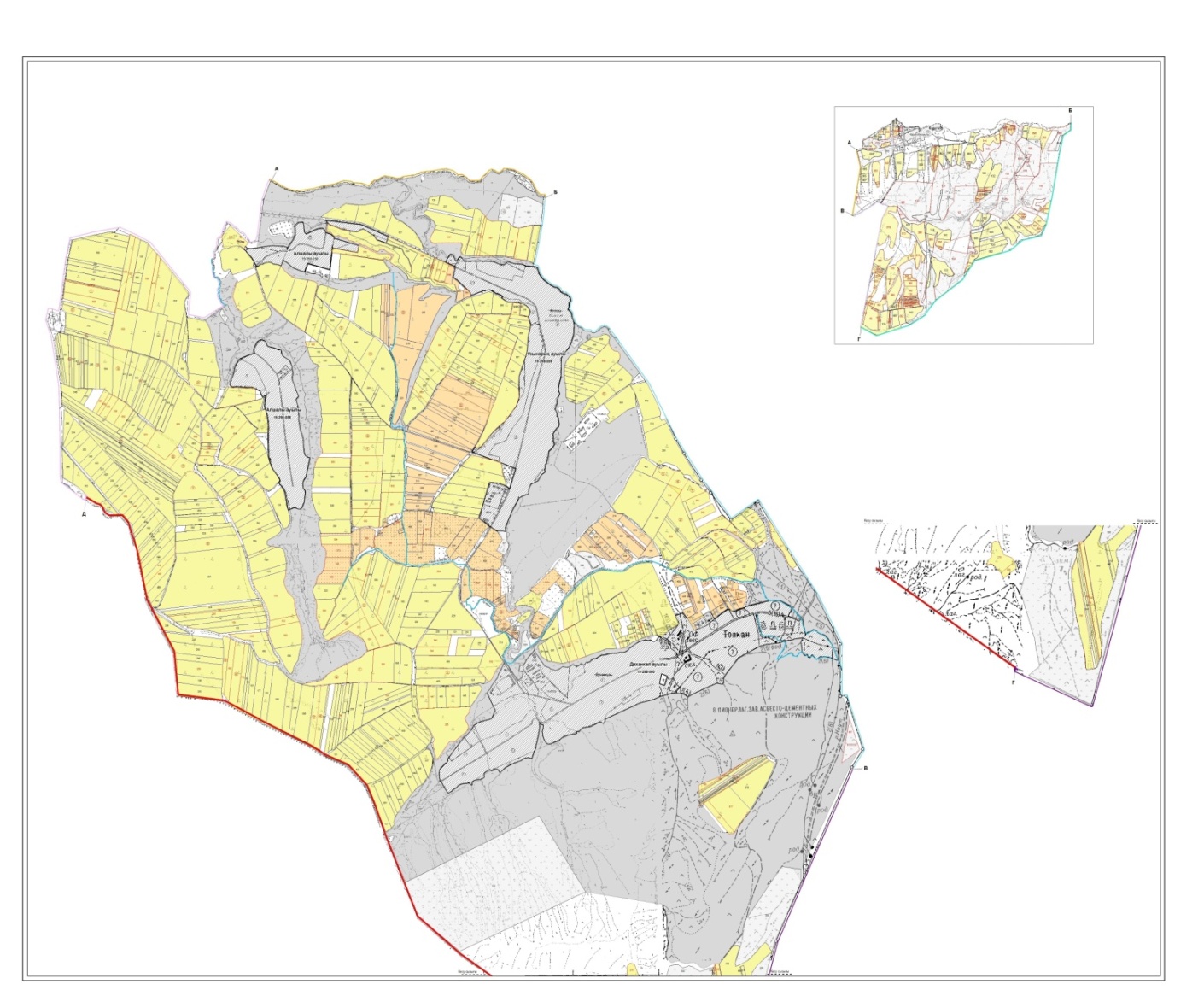 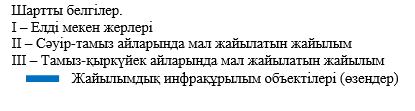 
      Төлеби ауданы, Қоғалы ауылдық округі бойынша жайылымы жоқ және (немесе) заңды тұлғалардың ауыл шаруашылығы жануарларының мал басын орналастыру үшін жайылымдарды қайта бөлу және оны берілетін ауыл маңындағы және шалғайдағы жайылымдарға ауыстыру схемасы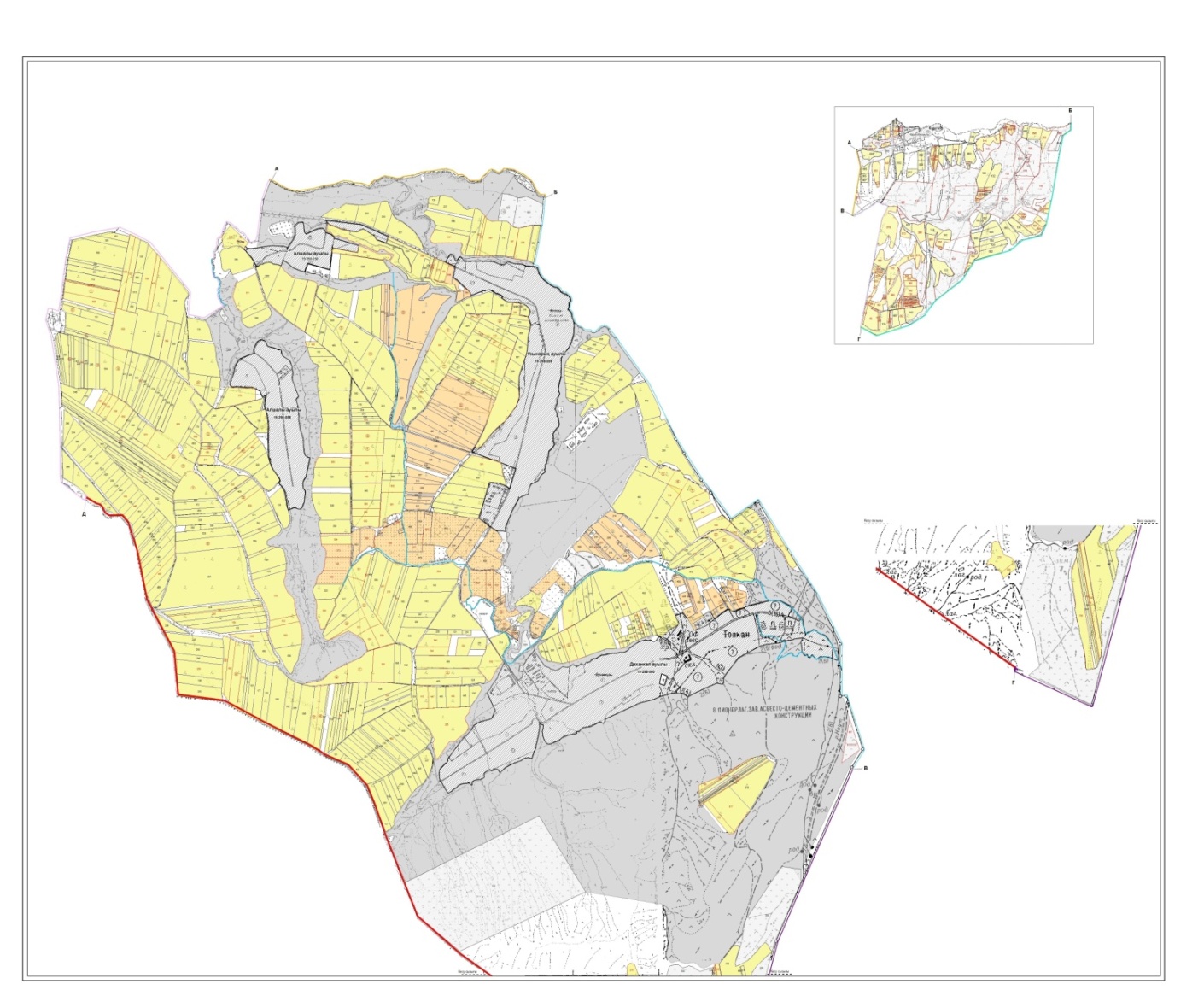 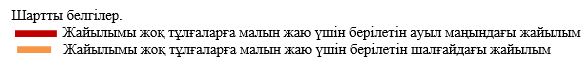 
      10. Көксәйек ауыл округі
      Орталығы - Көксәйек ауылы.
      Елді мекендері - Көксәйек, Казақстан, Алтынбастау, Жіңішке.
      Халық саны -12490 адам.
      Округтің барлық жер көлемі - 21303 гектар.
      Елді мекен жері- 6736 гектар, о.і жайылым -3120 гектар
      ауыл шаруашылық жер - 14567 гектар;
      жалпы егістік - 8882 гектар;
      суғармалы жер - 1205 гектар;
      көп жылдық екпелер - 276 гектар;
      жайылым жер - 5409 гектар;
      шабындық жер - 0 гектар. 
      (жалпы жайылым жер - 8529 гектар)
      Елді мекен бойынша ауыл шаруашылығы жануарлары мал басының саны туралы деректер:
      Ветеринариялық-санитариялық мекемелер туралы деректер:
      Ауыл шаруашылығы жануарларын жаюдың және айдаудың маусымдық маршруттарын белгілейтін жайылымдарды пайдалану жөніндегі күнтізбелік графигі. Сонымен қатар жайылымның кезеңінің ұзақтығы:
      Төлеби ауданы, Көксәйек ауылдық округі бойынша жайылым құқықтық белгілейтін құжаттар негізінде жер санаттары, жер учаскелерінің меншік иелері және жер пайдаланушылар бөлінісінде әкімшілік-аумақтық бірлік аумағында жайылымдардың орналасу схемасы (картасы)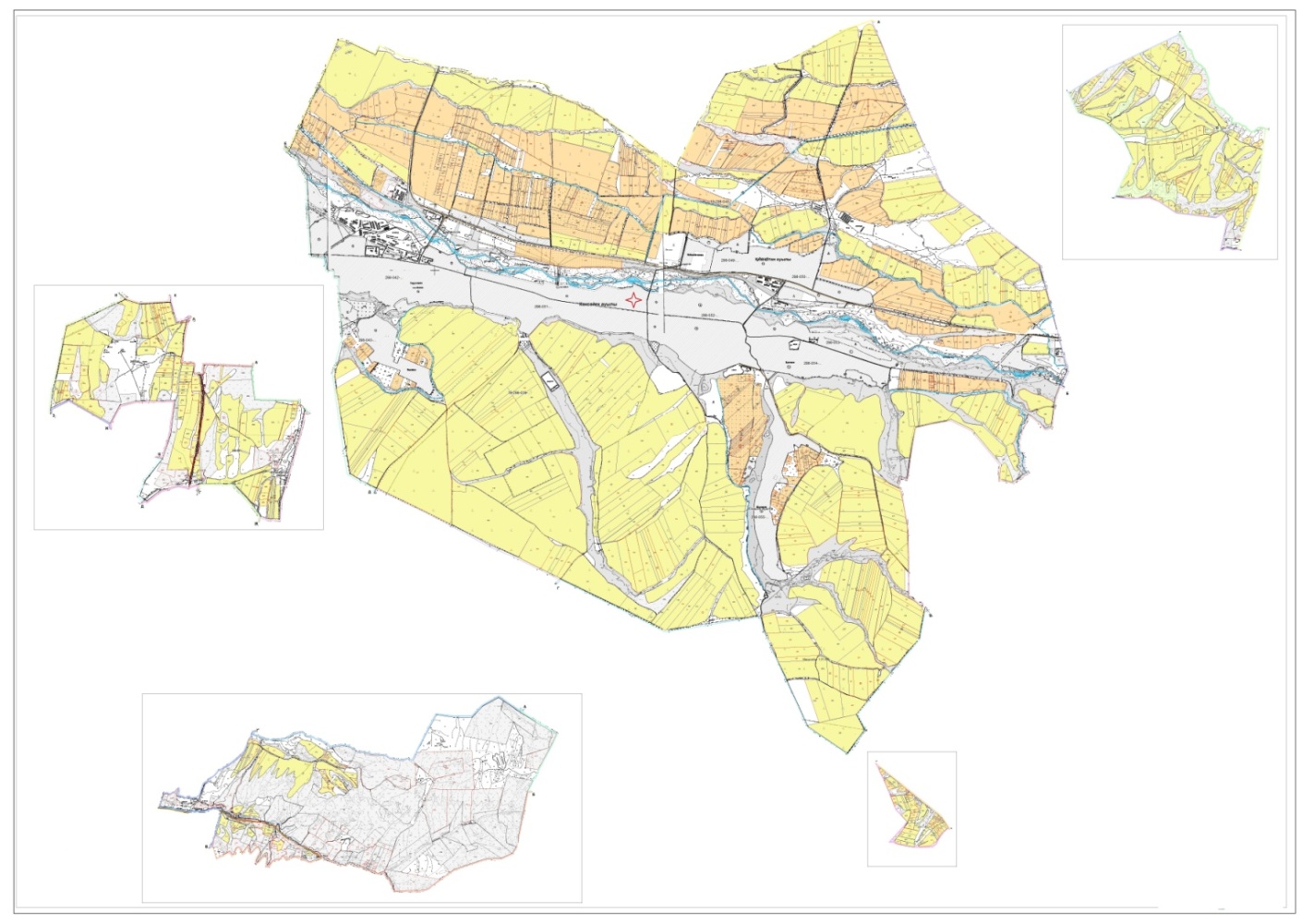 
      Жер санаттары:
      округтің барлық жер көлемі: 21303 гектар
      елді мекен жері- 6736 гектар, о.і. жайылым -3120 гектар
      ауыл шаруашылық жерлер: 14567 гектар
      жалпы егістік: 8882 гектар
      оның ішінде суғармалы жерлер: 1205 гектар
      көпжылдық екпелер: 276 гектар
      шабындық жерлер: 0 гектар
      жайылымдық жерлер: 5409 гектар
      (Жалпы жайылым жер көлемі 8529 гектар)
      Төлеби ауданы, Көксәйек ауылдық округі бойынша ауыл шаруашылығы жануарларын жаюдың және айдаудың маусымдық маршруттарын белгілейтін жайылымдарды пайдалану жөніндегі күнтізбелік графигі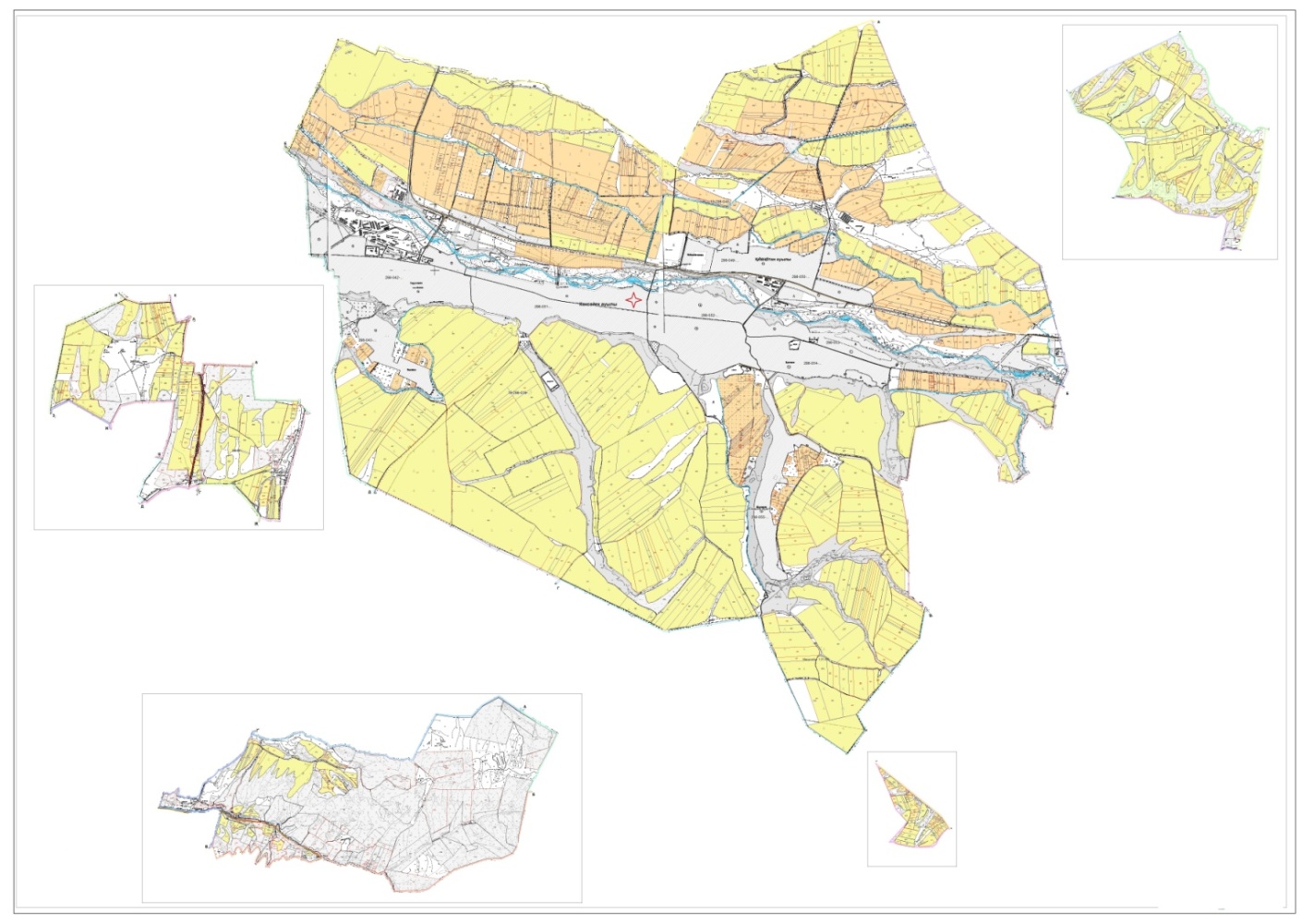 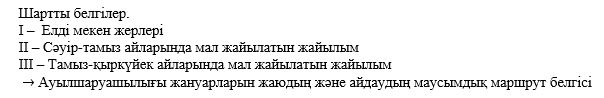 
      Төлеби ауданы, Көксәйек ауылдық округі бойынша жайылым пайдаланушылардың су тұтыну нормасына сәйкес жасалған су көздеріне қол жеткізу схемасы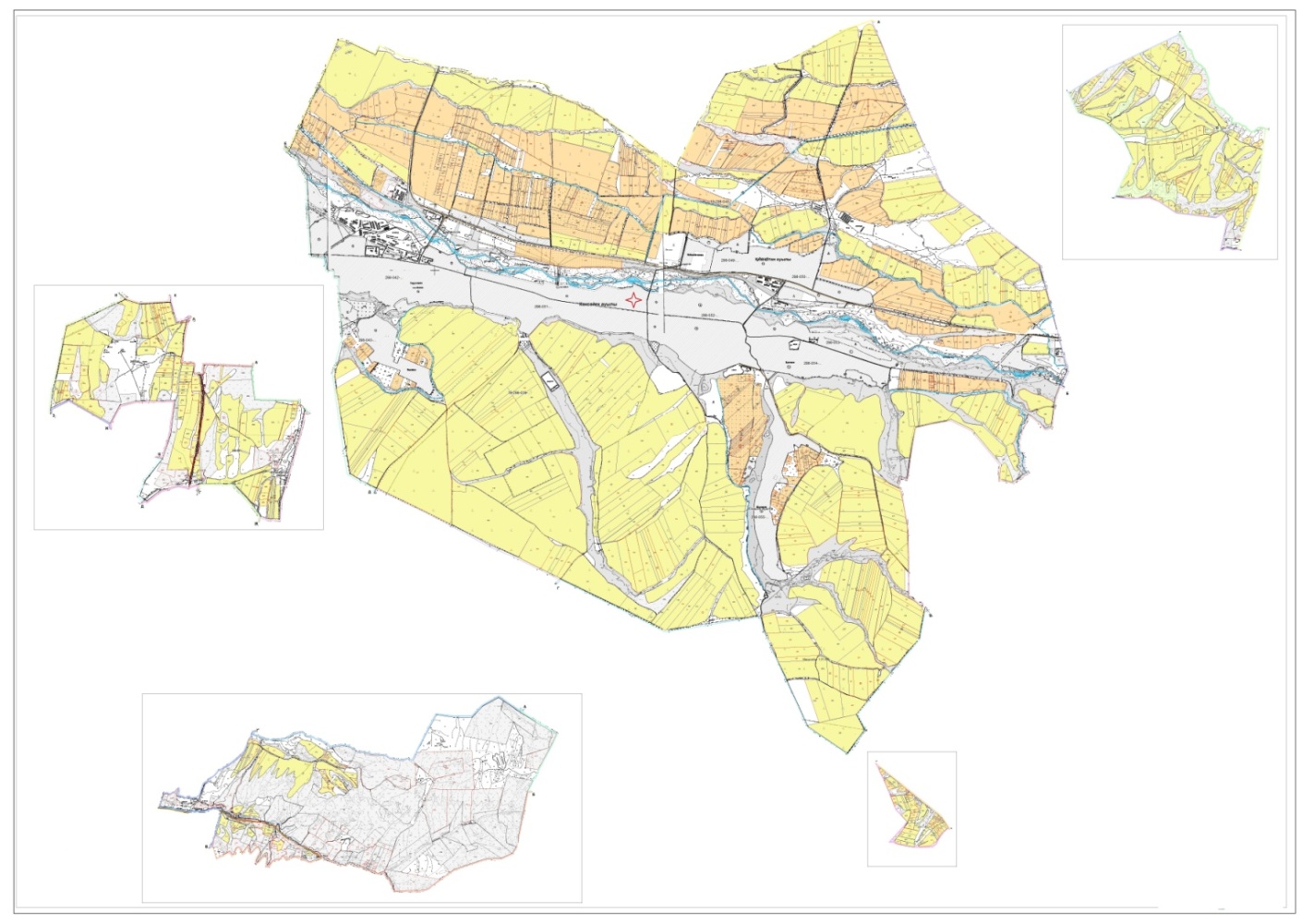 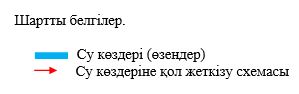 
      Төлеби ауданы, Көксәйек ауылдық округі бойынша жайылым айналымдарының қолайлы схемасы және жайылымдарының сыртқы, ішкі шекаралары мен алаңдары, жайылымдық инфрақұрылым объектілері белігіленген картасы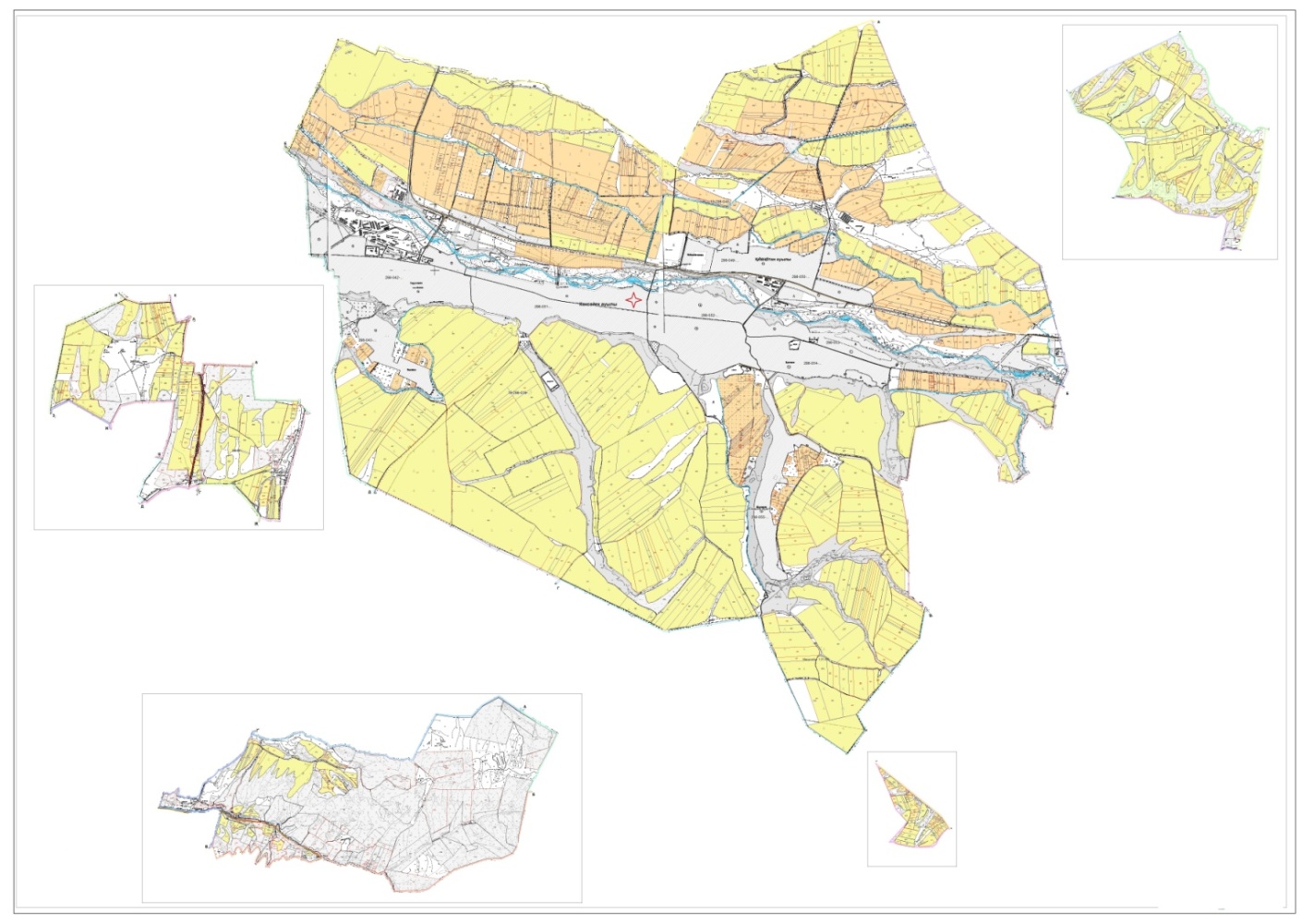 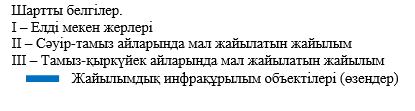 
      Төлеби ауданы, Көксәйек ауылдық округі бойынша жайылымы жоқ және (немесе) заңды тұлғалардың ауыл шаруашылығы жануарларының мал басын орналастыру үшін жайылымдарды қайта бөлу және оны берілетін ауыл маңындағы және шалғайдағы жайылымдарға ауыстыру схемасы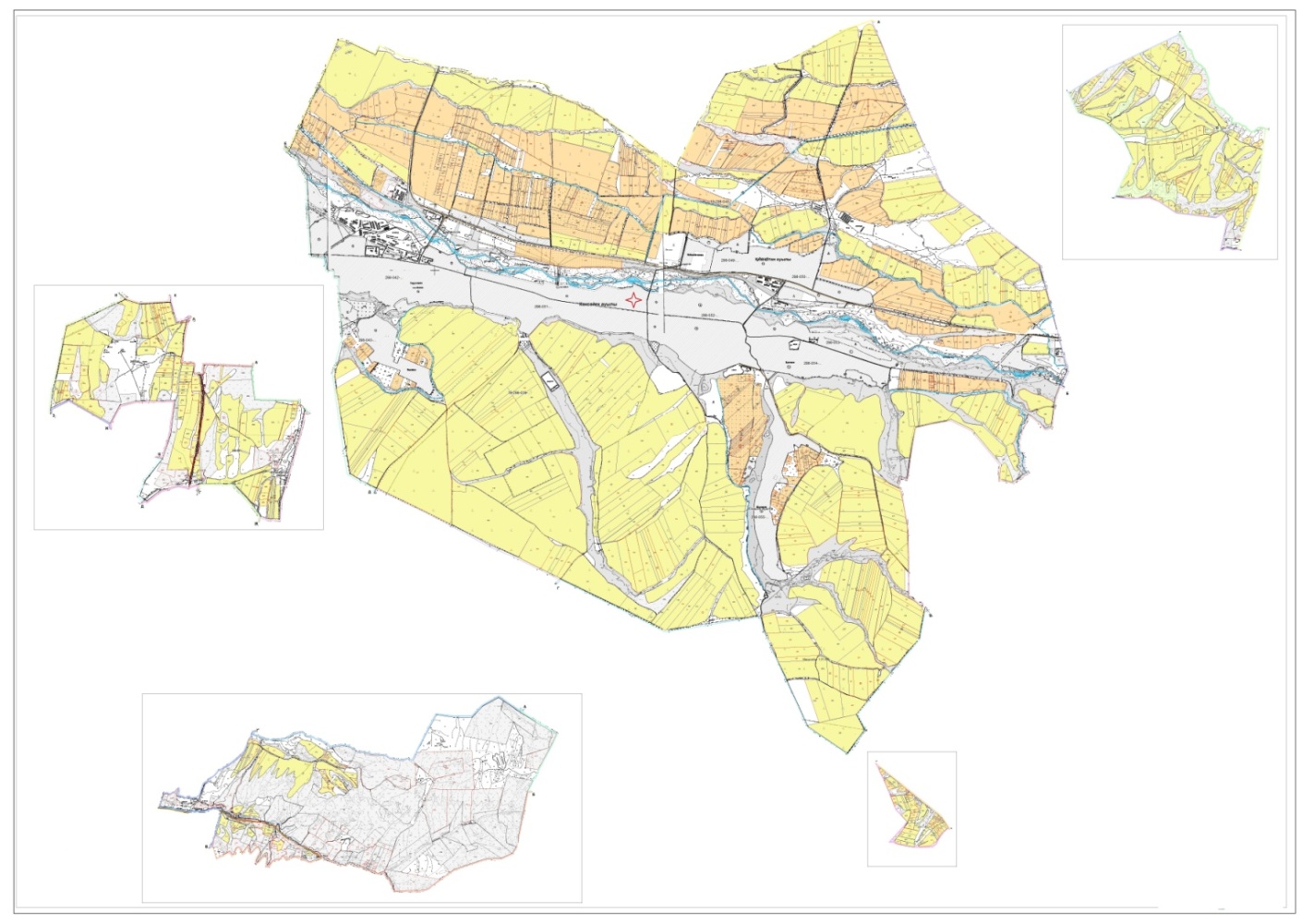 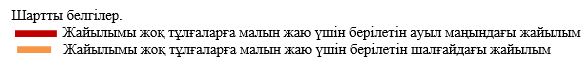 
      11. Тасарық ауыл округі
      Орталығы - Тасарық ауылы.
      Елді мекендері - Тасарық, Ханарық, Оңтүстік, Жамбыл
      Халық саны - 4977 адам.
      Округтің барлық жер көлемі - 11106 гектар.
      Елді мекен жері- 1791 гектар, о.і жайылым- 1063 гектар
      ауыл шаруашылық жер - 9315 гектар;
      жалпы егістік - 5580 гектар;
      суғармалы жер - 1262 гектар;
      көп жылдық екпелер - 116 гектар;
      жайылым жер - 3619 гектар;
      шабындық жер - 0 гектар.
      (жалпы жайылым жер - 4682 гектар)
      Елді мекен бойынша ауыл шаруашылығы жануарлары мал басының саны туралы деректер
      Ветеринариялық-санитариялық мекемелер туралы деректер:
      Ауыл шаруашылығы жануарларын жаюдың және айдаудың маусымдық маршруттарын белгілейтін жайылымдарды пайдалану жөніндегі күнтізбелік графигі. Сонымен қатар жайылымның кезеңінің ұзақтығы:
      Төлеби ауданы, Тасарық ауылдық округі бойынша жайылым құқықтық белгілейтін құжаттар негізінде жер санаттары, жер учаскелерінің меншік иелері және жер пайдаланушылар бөлінісінде әкімшілік-аумақтық бірлік аумағында жайылымдардың орналасу схемасы (картасы)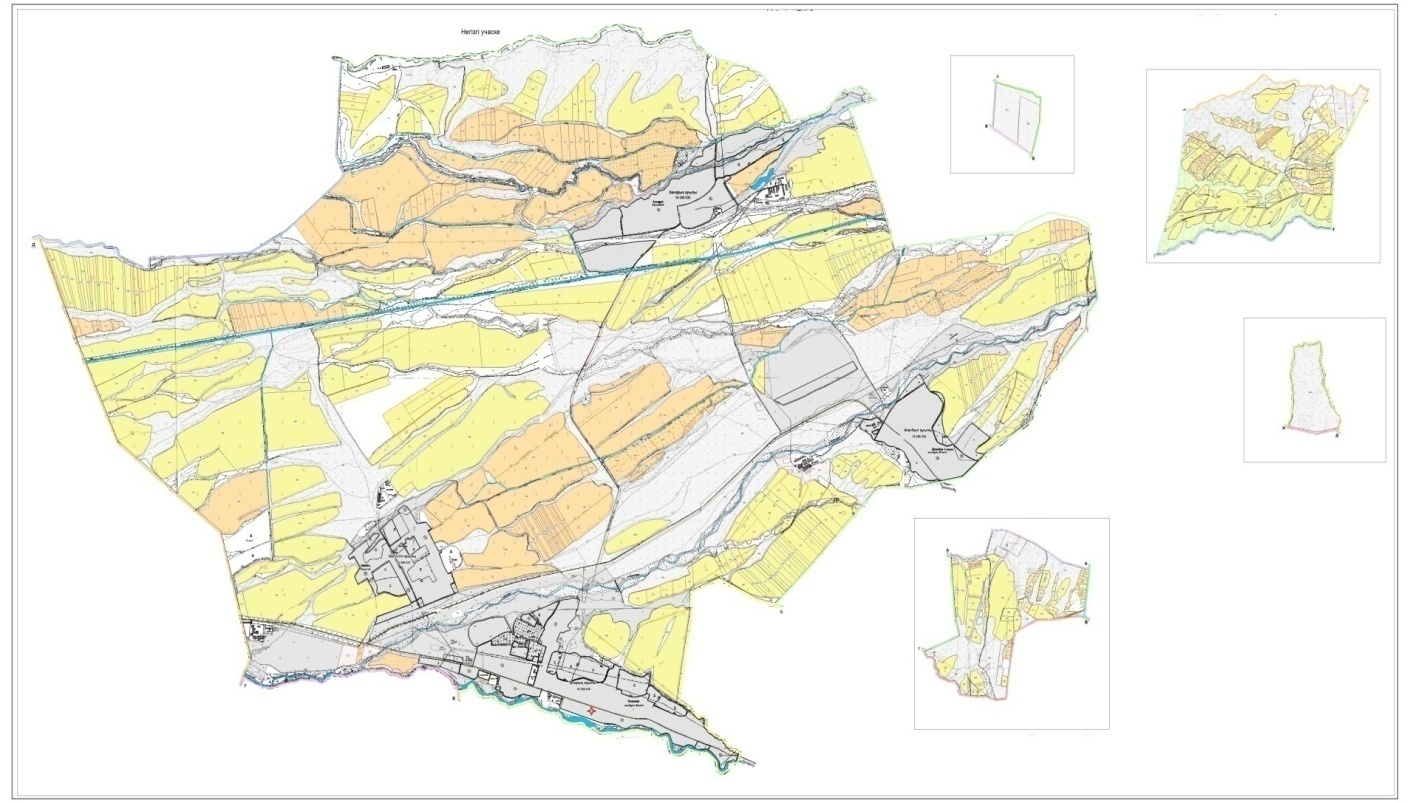 
      Жер санаттары:
      округтің барлық жер көлемі: 11106 гектар
      Елді мекен жері- 1791 гектар, о.і жайылым- 1063 гектар
      ауыл шаруашылық жерлер: 9315 гектар
      жалпы егістік: 5580 гектар
      оның ішінде суғармалы жерлер: 1262 гектар
      көпжылдық екпелер: 116 гектар
      шабындық жерлер: 0 гектар
      жайылымдық жерлер: 3619 гектар
      (Жалпы жайылым жер көлемі 4682 гектар)
      Төлеби ауданы, Тасарық ауылдық округі бойынша ауыл шаруашылығы жануарларын жаюдың және айдаудың маусымдық маршруттарын белгілейтін жайылымдарды пайдалану жөніндегі күнтізбелік графигі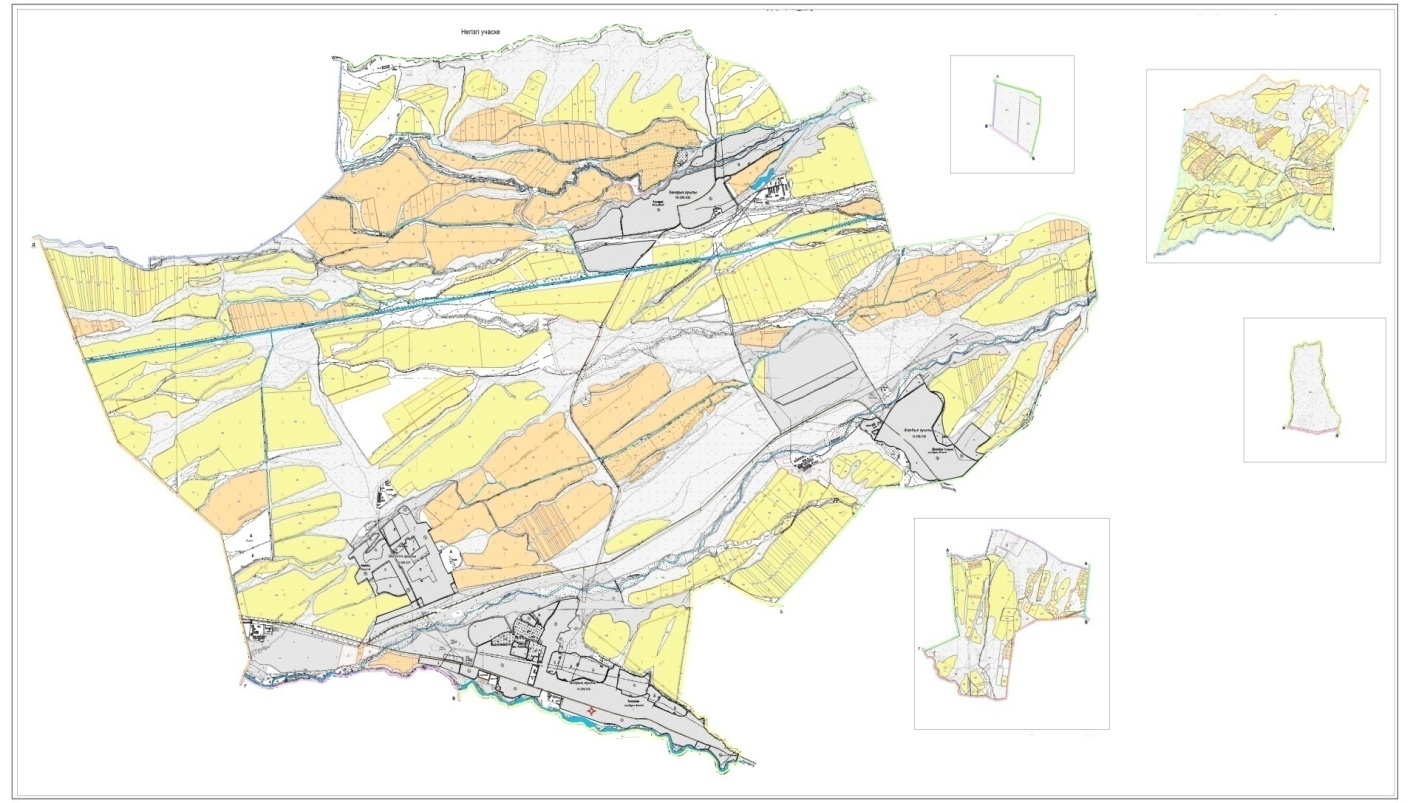 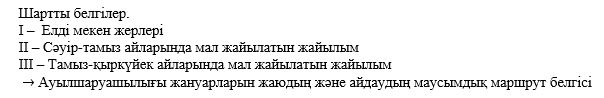 
      Төлеби ауданы, Тасарық ауылдық округі бойынша жайылым пайдаланушылардың су тұтыну нормасына сәйкес жасалған су көздеріне қол жеткізу схемасы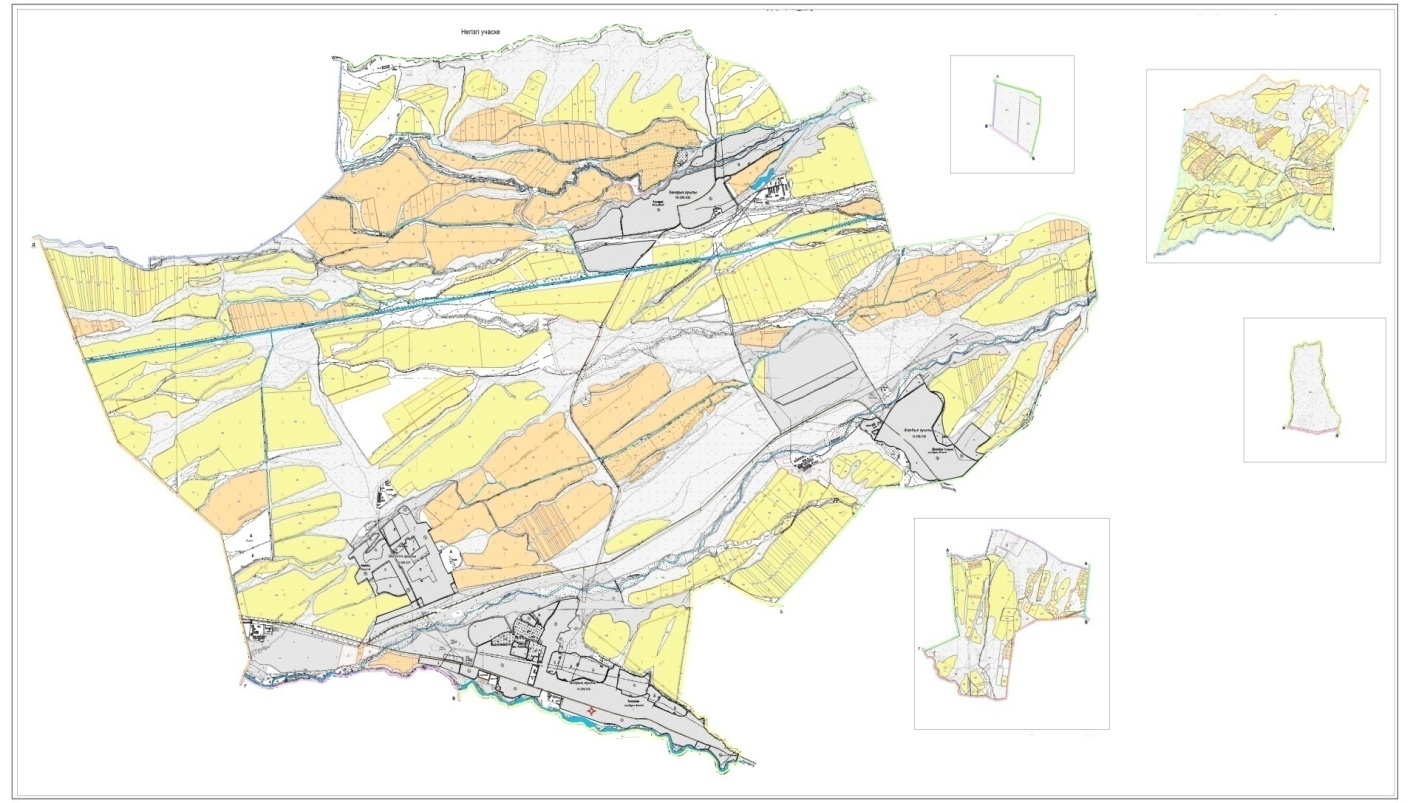 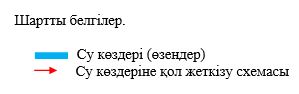 
      Төлеби ауданы, Тасарық ауылдық округі бойынша жайылым айналымдарының қолайлы схемасы және жайылымдарының сыртқы, ішкі шекаралары мен алаңдары, жайылымдық инфрақұрылым объектілері белігіленген картасы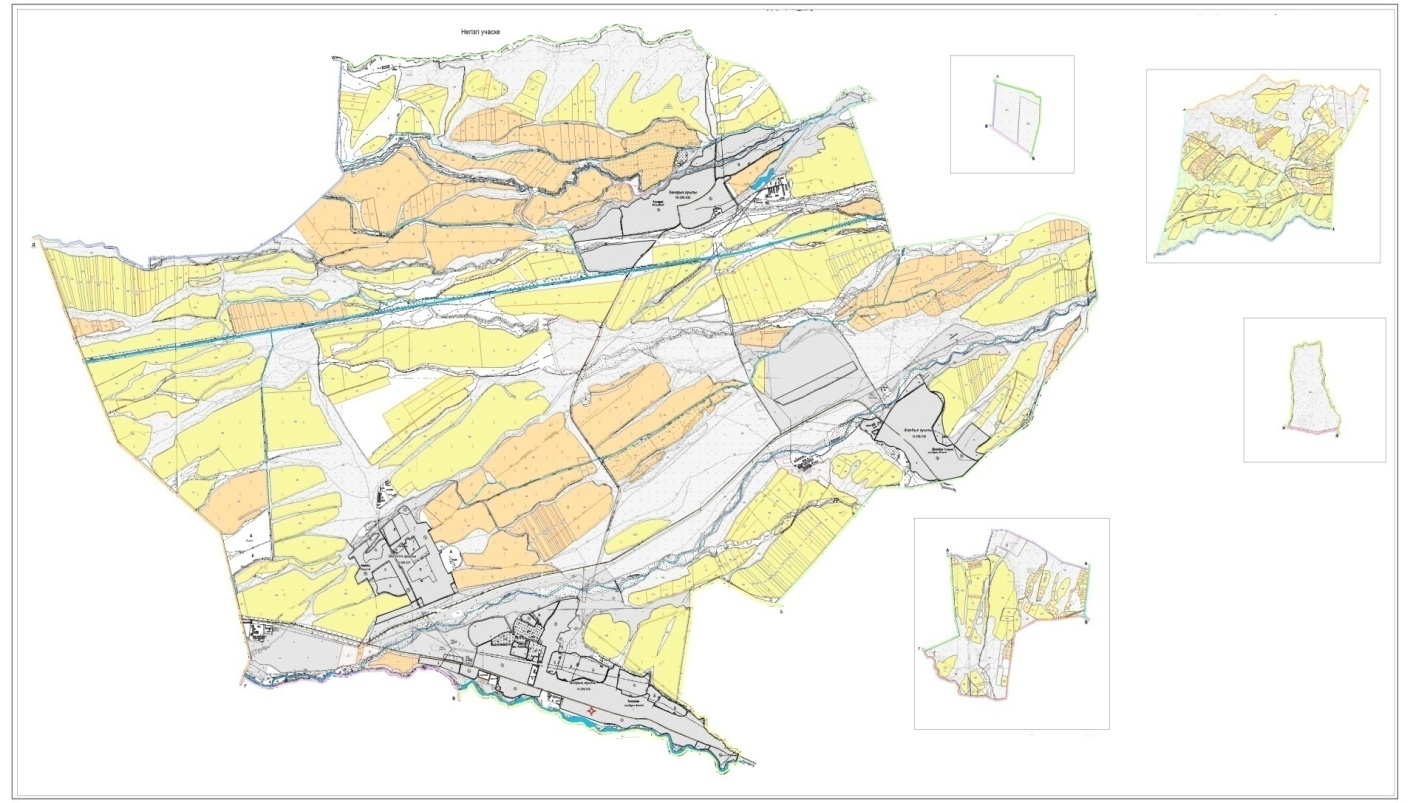 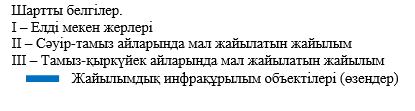 
      Төлеби ауданы, Тасарық ауылдық округі бойынша жайылымы жоқ және (немесе) заңды тұлғалардың ауыл шаруашылығы жануарларының мал басын орналастыру үшін жайылымдарды қайта бөлу және оны берілетін ауыл маңындағы және шалғайдағы жайылымдарға ауыстыру схемасы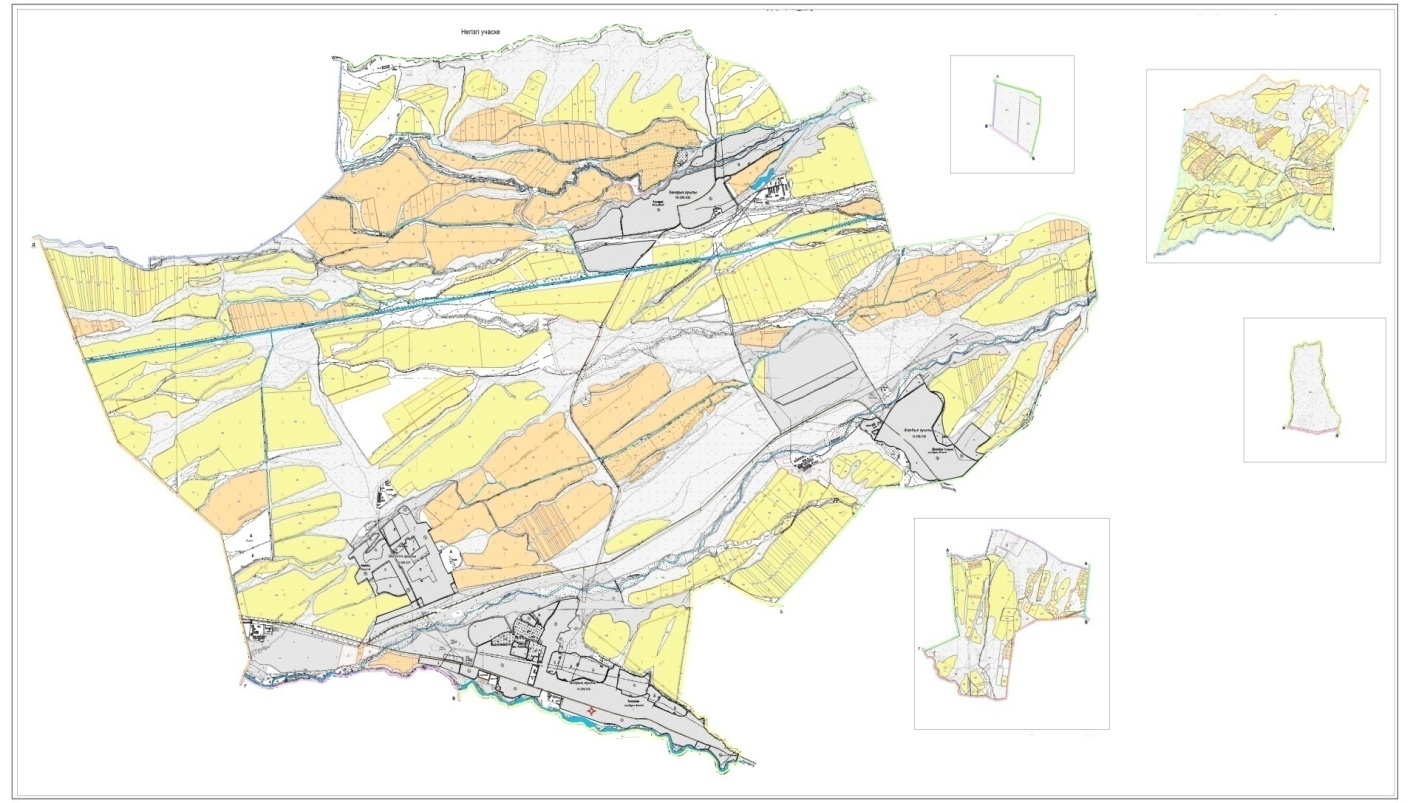 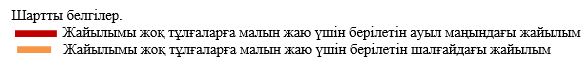 
      12. Зертас ауыл округі
      Орталығы - Зертас ауылы.
      Елді мекендері - Зертас, Жаңакүш.
      Халық саны - 5799 адам.
      Округтің барлық жер көлемі - 8861 гектар.
      Елді мекен жері -3579 гектар, о.і жайылым - 3017 гектар
      ауыл шаруашылық жер - 5282 гектар;
      жалпы егістік - 4230 гектар;
      суғармалы жер - 888 гектар;
      көп жылдық екпелер - 159 гектар;
      жайылым жер - 893 гектар;
      шабындық жер - 0 гектар.
      (жалпы жайылым жер - 3910 гектар)
      Елді мекен бойынша ауыл шаруашылығы жануарлары мал басының саны туралы деректер
      Ветеринариялық-санитариялық мекемелер туралы деректер:
      Ауыл шаруашылығы жануарларын жаюдың және айдаудың маусымдық маршруттарын белгілейтін жайылымдарды пайдалану жөніндегі күнтізбелік графигі. Сонымен қатар жайылымның кезеңінің ұзақтығы:
      Төлеби ауданы, Зертас ауылдық округі бойынша жайылым құқықтық белгілейтін құжаттар негізінде жер санаттары, жер учаскелерінің меншік иелері және жер пайдаланушылар бөлінісінде әкімшілік-аумақтық бірлік аумағында жайылымдардың орналасу схемасы (картасы)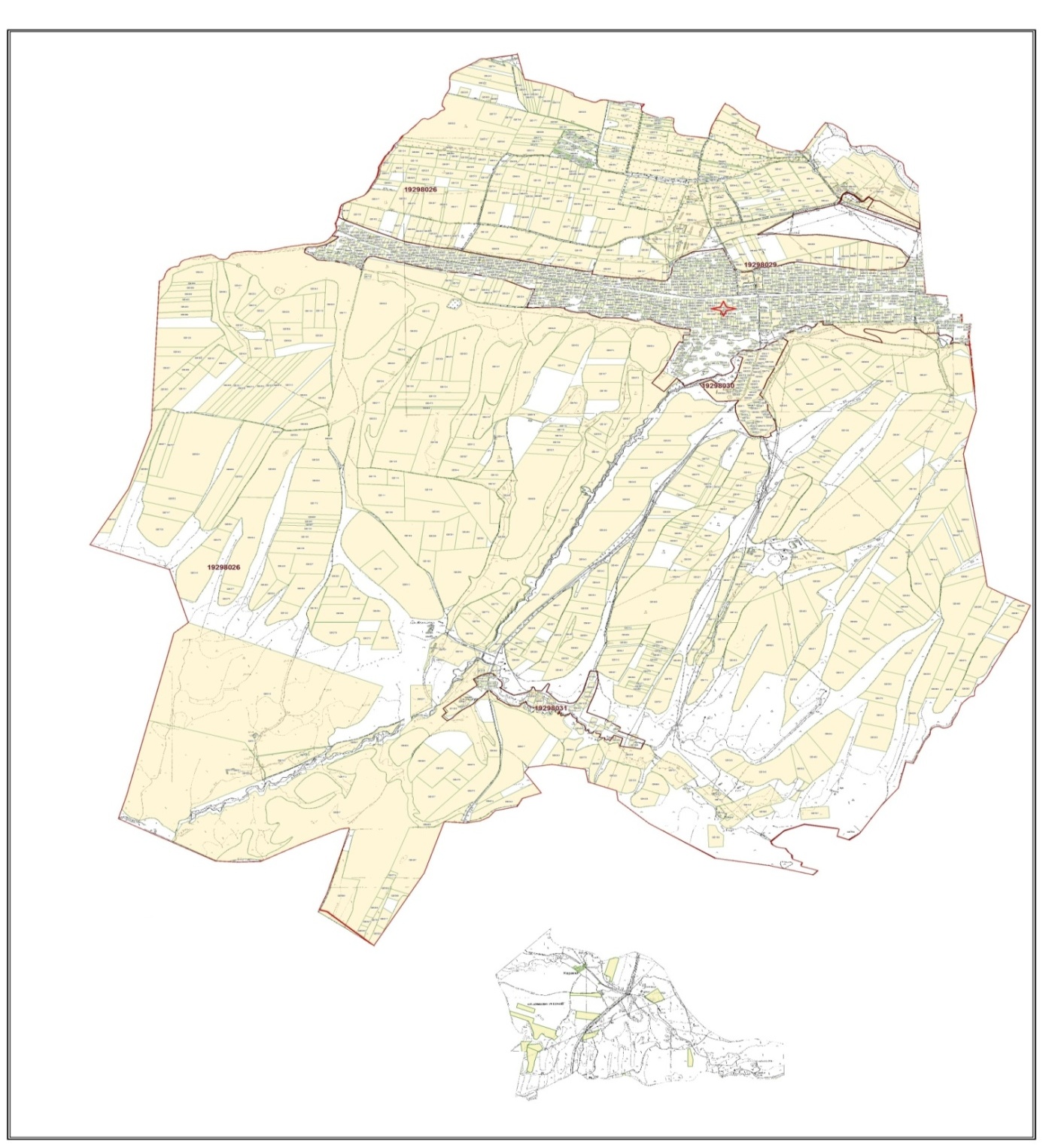 
      Жер санаттары:
      округтің барлық жер көлемі: 8861 гектар
      Елді мекен жері- 3579 гектар, о.і жайылым - 3017 гектар
      ауыл шаруашылық жерлер: 5282 гектар
      жалпы егістік: 4230 гектар
      оның ішінде суғармалы жерлер: 888 гектар
      көпжылдық екпелер: 159 гектар
      шабындық жерлер: 0 гектар
      жайылымдық жерлер: 893 гектар
      (Жалпы жайылым жер көлемі 3910 гектар)
      Төлеби ауданы, Зертас ауылдық округі бойынша ауыл шаруашылығы жануарларын жаюдың және айдаудың маусымдық маршруттарын белгілейтін жайылымдарды пайдалану жөніндегі күнтізбелік графигі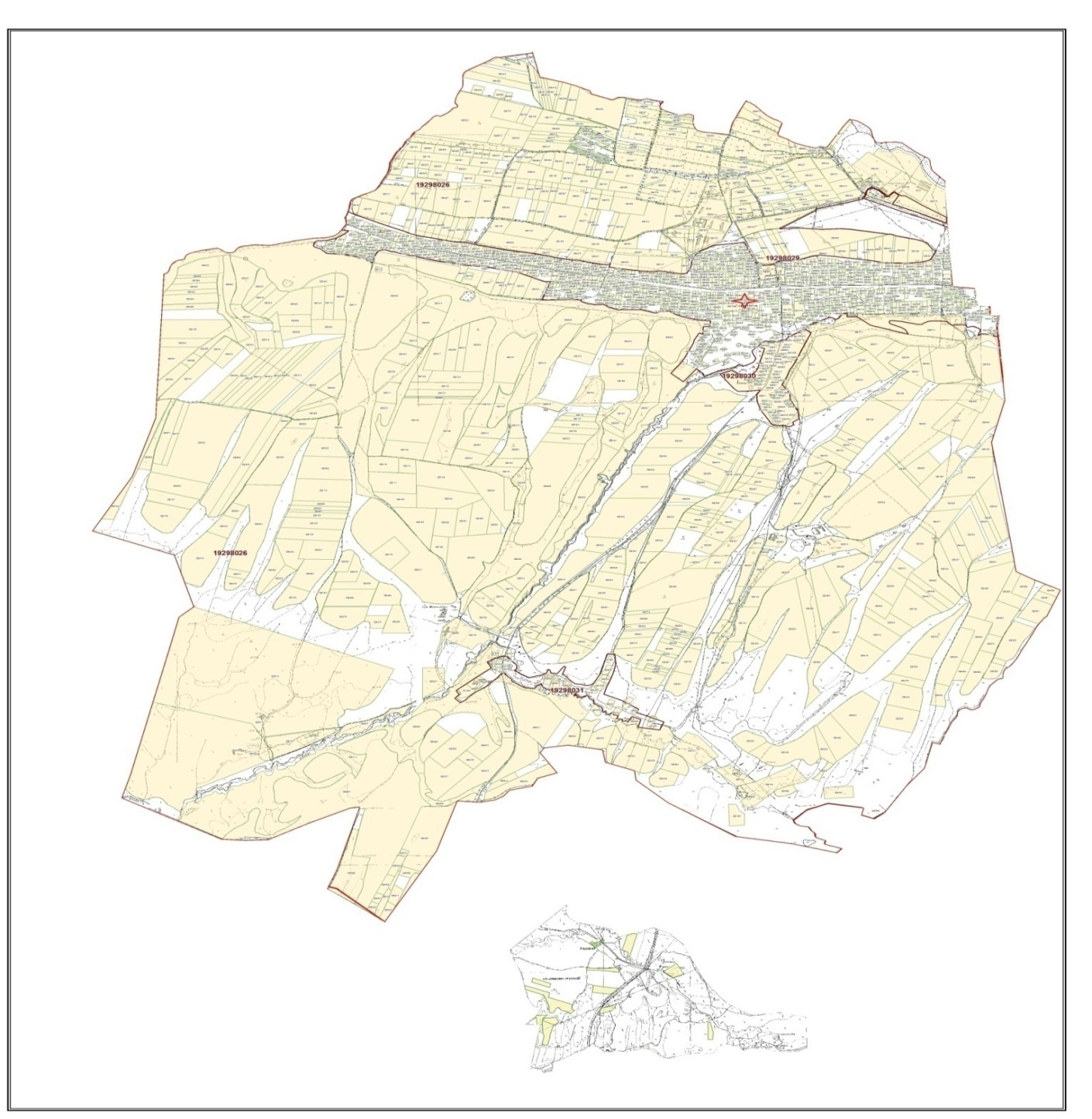 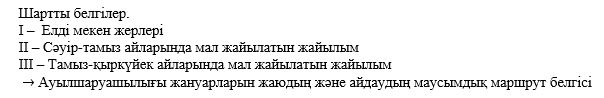 
      Төлеби ауданы, Зертас ауылдық округі бойынша жайылым пайдаланушылардың су тұтыну нормасына сәйкес жасалған су көздеріне қол жеткізу схемасы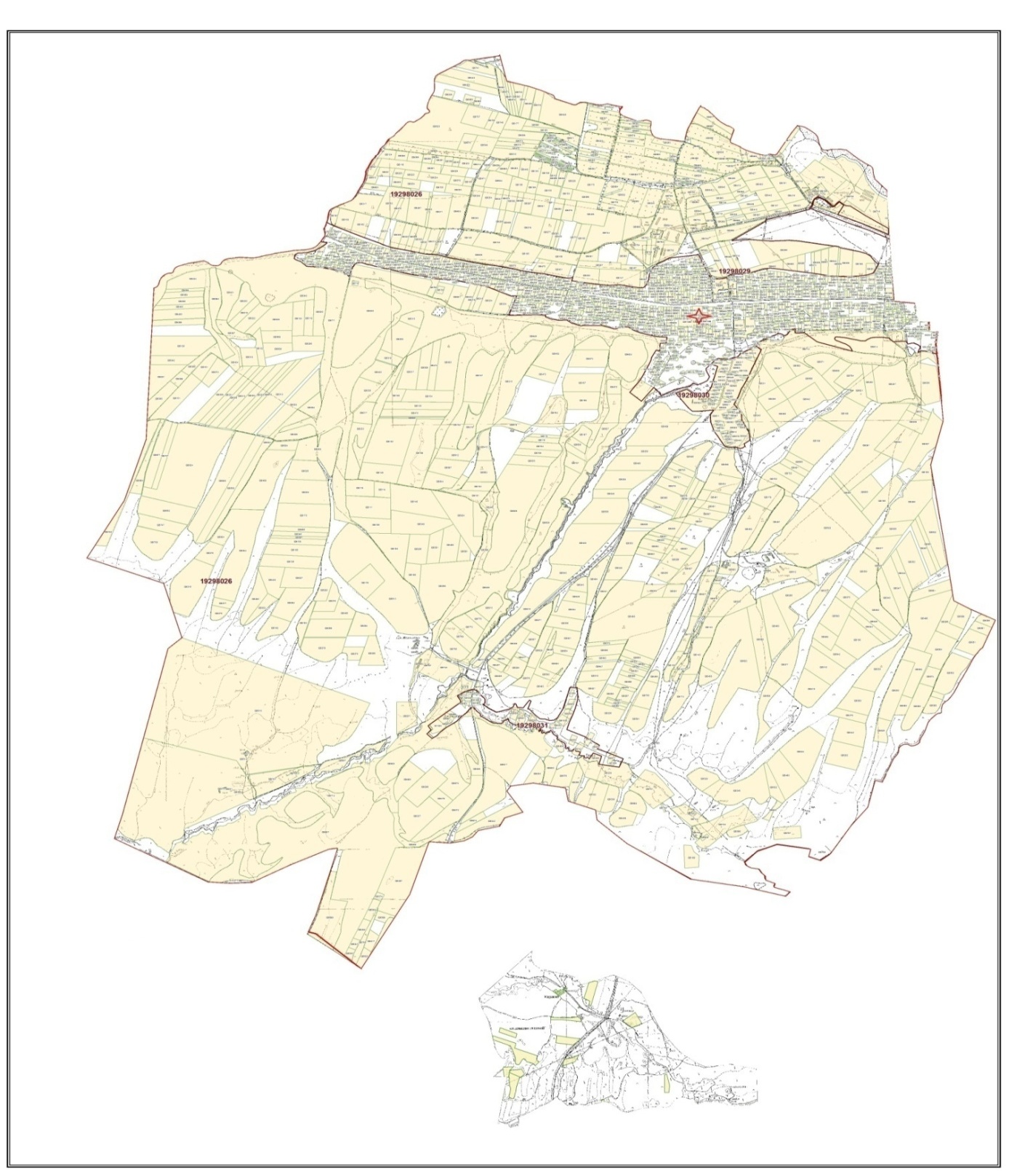 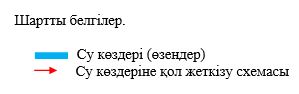 
      Төлеби ауданы, Зертас ауылдық округі бойынша жайылым айналымдарының қолайлы схемасы және жайылымдарының сыртқы, ішкі шекаралары мен алаңдары, жайылымдық инфрақұрылым объектілері белігіленген картасы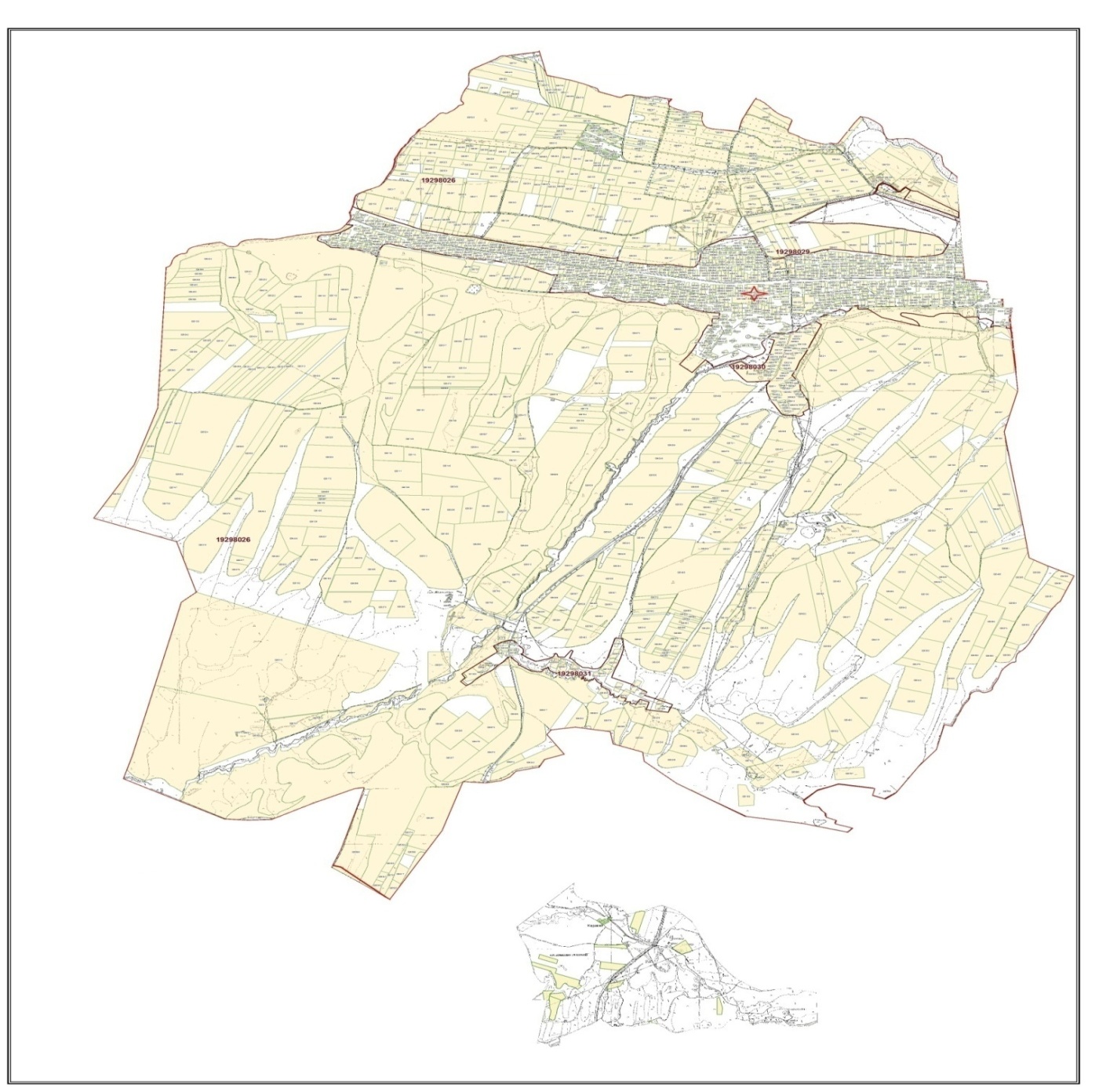 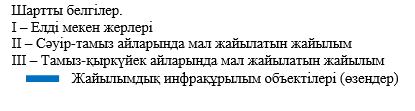 
      Төлеби ауданы, Зертас ауылдық округі бойынша жайылымы жоқ және (немесе) заңды тұлғалардың ауыл шаруашылығы жануарларының мал басын орналастыру үшін жайылымдарды қайта бөлу және оны берілетін ауыл маңындағы және шалғайдағы жайылымдарға ауыстыру схемасы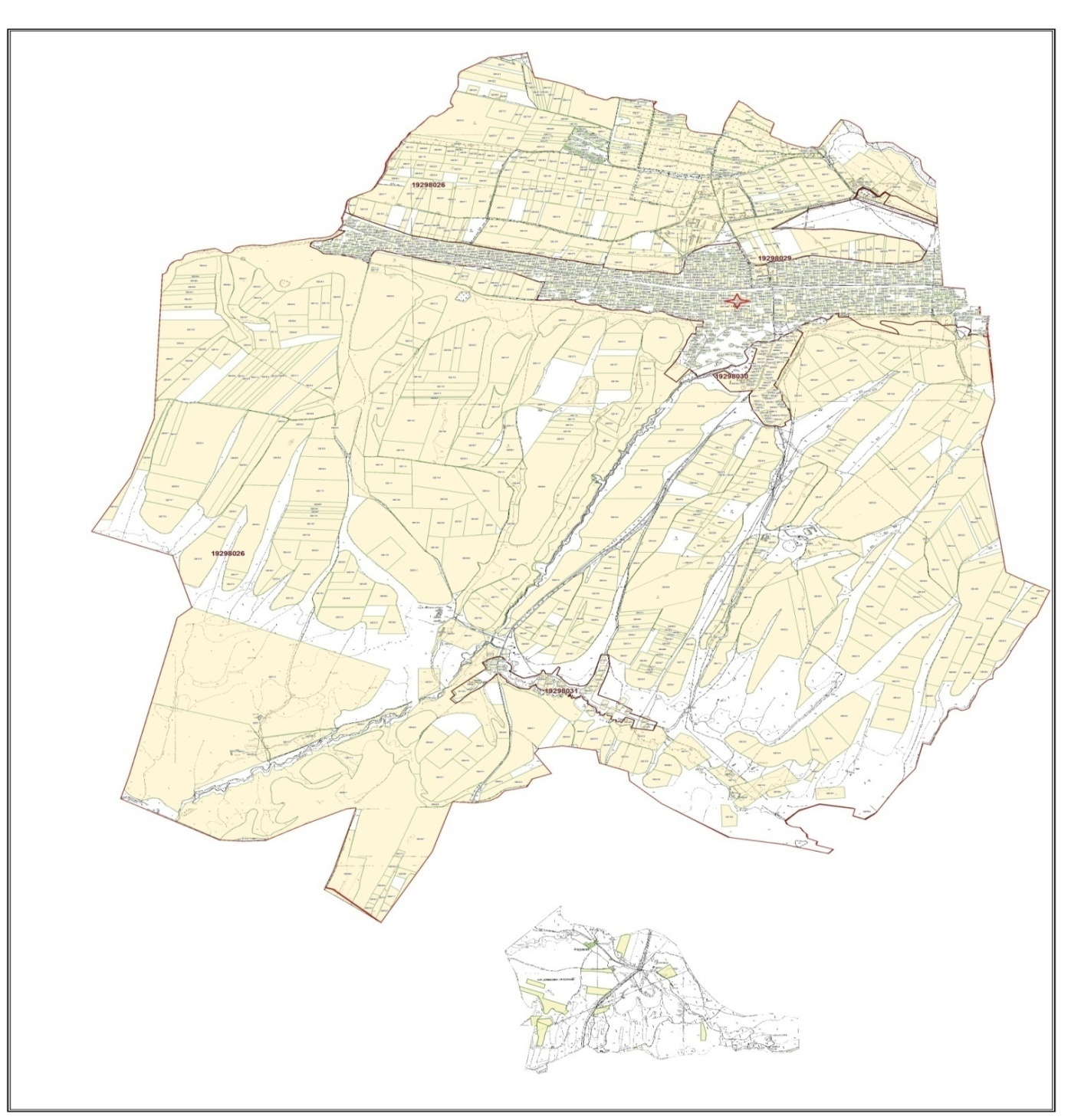 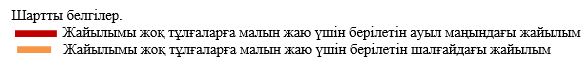 
      13. Киелітас ауыл округі
      Орталығы - Достық ауылы.
      Елді мекендері - Сұлтан рабат, Достық, Ақайдар, Киелітас
      Халық саны - 12661 адам.
      Округтің барлық жер көлемі - 15038 гектар.
      Елді мекен жері -5536 гектар, о.і жайылым- 1913 гектар,
      ауыл шаруашылық жер - 9502 гектар;
      жалпы егістік - 6874 гектар;
      суғармалы жер - 825 гектар;
      көп жылдық екпелер - 104 гектар;
      жайылым жер - 2524 гектар;
      шабындық жер - 0 гектар.
      (жалпы жайылым жер - 4437 гектар)
      Елді мекен бойынша ауыл шаруашылығы жануарлары мал басының саны туралы деректер
      Ветеринариялық-санитариялық мекемелер туралы деректер:
      Ауыл шаруашылығы жануарларын жаюдың және айдаудың маусымдық маршруттарын белгілейтін жайылымдарды пайдалану жөніндегі күнтізбелік графигі. Сонымен қатар жайылымның кезеңінің ұзақтығы:
      Төлеби ауданы, Киелітас ауылдық округі бойынша жайылым құқықтық белгілейтін құжаттар негізінде жер санаттары, жер учаскелерінің меншік иелері және жер пайдаланушылар бөлінісінде әкімшілік-аумақтық бірлік аумағында жайылымдардың орналасу схемасы (картасы)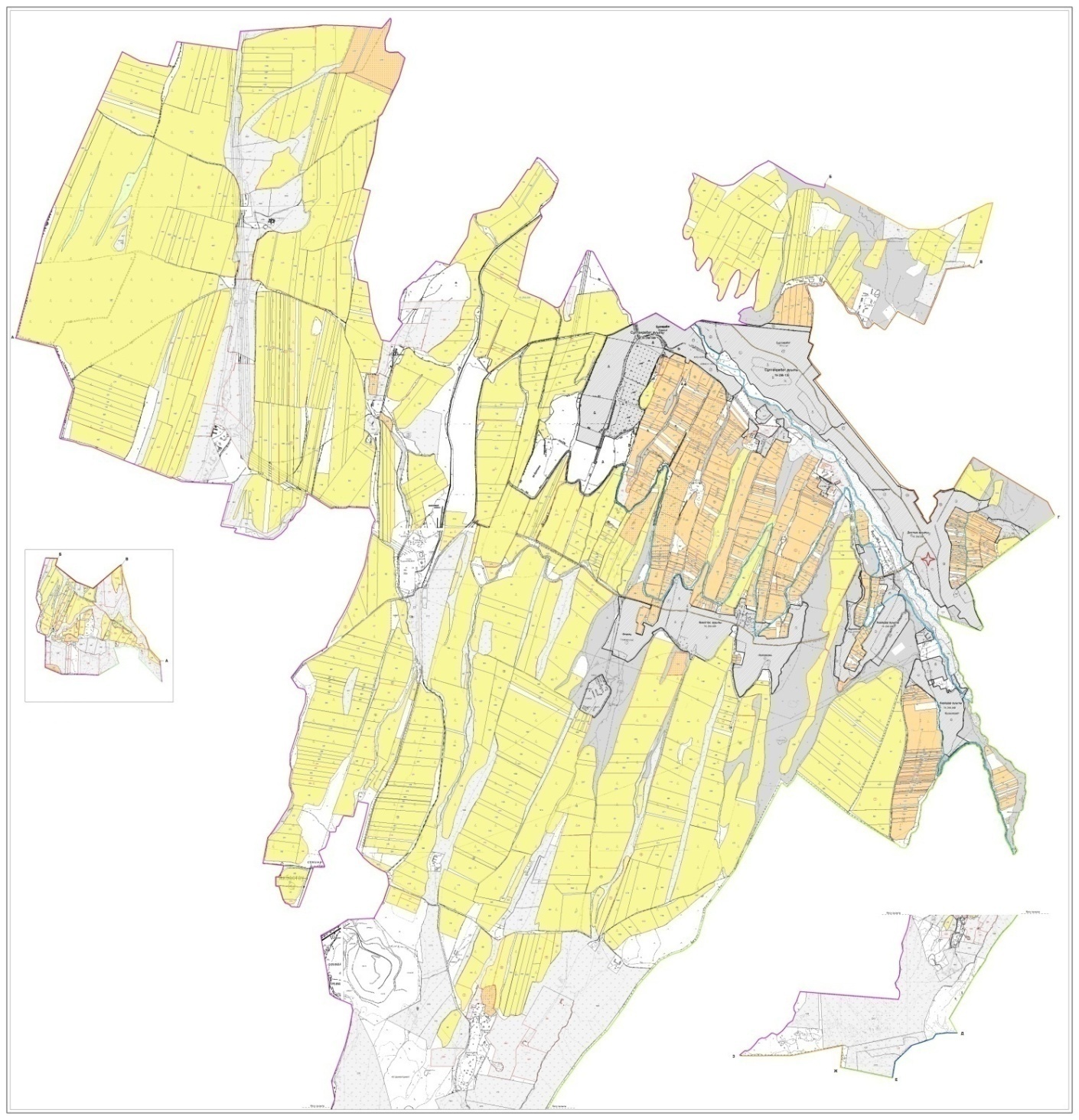 
      Жер санаттары:
      округтің барлық жер көлемі: 15038 гектар.
      Елді мекен жері -5536 гектар, о.і жайылым- 1913 гектар,
      ауыл шаруашылық жерлер: 9502 гектар
      жалпы егістік: 6874 гектар
      оның ішінде суғармалы жерлер: 825 гектар
      көпжылдық екпелер: 104 гектар
      шабындық жерлер: 0 гектар
      жайылымдық жерлер: 2524 гектар
      (Жалпы жайылым жер көлемі 4437 гектар)
      Төлеби ауданы Киелітас ауылдық округі бойынша ауыл шаруашылығы жануарларын жаюдың және айдаудың маусымдық маршруттарын белгілейтін жайылымдарды пайдалану жөніндегі күнтізбелік графигі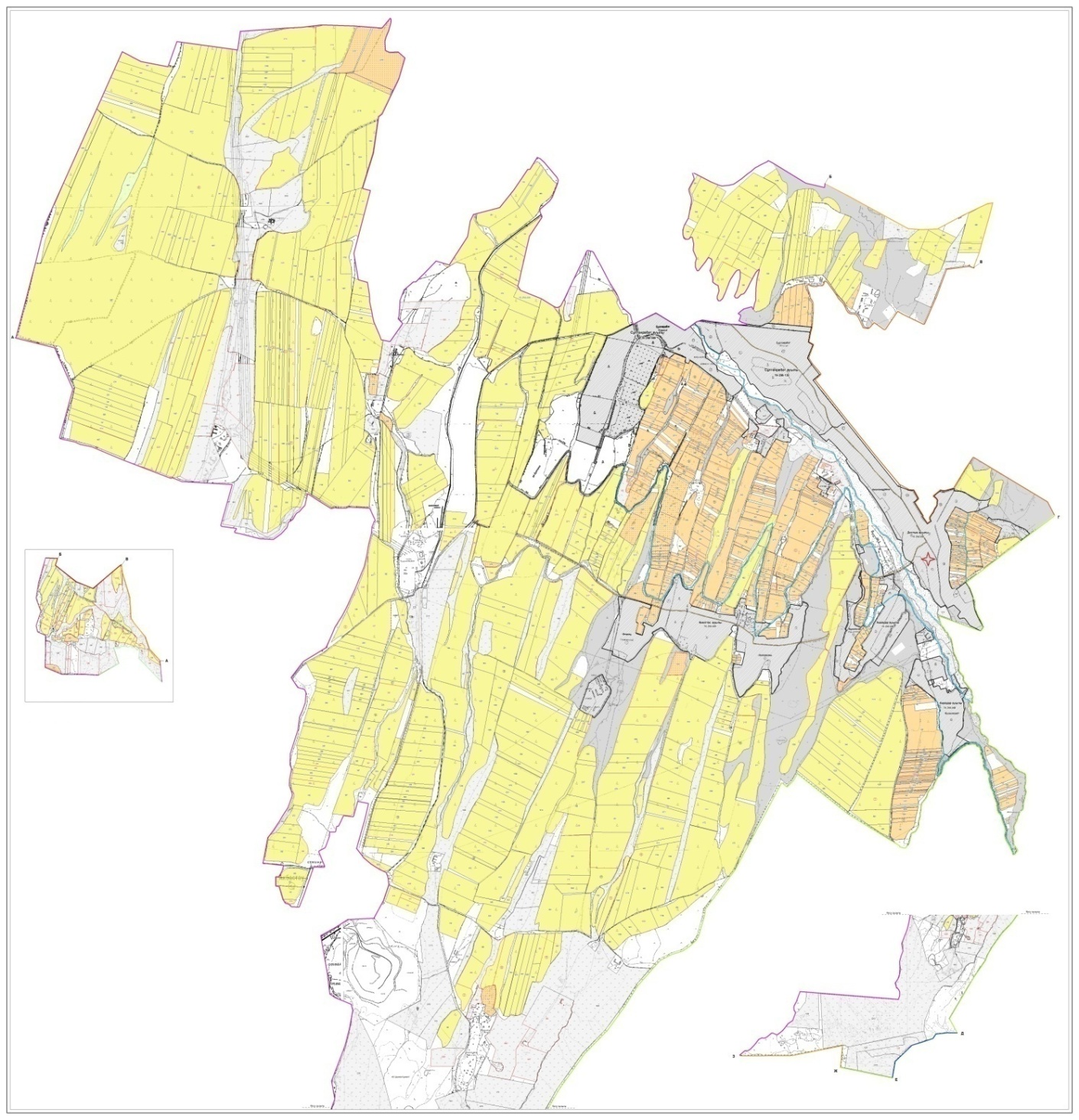 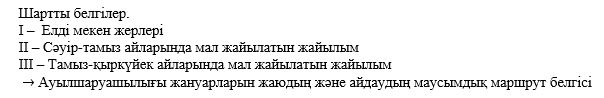 
      Төлеби ауданы, Киелітас ауылдық округі бойынша жайылым пайдаланушылардың су тұтыну нормасына сәйкес жасалған су көздеріне қол жеткізу схемасы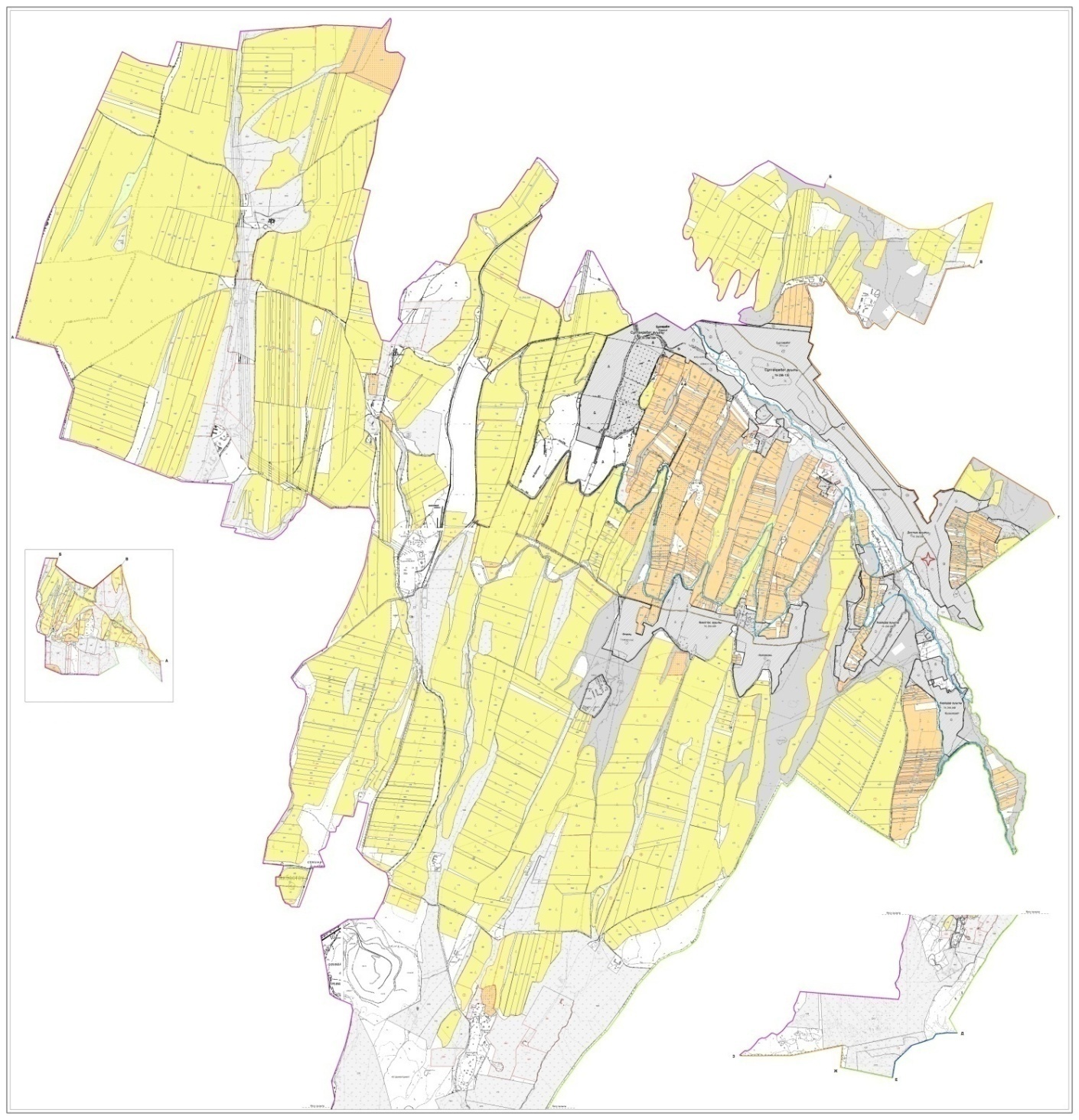 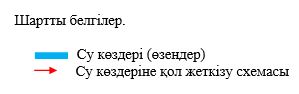 
      Төлеби ауданы, Киелітас ауылдық округі бойынша жайылым айналымдарының қолайлы схемасы және жайылымдарының сыртқы, ішкі шекаралары мен алаңдары, жайылымдық инфрақұрылым объектілері белігіленген картасы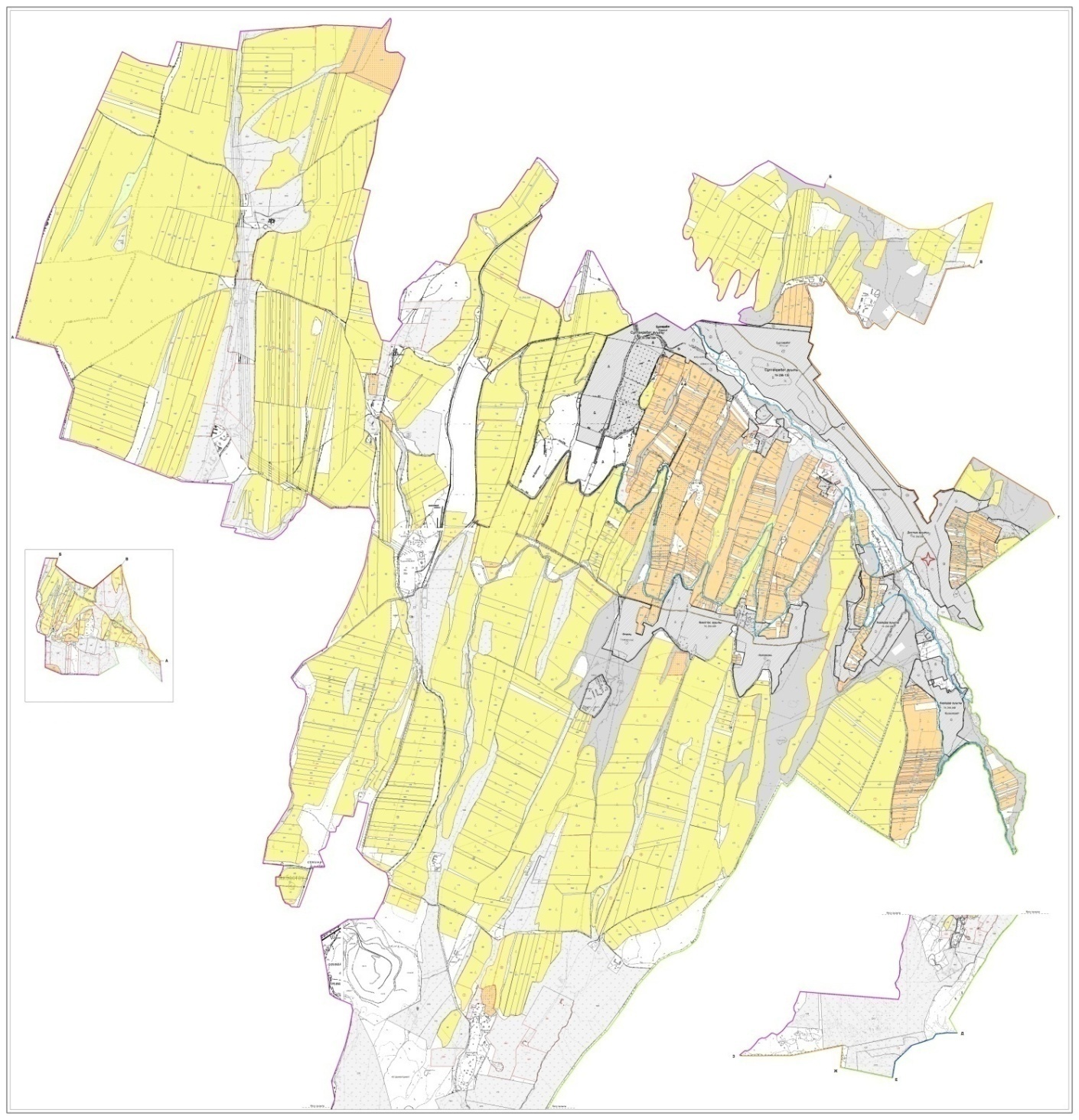 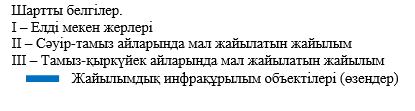 
      Төлеби ауданы, Киелітас ауылдық округі бойынша жайылымы жоқ және (немесе) заңды тұлғалардың ауыл шаруашылығы жануарларының мал басын орналастыру үшін жайылымдарды қайта бөлу және оны берілетін ауыл маңындағы және шалғайдағы жайылымдарға ауыстыру схемасы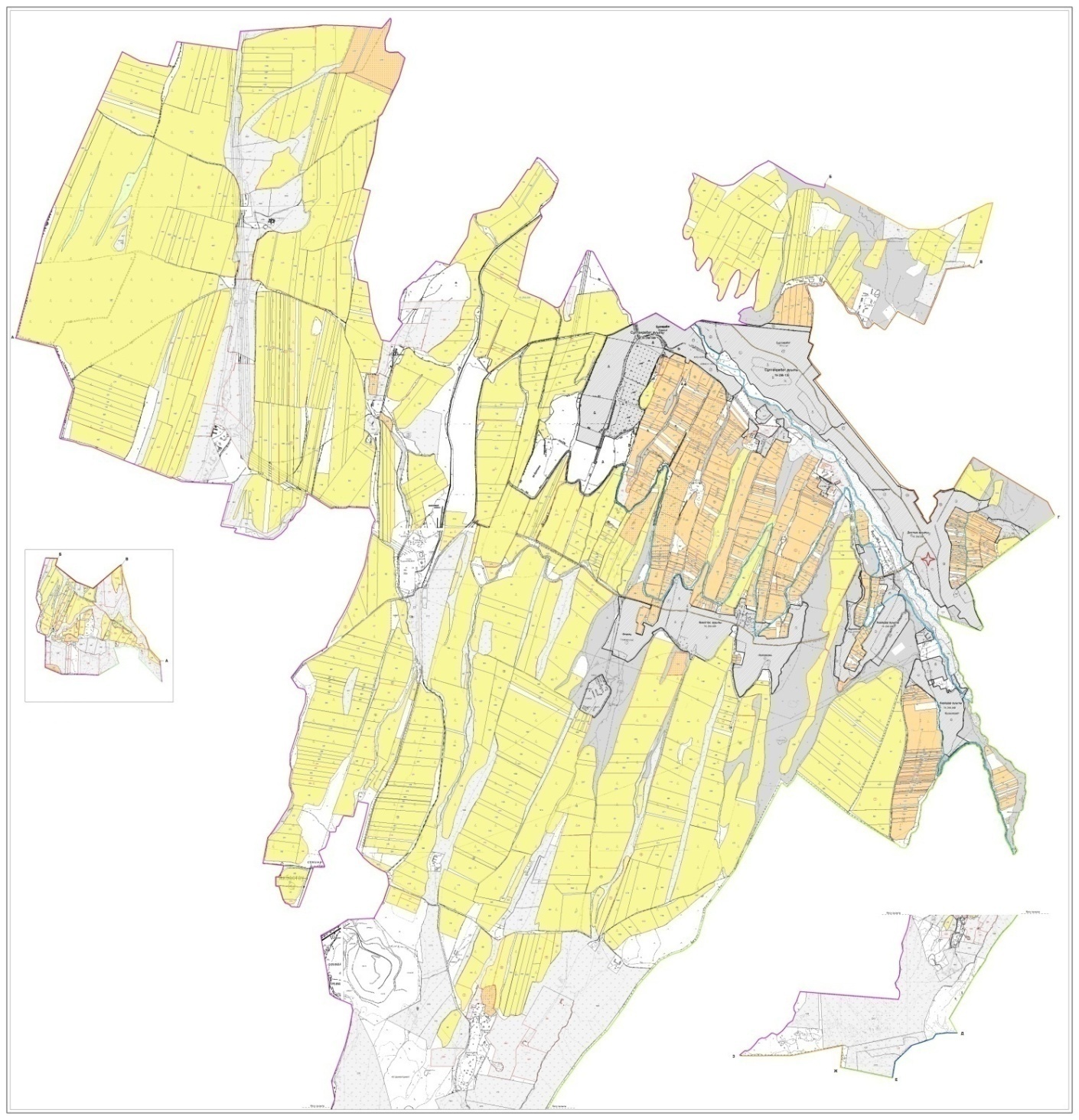 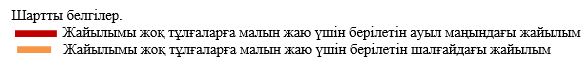 
					© 2012. Қазақстан Республикасы Әділет министрлігінің «Қазақстан Республикасының Заңнама және құқықтық ақпарат институты» ШЖҚ РМК
				
      Аудандық мәслихаттың хатшысы

Н.Қойбағаров
Төлеби аудандық
мәслихатының 2022 жылғы
12 тамыздағы № 18/108-VІI
шешімімен бекітілген
№
Ауыл округі
Ауыл округі
Түйе
Түйе
Жылқы
Оның ішінде
Табиғи жайылымды қажет ететіні
Табиғи жайылымды қажет ететіні
Табиғи жайылымды қажет ететіні
№
Ауыл округі
Ауыл округі
Түйе
Түйе
Жылқы
Бордақы
Табиғи жайылымды қажет ететіні
Табиғи жайылымды қажет ететіні
Табиғи жайылымды қажет ететіні
1
2
2
3
3
4
5
6
6
6
1
Ленгір қ.
Ленгір қ.
-
-
705
10
4170
4170
4170
2
Алатау
Алатау
-
-
2779
322
14742
14742
14742
3
Аққұм
Аққұм
-
-
2254
190
12384
12384
12384
4
Жоғарғы Ақсу
Жоғарғы Ақсу
-
-
597
74
3138
3138
3138
5
Зертас
Зертас
-
-
1028
162
5196
5196
5196
6
Қаратөбе
Қаратөбе
-
-
3196
328
17208
17208
17208
7
Киелітас
Киелітас
-
-
1316
504
4872
4872
4872
8
Көксәйек
Көксәйек
-
-
4817
686
24786
24786
24786
9
Қоғалы
Қоғалы
-
-
2997
536
14766
14766
14766
10
Кемеқалған
Кемеқалған
12
12
2373
277
12576
12576
12576
11
Қасқасу
Қасқасу
-
-
2559
265
13764
13764
13764
12
Бірінші Мамыр
Бірінші Мамыр
-
-
5353
430
29538
29538
29538
13
Тасарық
Тасарық
-
-
2000
128
11232
11232
11232
Барлығы
Барлығы
12
12
31974
3912
168372
168372
168372
Ірі қара мал
Ірі қара мал
Оның ішінде
Оның ішінде
Табиғи жайылымды қажет ететіні
Табиғи жайылымды қажет ететіні
Табиғи жайылымды қажет ететіні
Ұсақ мал
Оның ішінде
Табиғи жайылымды қажет ететіні
Ірі қара мал
Ірі қара мал
Бордақы
Бордақы
Табиғи жайылымды қажет ететіні
Табиғи жайылымды қажет ететіні
Табиғи жайылымды қажет ететіні
Ұсақ мал
Бордақы
Табиғи жайылымды қажет ететіні
7
7
8
8
9
9
9
10
11
12
2277
2277
40
40
11185
11185
11185
3550
0
3550
4811
4811
268
268
22715
22715
22715
9384
656
8728
4662
4662
165
165
22485
22485
22485
12927
415
12512
2736
2736
191
191
12725
12725
12725
5445
98
5347
3489
3489
235
235
16270
16270
16270
12153
430
11723
7879
7879
637
637
36210
36210
36210
18534
890
17644
4956
4956
495
495
22305
22305
22305
11413
1371
10042
10108
10108
452
452
48280
48280
48280
22043
4208
17835
3709
3709
136
136
17865
17865
17865
11738
2577
9161
4332
4332
185
185
20735
20735
20735
25548
831
25356
4365
4365
116
116
21245
21245
21245
7293
192
7101
12248
12248
948
948
56500
56500
56500
24670
1640
23030
4480
4480
129
129
21755
21755
21755
18307
306
18001
70052
70052
3997
3997
330275
330275
330275
183005
13614
169391
№
Ауыл округтер саны
Ауыл округтеріндегі жалпы жайылымның жер көлемі, гектар
Мал басы мен қажетті жайылымдық жер көлемі, гектар
Мал басы мен қажетті жайылымдық жер көлемі, гектар
Мал басы мен қажетті жайылымдық жер көлемі, гектар
Мал басы мен қажетті жайылымдық жер көлемі, гектар
Мал басы мен қажетті жайылымдық жер көлемі, гектар
Мал басы мен қажетті жайылымдық жер көлемі, гектар
Мал басы мен қажетті жайылымдық жер көлемі, гектар
№
Ауыл округтер саны
Ауыл округтеріндегі жалпы жайылымның жер көлемі, гектар
Жылқы
Жылқы
Жылқы
Нормасы, гектар
Қажетті жайылым, гектар
Ірі қара мал
Ірі қара мал
№
Ауыл округтер саны
Ауыл округтеріндегі жалпы жайылымның жер көлемі, гектар
барлығы
Бордақы
Жайылымға шығу
Нормасы, гектар
Қажетті жайылым, гектар
барлығы
бордақы
1
2
3
4
5
6
7
1
Ленгір қ.
687
705
10
695
6
4170
2277
40
2
Алатау
7326
2779
322
2457
6
14742
4811
268
3
Аққұм
2183
2254
190
2064
6
12384
4662
165
4
Жоғарғы Ақсу
2167
597
74
523
6
3138
2736
191
5
Зертас
3910
1028
162
866
6
5196
3489
235
6
Қаратөбе
9574
3196
328
2868
6
17208
7879
637
7
Киелітас
4437
1316
504
812
6
4872
4956
495
8
Көксәйек
8529
4817
686
4131
6
24786
10108
452
9
Қоғалы
4057
2997
536
2461
6
14766
3709
136
10
Кемеқалған
7495
2373
277
2096
6
12576
4332
185
11
Қасқасу
4525
2559
265
2294
6
13764
4365
116
12
Бірінші Мамыр
10685
5353
430
4923
6
29538
12248
948
13
Тасарық
4682
2000
118
1872
6
11232
4480
129
14
Барлығы
70257
31974
3912
28062
6
168372
70052
3997
Жайылымға шығу
Нормасы, гектар
Қажетті жайылым, гектар
Ұсақ мал
Ұсақ мал
Ұсақ мал
Нормасы, гектар
Қажетті жайылым, гектар
Жалпы қажет жайылым жер көлемі, гектар
Аудандағы жалпы жайылыммен, қажетті жайылымның айырмасы, (+,-)
Жайылымға шығу
Нормасы, гектар
Қажетті жайылым, гектар
барлығы
бордақы
Жайылымға шығу
Нормасы, гектар
Қажетті жайылым, гектар
Жалпы қажет жайылым жер көлемі, гектар
Аудандағы жалпы жайылыммен, қажетті жайылымның айырмасы, (+,-)
8
9
10
11
12
13
14
2237
5
11185
3550
0
0
1
3550
18905
-18218
4543
5
22715
9384
656
8728
1
8728
46185
-38859
4493
5
22485
12927
415
12512
1
12512
47381
-45198
2545
5
12725
5445
98
5347
1
5347
21210
-19043
3254
5
16270
12153
430
11723
1
11723
33189
-29279
7242
5
36210
18534
890
17644
1
17644
71062
-61488
4461
5
22305
11413
1371
10042
1
10042
37219
-32782
9656
5
48280
22043
4208
17835
1
17835
90901
-82372
3573
5
17865
11738
2577
9161
1
9161
41792
-37735
4147
5
20735
25548
831
24717
1
24717
58028
-50533
4249
5
21245
7293
192
7101
1
7101
42110
-37585
11300
5
56500
24670
1640
23030
1
23030
109068
-98383
4351
5
21755
18307
306
18001
1
18001
50988
-46306
66055
5
330275
183005
13614
169391
1
169391
668038
-597781
Қ/с
Ауыл округі
Ветеринариялық станциялар
Ұсақ малдарды шомылдыру
Жасанды ұрықтандыру пунктері
Биотермиялық шұңқырлар
1
Аққұм
1
2
2
2
2
Алатау
1
3
2
3
3
Бірінші Мамыр
1
2
4
4
4
Зертас
1
2
1
1
5
Жоғарғы Ақсу
1
1
2
2
6
Киелітас
1
1
2
2
7
Кемеқалған
2
3
2
3
8
Көксәйек
-
3
2
3
9
Қаратөбе
1
2
1
1
10
Қасқасу
1
1
1
2
11
Қоғалы
-
1
1
2
12
Тасарық
1
1
1
2
13
Ленгер
2
1
2
1
Барлығы:
13
23
23
28
Жайылымды маусымдық пайдалану ұсынысы
Азықтық бірлік бойынша жайылым сапасының өнімділігі (центнер/гектар)
Азықтық бірлік бойынша жайылым сапасының өнімділігі (центнер/гектар)
Азықтық бірлік бойынша жайылым сапасының өнімділігі (центнер/гектар)
Азықтық бірлік бойынша жайылым сапасының өнімділігі (центнер/гектар)
Азықтық бірлік бойынша жайылым сапасының өнімділігі (центнер/гектар)
Жайылымды маусымдық пайдалану ұсынысы
жақсы
Ортадан жоғары
орта
Ортадан төмен
жаман
1
2
3
4
5
6
Көктемгі-жаздық, күздік және жаздық
11,0 жоғары
7,0-11,0
4,0-6,9
2,0 -3,9
2,0 төмен
Көктемдік
7,5 жоғары
5,5-7,5
3,0-5,4
1,5-2,9
1,5 төмен
Күздік
3,0-4,0
2,0-2,9
1,0-1,9
-
1,0 төмен
Көктемдік-күздік
Екі маусым бойынша бағаланады-көктемдік-күздік
Екі маусым бойынша бағаланады-көктемдік-күздік
Екі маусым бойынша бағаланады-көктемдік-күздік
Екі маусым бойынша бағаланады-көктемдік-күздік
Екі маусым бойынша бағаланады-көктемдік-күздік
Жайылымды маусымдық пайдалану ұсынысы
Жем-шөптің құнарлығы (100 кг құрғақ шөптегі азықтық бірліктің көлемі)
Жем-шөптің құнарлығы (100 кг құрғақ шөптегі азықтық бірліктің көлемі)
Жем-шөптің құнарлығы (100 кг құрғақ шөптегі азықтық бірліктің көлемі)
Жайылымды маусымдық пайдалану ұсынысы
жақсы
орта
жаман
1
2
3
4
Көктемдік
68-ден жоғары
51-69
51-ден төмен
Көктемгі-жаздық, күздік және жаздық
50-ден жоғары
40-50
40-тан төмен
Күздік
40-тан жоғары
30,40
30-дан төмен
Қ/с
Қала
Түйе
Жылқы
Ірі қара мал
Ұсақ мал
1
Леңгер
-
705
2277
3550
Барлығы:
-
705
2277
3550
Қ/с
Қала
Ветеринариялық станциялар
Ұсақ малдарды шомылдыру
Жасанды ұрықтандыру пунктері
Биотермиялық шұңқырлар
1
Леңгер қаласы
1
1
2
1
Барлығы:
1
1
2
1
Қ/с
Қ/с
Қ/с
Қ/с
Таулы аймаққа малдардың айдап шығарылу мерзімі
Таулы аймаққа малдардың айдап шығарылу мерзімі
Таулы аймаққа малдардың айдап шығарылу мерзімі
Таулы аймаққа малдардың айдап шығарылу мерзімі
Таулы аймаққа малдардың айдап шығарылу мерзімі
Таулы аймаққа малдардың айдап шығарылу мерзімі
Таулы аймаққа малдардың айдап шығарылу мерзімі
Таулы аймаққа малдардың айдап шығарылу мерзімі
Таулы аймаққа малдардың айдап шығарылу мерзімі
Таулы аймаққа малдардың айдап шығарылу мерзімі
Таулы аймаққа малдардың айдап шығарылу мерзімі
Таулы аймақтан шығарылған малдардың қайтарылу мерзімі
Таулы аймақтан шығарылған малдардың қайтарылу мерзімі
Таулы аймақтан шығарылған малдардың қайтарылу мерзімі
Таулы аймақтан шығарылған малдардың қайтарылу мерзімі
Ескерту
Ескерту
1
1
1
1
Сәуір-Мамыр
Сәуір-Мамыр
Сәуір-Мамыр
Сәуір-Мамыр
Сәуір-Мамыр
Сәуір-Мамыр
Сәуір-Мамыр
Сәуір-Мамыр
Сәуір-Мамыр
Сәуір-Мамыр
Сәуір-Мамыр
Тамыз-Қыркүйек
Тамыз-Қыркүйек
Тамыз-Қыркүйек
Тамыз-Қыркүйек
№
№
Қала
Елді мекендегі жалпы жайылымның жер көлемі, гектар
Елді мекендегі жалпы жайылымның жер көлемі, гектар
Елді мекендегі жалпы жайылымның жер көлемі, гектар
Мал басы мен қажетті жайылымдық жер көлемі, гектар
Мал басы мен қажетті жайылымдық жер көлемі, гектар
Мал басы мен қажетті жайылымдық жер көлемі, гектар
Мал басы мен қажетті жайылымдық жер көлемі, гектар
Мал басы мен қажетті жайылымдық жер көлемі, гектар
Мал басы мен қажетті жайылымдық жер көлемі, гектар
Мал басы мен қажетті жайылымдық жер көлемі, гектар
Мал басы мен қажетті жайылымдық жер көлемі, гектар
Мал басы мен қажетті жайылымдық жер көлемі, гектар
Мал басы мен қажетті жайылымдық жер көлемі, гектар
Мал басы мен қажетті жайылымдық жер көлемі, гектар
Мал басы мен қажетті жайылымдық жер көлемі, гектар
Мал басы мен қажетті жайылымдық жер көлемі, гектар
Мал басы мен қажетті жайылымдық жер көлемі, гектар
№
№
Қала
Елді мекендегі жалпы жайылымның жер көлемі, гектар
Елді мекендегі жалпы жайылымның жер көлемі, гектар
Елді мекендегі жалпы жайылымның жер көлемі, гектар
Жылқы
Жылқы
Жылқы
Жылқы
Жылқы
Жылқы
Нормасы, гектар
Қажетті жайылым, гектар
Қажетті жайылым, гектар
Қажетті жайылым, гектар
Ірі қара мал
Ірі қара мал
Ірі қара мал
Ірі қара мал
№
№
Қала
Елді мекендегі жалпы жайылымның жер көлемі, гектар
Елді мекендегі жалпы жайылымның жер көлемі, гектар
Елді мекендегі жалпы жайылымның жер көлемі, гектар
барлығы
барлығы
барлығы
О.і Бордақы
О.і Бордақы
Нормасы, гектар
Қажетті жайылым, гектар
Қажетті жайылым, гектар
Қажетті жайылым, гектар
Ірі қара мал
Ірі қара мал
Ірі қара мал
Ірі қара мал
№
№
Қала
Елді мекендегі жалпы жайылымның жер көлемі, гектар
Елді мекендегі жалпы жайылымның жер көлемі, гектар
Елді мекендегі жалпы жайылымның жер көлемі, гектар
барлығы
барлығы
барлығы
О.і Бордақы
О.і Бордақы
Нормасы, гектар
Қажетті жайылым, гектар
Қажетті жайылым, гектар
Қажетті жайылым, гектар
барлығы
барлығы
бордақы
бордақы
1
1
2
3
3
3
4
4
4
5
6
6
6
7
7
1
1
Ленгір қ.
687
687
687
705
705
705
10
10
6
4170
4170
4170
2204
2204
40
40
Барлығы
687
687
687
705
705
705
10
10
6
4170
4170
4170
2204
2204
40
40
Нормасы, гектар
Қажетті жайылым, гектар
Қажетті жайылым, гектар
Қажетті жайылым, гектар
Қажетті жайылым, гектар
Ұсақ мал
Ұсақ мал
Ұсақ мал
Нормасы, гектар
Нормасы, гектар
Қажетті жайылым, гектар
Қажетті жайылым, гектар
Қажетті жайылым, гектар
Қажетті жайылым, гектар
Жалпы қажет жайылым жер көлемі, гектар
Жалпы қажет жайылым жер көлемі, гектар
Жалпы қажет жайылым жер көлемі, гектар
Елді мекендердің жалпы жайылыммен, қажетті жайылымның айырмасы, (+,-)
Елді мекендердің жалпы жайылыммен, қажетті жайылымның айырмасы, (+,-)
Елді мекендердің жалпы жайылыммен, қажетті жайылымның айырмасы, (+,-)
Елді мекендердің жалпы жайылыммен, қажетті жайылымның айырмасы, (+,-)
Нормасы, гектар
Қажетті жайылым, гектар
Қажетті жайылым, гектар
Қажетті жайылым, гектар
Қажетті жайылым, гектар
барлығы
барлығы
Бордақы
Нормасы, гектар
Нормасы, гектар
Қажетті жайылым, гектар
Қажетті жайылым, гектар
Қажетті жайылым, гектар
Қажетті жайылым, гектар
Жалпы қажет жайылым жер көлемі, гектар
Жалпы қажет жайылым жер көлемі, гектар
Жалпы қажет жайылым жер көлемі, гектар
Елді мекендердің жалпы жайылыммен, қажетті жайылымның айырмасы, (+,-)
Елді мекендердің жалпы жайылыммен, қажетті жайылымның айырмасы, (+,-)
Елді мекендердің жалпы жайылыммен, қажетті жайылымның айырмасы, (+,-)
Елді мекендердің жалпы жайылыммен, қажетті жайылымның айырмасы, (+,-)
8
9
9
9
9
10
10
11
11
12
12
12
12
13
13
13
14
14
14
14
5
11185
11185
11185
11185
3550
3550
0
1
1
3550
3550
3550
3550
18905
18905
18905
-18218
-18218
-18218
-18218
5
11185
11185
11185
11185
3550
3550
0
1
1
3550
3550
3550
3550
18905
18905
18905
-18218
-18218
-18218
-18218
Қ/с
Елді мекен
Түйе
Жылқы
Жылқы
Ірі қара мал
Ірі қара мал
Ірі қара мал
Ұсақ мал
Ұсақ мал
1
Аққұм 
-
1006
1006
2892
2892
2892
7923
7923
2
Момынай
-
351
351
786
786
786
2825
2825
3
Жаңаұйым
897
897
984
984
984
2179
2179
Барлығы:
2254
2254
4662
4662
4662
12927
12927
Қ/с
Қ/с
Қ/с
Елді мекен
Ветеринариялық станциялар
Ветеринариялық станциялар
Ұсақ малдарды шомылдыру
Жасанды ұрықтандыру пунктері
Жасанды ұрықтандыру пунктері
Биотермиялық шұңқыр лар
1
1
1
Аққұм
-
-
1
-
-
1
2
2
2
Момынай
1
1
-
1
1
-
3
3
3
Жаңаұйым
-
-
1
1
1
1
Барлығы:
1
1
2
2
2
2
Қ/с
Қ/с
Қ/с
Қ/с
Таулы аймаққа малдардың айдап шығарылу мерзімі
Таулы аймаққа малдардың айдап шығарылу мерзімі
Таулы аймаққа малдардың айдап шығарылу мерзімі
Таулы аймаққа малдардың айдап шығарылу мерзімі
Таулы аймаққа малдардың айдап шығарылу мерзімі
Таулы аймаққа малдардың айдап шығарылу мерзімі
Таулы аймаққа малдардың айдап шығарылу мерзімі
Таулы аймақтан шығарылған малдардың қайтарылу мерзімі
Таулы аймақтан шығарылған малдардың қайтарылу мерзімі
Таулы аймақтан шығарылған малдардың қайтарылу мерзімі
Таулы аймақтан шығарылған малдардың қайтарылу мерзімі
Таулы аймақтан шығарылған малдардың қайтарылу мерзімі
Ескерту
1
1
1
1
Сәуір-Мамыр
Сәуір-Мамыр
Сәуір-Мамыр
Сәуір-Мамыр
Сәуір-Мамыр
Сәуір-Мамыр
Сәуір-Мамыр
Қазан
Қазан
Қазан
Қазан
Қазан
№
№
Елді мекен
Елді мекендегі жалпы жайылымның жер көлемі, гектар
Елді мекендегі жалпы жайылымның жер көлемі, гектар
Елді мекендегі жалпы жайылымның жер көлемі, гектар
Мал басы мен қажетті жайылымдық жер көлемі, гектар
Мал басы мен қажетті жайылымдық жер көлемі, гектар
Мал басы мен қажетті жайылымдық жер көлемі, гектар
Мал басы мен қажетті жайылымдық жер көлемі, гектар
Мал басы мен қажетті жайылымдық жер көлемі, гектар
Мал басы мен қажетті жайылымдық жер көлемі, гектар
Мал басы мен қажетті жайылымдық жер көлемі, гектар
Мал басы мен қажетті жайылымдық жер көлемі, гектар
Мал басы мен қажетті жайылымдық жер көлемі, гектар
Мал басы мен қажетті жайылымдық жер көлемі, гектар
Мал басы мен қажетті жайылымдық жер көлемі, гектар
№
№
Елді мекен
Елді мекендегі жалпы жайылымның жер көлемі, гектар
Елді мекендегі жалпы жайылымның жер көлемі, гектар
Елді мекендегі жалпы жайылымның жер көлемі, гектар
Жылқы
Жылқы
Жылқы
Нормасы, гектар
Қажетті жайылым, гектар
Қажетті жайылым, гектар
Қажетті жайылым, гектар
Ірі қара мал
Ірі қара мал
Ірі қара мал
Ірі қара мал
№
№
Елді мекен
Елді мекендегі жалпы жайылымның жер көлемі, гектар
Елді мекендегі жалпы жайылымның жер көлемі, гектар
Елді мекендегі жалпы жайылымның жер көлемі, гектар
барлығы
бордақы
бордақы
Нормасы, гектар
Қажетті жайылым, гектар
Қажетті жайылым, гектар
Қажетті жайылым, гектар
барлығы
барлығы
бордақы
бордақы
1
1
2
3
3
3
4
5
6
6
6
7
7
1
1
Аққұм
1006
65
65
6
5646
5646
5646
2892
2892
90
90
2
2
Момынай
351
45
45
6
1836
1836
1836
786
786
20
20
3
3
Жаңаұйым
897
80
80
6
4902
4902
4902
984
984
55
55
Барлығы
2183
2183
2183
2254
190
190
6
12384
12384
12384
4662
4662
165
165
Нормасы, гектар
Қажетті жайылым, гектар
Қажетті жайылым, гектар
Қажетті жайылым, гектар
Қажетті жайылым, гектар
Ұсақ мал
Ұсақ мал
Нормасы, гектар
Қажетті жайылым, гектар
Қажетті жайылым, гектар
Қажетті жайылым, гектар
Қажетті жайылым, гектар
Жалпы қажет жайылым жер көлемі, гектар
Жалпы қажет жайылым жер көлемі, гектар
Елді мекендердің жалпы жайылыммен, қажетті жайылымның айырмасы, (+,-)
Елді мекендердің жалпы жайылыммен, қажетті жайылымның айырмасы, (+,-)
Елді мекендердің жалпы жайылыммен, қажетті жайылымның айырмасы, (+,-)
Нормасы, гектар
Қажетті жайылым, гектар
Қажетті жайылым, гектар
Қажетті жайылым, гектар
Қажетті жайылым, гектар
барлығы
бордақы
Нормасы, гектар
Қажетті жайылым, гектар
Қажетті жайылым, гектар
Қажетті жайылым, гектар
Қажетті жайылым, гектар
Жалпы қажет жайылым жер көлемі, гектар
Жалпы қажет жайылым жер көлемі, гектар
Елді мекендердің жалпы жайылыммен, қажетті жайылымның айырмасы, (+,-)
Елді мекендердің жалпы жайылыммен, қажетті жайылымның айырмасы, (+,-)
Елді мекендердің жалпы жайылыммен, қажетті жайылымның айырмасы, (+,-)
8
9
9
9
9
10
11
12
12
12
12
13
13
14
14
14
5
14010
14010
14010
14010
7923
235
1
7688
7688
7688
7688
27344
27344
5
3830
3830
3830
3830
2825
102
1
2723
2723
2723
2723
8389
8389
5
4645
4645
4645
4645
2179
78
1
2101
2101
2101
2101
11648
11648
5
22485
22485
22485
22485
12927
415
1
12512
12512
12512
12512
47381
47381
-45198
-45198
-45198
Қ/с
Елді мекен
Түйе
Жылқы
Ірі қара мал
Ұсақ мал
1
Екпінді
-
523
563
1015
2
Қосағаш
-
228
452
1572
3
Қорған
-
166
429
433
4
Біркөлік
-
125
199
473
5
Алатау
-
284
795
1138
6
Шатыртөбе
-
118
295
786
7
Шұбарағаш
-
289
351
309
8
Қайнар
-
372
1018
1537
9
Нысанбек
-
267
328
1183
10
Жаңатұрмыс
-
407
381
938
Барлығы:
-
2779
4811
9384
Қ/с
Елді мекен
Ветеринариялық станциялар
Ұсақ малдарды шомылдыру
Жасанды ұрықтандыру пунктері
Биотермиялық шұңқырлар
1
Екпінді
-
-
-
-
2
Қосағаш
-
-
-
1
3
Қорған
-
-
-
-
4
Біркөлік
-
1
-
-
5
Алатау
1
1
1
-
6
Шатыртөбе
-
-
-
-
7
Шұбарағаш
-
-
-
-
8
Қайнар
-
-
1
1
9
Нысанбек
-
1
-
1
10
Жаңатұрмыс
-
-
-
-
Барлығы:
1
3
2
3
Қ/с
Қ/с
Қ/с
Қ/с
Таулы аймаққа малдардың айдап шығарылу мерзімі
Таулы аймаққа малдардың айдап шығарылу мерзімі
Таулы аймаққа малдардың айдап шығарылу мерзімі
Таулы аймаққа малдардың айдап шығарылу мерзімі
Таулы аймаққа малдардың айдап шығарылу мерзімі
Таулы аймаққа малдардың айдап шығарылу мерзімі
Таулы аймаққа малдардың айдап шығарылу мерзімі
Таулы аймаққа малдардың айдап шығарылу мерзімі
Таулы аймаққа малдардың айдап шығарылу мерзімі
Таулы аймақтан шығарылған малдардың қайтарылу мерзімі
Таулы аймақтан шығарылған малдардың қайтарылу мерзімі
Таулы аймақтан шығарылған малдардың қайтарылу мерзімі
Таулы аймақтан шығарылған малдардың қайтарылу мерзімі
Таулы аймақтан шығарылған малдардың қайтарылу мерзімі
Ескерту
1
1
1
1
Сәуір-Мамыр
Сәуір-Мамыр
Сәуір-Мамыр
Сәуір-Мамыр
Сәуір-Мамыр
Сәуір-Мамыр
Сәуір-Мамыр
Сәуір-Мамыр
Сәуір-Мамыр
Тамыз-Қыркүйек
Тамыз-Қыркүйек
Тамыз-Қыркүйек
Тамыз-Қыркүйек
Тамыз-Қыркүйек
№
№
Елді мекен
Елді мекендегі жалпы жайылымның жер көлемі, гектар
Елді мекендегі жалпы жайылымның жер көлемі, гектар
Елді мекендегі жалпы жайылымның жер көлемі, гектар
Мал басы мен қажетті жайылымдық жер көлемі, гектар
Мал басы мен қажетті жайылымдық жер көлемі, гектар
Мал басы мен қажетті жайылымдық жер көлемі, гектар
Мал басы мен қажетті жайылымдық жер көлемі, гектар
Мал басы мен қажетті жайылымдық жер көлемі, гектар
Мал басы мен қажетті жайылымдық жер көлемі, гектар
Мал басы мен қажетті жайылымдық жер көлемі, гектар
Мал басы мен қажетті жайылымдық жер көлемі, гектар
Мал басы мен қажетті жайылымдық жер көлемі, гектар
Мал басы мен қажетті жайылымдық жер көлемі, гектар
Мал басы мен қажетті жайылымдық жер көлемі, гектар
Мал басы мен қажетті жайылымдық жер көлемі, гектар
Мал басы мен қажетті жайылымдық жер көлемі, гектар
№
№
Елді мекен
Елді мекендегі жалпы жайылымның жер көлемі, гектар
Елді мекендегі жалпы жайылымның жер көлемі, гектар
Елді мекендегі жалпы жайылымның жер көлемі, гектар
Жылқы
Жылқы
Жылқы
Жылқы
Жылқы
Нормасы, гектар
Қажетті жайылым, гектар
Қажетті жайылым, гектар
Қажетті жайылым, гектар
Ірі қара мал
Ірі қара мал
Ірі қара мал
Ірі қара мал
№
№
Елді мекен
Елді мекендегі жалпы жайылымның жер көлемі, гектар
Елді мекендегі жалпы жайылымның жер көлемі, гектар
Елді мекендегі жалпы жайылымның жер көлемі, гектар
барлығы
барлығы
барлығы
бордақы
бордақы
Нормасы, гектар
Қажетті жайылым, гектар
Қажетті жайылым, гектар
Қажетті жайылым, гектар
барлығы
барлығы
бордақы
бордақы
1
1
2
3
3
3
4
4
4
5
6
6
6
7
7
1
1
Екпінді
523
523
523
62
62
6
2766
2766
2766
563
563
19
19
2
2
Қосағаш
228
228
228
39
39
6
1134
1134
1134
452
452
31
31
3
3
Қорған
166
166
166
17
17
6
894
894
894
429
429
23
23
4
4
Біркөлік
125
125
125
14
14
6
666
666
666
199
199
19
19
5
5
Алатау
284
284
284
41
41
6
1458
1458
1458
795
795
21
21
6
6
Шатыртөбе
118
118
118
12
12
6
636
636
636
295
295
18
18
7
7
Шұбарағаш
289
289
289
23
23
6
1596
1596
1596
351
351
64
64
8
8
Қайнар
372
372
372
47
47
6
1950
1950
1950
1018
1018
25
25
9
9
Нысанбек
267
267
267
31
31
6
1416
1416
1416
328
328
27
27
10
10
Жаңатұрмыс
407
407
407
36
36
6
2226
2226
2226
381
381
21
21
Барлығы
7326
7326
7326
2779
2779
2779
322
322
6
14742
14742
14742
4811
4811
268
268
Нормасы, гектар
Қажетті жайылым, гектар
Қажетті жайылым, гектар
Қажетті жайылым, гектар
Қажетті жайылым, гектар
Ұсақ мал
Ұсақ мал
Ұсақ мал
Нормасы, гектар
Нормасы, гектар
Қажетті жайылым, гектар
Қажетті жайылым, гектар
Қажетті жайылым, гектар
Қажетті жайылым, гектар
Жалпы қажет жайылым жер көлемі, гектар
Жалпы қажет жайылым жер көлемі, гектар
Елді мекендердің жалпы жайылыммен, қажетті жайылымның айырмасы, (+,-)
Елді мекендердің жалпы жайылыммен, қажетті жайылымның айырмасы, (+,-)
Елді мекендердің жалпы жайылыммен, қажетті жайылымның айырмасы, (+,-)
Нормасы, гектар
Қажетті жайылым, гектар
Қажетті жайылым, гектар
Қажетті жайылым, гектар
Қажетті жайылым, гектар
барлығы
барлығы
бордақы
Нормасы, гектар
Нормасы, гектар
Қажетті жайылым, гектар
Қажетті жайылым, гектар
Қажетті жайылым, гектар
Қажетті жайылым, гектар
Жалпы қажет жайылым жер көлемі, гектар
Жалпы қажет жайылым жер көлемі, гектар
Елді мекендердің жалпы жайылыммен, қажетті жайылымның айырмасы, (+,-)
Елді мекендердің жалпы жайылыммен, қажетті жайылымның айырмасы, (+,-)
Елді мекендердің жалпы жайылыммен, қажетті жайылымның айырмасы, (+,-)
8
9
9
9
9
10
10
11
11
12
12
12
12
13
13
14
14
14
5
2720
2720
2720
2720
1015
1015
74
1
1
941
941
941
941
6427
6427
5
2105
2105
2105
2105
1572
1572
61
1
1
1511
1511
1511
1511
4750
4750
5
2030
2030
2030
2030
433
433
33
1
1
400
400
400
400
3324
3324
5
900
900
900
900
473
473
17
1
1
456
456
456
456
2022
2022
5
3870
3870
3870
3870
1138
1138
102
1
1
1036
1036
1036
1036
6364
6364
5
1385
1385
1385
1385
786
786
48
1
1
738
738
738
738
2759
2759
5
1435
1435
1435
1435
309
309
18
1
1
291
291
291
291
3322
3322
5
4965
4965
4965
4965
1537
1537
160
1
1
1377
1377
1377
1377
8292
8292
5
1505
1505
1505
1505
1183
1183
71
1
1
1112
1112
1112
1112
4033
4033
5
1800
1800
1800
1800
938
938
72
1
1
866
866
866
866
4892
4892
5
22715
22715
22715
22715
9384
9384
656
1
1
8728
8728
8728
8728
46185
46185
-38859
-38859
-38859
№
Елді мекен атауы
Жылқы
Ірі қара мал
Ұсақ мал
1
Алғабас
609
1407
2635
2
Зағамбар
1508
3415
5945
3
Тағайна
234
884
1838
4
1-Мамыр
1056
3048
3693
5
Жаңа-жол
1146
1539
4608
6
Бейнеткеш
730
947
3708
7
Ынтымақ
70
1008
2243
Барлығы
5353
12248
24670
Елді мекен
Ветеринариялық станциялар
Ұсақ малдарды шомылдыру
Жасанды ұрықтандыру пунктері
Биотермиялық шұңқырлар
1
Алғабас
-
-
-
-
2
Зағамбар
-
1
1
1
3
Тағайна
-
-
1
-
4
1-Мамыр
1
-
2
1
5
Жаңа-жол
-
-
-
-
6
Бейнеткеш
-
1
-
1
7
Ынтымақ
-
-
-
1
Барлығы
1
2
4
4
Қ/с
Қ/с
Қ/с
Қ/с
Қ/с
Таулы аймаққа малдардың айдап шығарылу мерзімі
Таулы аймаққа малдардың айдап шығарылу мерзімі
Таулы аймаққа малдардың айдап шығарылу мерзімі
Таулы аймаққа малдардың айдап шығарылу мерзімі
Таулы аймаққа малдардың айдап шығарылу мерзімі
Таулы аймаққа малдардың айдап шығарылу мерзімі
Таулы аймаққа малдардың айдап шығарылу мерзімі
Таулы аймаққа малдардың айдап шығарылу мерзімі
Таулы аймақтан шығарылған малдардың қайтарылу мерзімі
Таулы аймақтан шығарылған малдардың қайтарылу мерзімі
Таулы аймақтан шығарылған малдардың қайтарылу мерзімі
Таулы аймақтан шығарылған малдардың қайтарылу мерзімі
Таулы аймақтан шығарылған малдардың қайтарылу мерзімі
Ескерту
1
1
1
1
1
Сәуір-Мамыр
Сәуір-Мамыр
Сәуір-Мамыр
Сәуір-Мамыр
Сәуір-Мамыр
Сәуір-Мамыр
Сәуір-Мамыр
Сәуір-Мамыр
Тамыз-Қыркүйек
Тамыз-Қыркүйек
Тамыз-Қыркүйек
Тамыз-Қыркүйек
Тамыз-Қыркүйек
№
№
Елді мекен
Елді мекендегі жалпы жайылымның жер көлемі, гектар
Елді мекендегі жалпы жайылымның жер көлемі, гектар
Елді мекендегі жалпы жайылымның жер көлемі, гектар
Мал басы мен қажетті жайылымдық жер көлемі, гектар
Мал басы мен қажетті жайылымдық жер көлемі, гектар
Мал басы мен қажетті жайылымдық жер көлемі, гектар
Мал басы мен қажетті жайылымдық жер көлемі, гектар
Мал басы мен қажетті жайылымдық жер көлемі, гектар
Мал басы мен қажетті жайылымдық жер көлемі, гектар
Мал басы мен қажетті жайылымдық жер көлемі, гектар
Мал басы мен қажетті жайылымдық жер көлемі, гектар
Мал басы мен қажетті жайылымдық жер көлемі, гектар
Мал басы мен қажетті жайылымдық жер көлемі, гектар
Мал басы мен қажетті жайылымдық жер көлемі, гектар
Мал басы мен қажетті жайылымдық жер көлемі, гектар
Мал басы мен қажетті жайылымдық жер көлемі, гектар
№
№
Елді мекен
Елді мекендегі жалпы жайылымның жер көлемі, гектар
Елді мекендегі жалпы жайылымның жер көлемі, гектар
Елді мекендегі жалпы жайылымның жер көлемі, гектар
Жылқы
Жылқы
Жылқы
Жылқы
Жылқы
Нормасы, гектар
Қажетті жайылым, гектар
Қажетті жайылым, гектар
Қажетті жайылым, гектар
Ірі қара мал
Ірі қара мал
Ірі қара мал
Ірі қара мал
№
№
Елді мекен
Елді мекендегі жалпы жайылымның жер көлемі, гектар
Елді мекендегі жалпы жайылымның жер көлемі, гектар
Елді мекендегі жалпы жайылымның жер көлемі, гектар
барлығы
барлығы
барлығы
бордақы
бордақы
Нормасы, гектар
Қажетті жайылым, гектар
Қажетті жайылым, гектар
Қажетті жайылым, гектар
барлығы
барлығы
бордақы
бордақы
1
1
2
3
3
3
4
4
4
5
6
6
6
7
7
1
1
Алғабас
609
609
609
61
61
6
3288
3288
3288
1407
1407
153
153
2
2
Зағамбар
1508
1508
1508
142
142
6
8196
8196
8196
3415
3415
250
250
3
3
Тағайна
234
234
234
25
25
6
1254
1254
1254
884
884
70
70
4
4
1-Мамыр
1056
1056
1056
95
95
6
5766
5766
5766
3048
3048
290
290
5
5
Жаңа-жол
1146
1146
1146
47
47
6
6594
6594
6594
1539
1539
65
65
6
6
Бейнеткеш
730
730
730
54
54
6
4056
4056
4056
947
947
40
40
7
7
Ынтымақ
70
70
70
6
6
6
384
384
384
1008
1008
80
80
14
14
Барлығы
10685
10685
10685
5353
5353
5353
430
430
6
29538
29538
29538
12248
12248
948
948
Нормасы, гектар
Қажетті жайылым, гектар
Қажетті жайылым, гектар
Қажетті жайылым, гектар
Ұсақ мал
Ұсақ мал
Ұсақ мал
Ұсақ мал
Нормасы, гектар
Нормасы, гектар
Қажетті жайылым, гектар
Қажетті жайылым, гектар
Қажетті жайылым, гектар
Қажетті жайылым, гектар
Жалпы қажет жайылым жер көлемі, гектар
Жалпы қажет жайылым жер көлемі, гектар
Елді мекендердің жалпы жайылыммен, қажетті жайылымның айырмасы, (+,-)
Елді мекендердің жалпы жайылыммен, қажетті жайылымның айырмасы, (+,-)
Елді мекендердің жалпы жайылыммен, қажетті жайылымның айырмасы, (+,-)
Нормасы, гектар
Қажетті жайылым, гектар
Қажетті жайылым, гектар
Қажетті жайылым, гектар
барлығы
барлығы
барлығы
бордақы
Нормасы, гектар
Нормасы, гектар
Қажетті жайылым, гектар
Қажетті жайылым, гектар
Қажетті жайылым, гектар
Қажетті жайылым, гектар
Жалпы қажет жайылым жер көлемі, гектар
Жалпы қажет жайылым жер көлемі, гектар
Елді мекендердің жалпы жайылыммен, қажетті жайылымның айырмасы, (+,-)
Елді мекендердің жалпы жайылыммен, қажетті жайылымның айырмасы, (+,-)
Елді мекендердің жалпы жайылыммен, қажетті жайылымның айырмасы, (+,-)
8
9
9
9
10
10
10
11
11
12
12
12
12
13
13
14
14
14
5
6270
6270
6270
2635
2635
2635
197
1
1
2438
2438
2438
2438
11996
11996
5
15825
15825
15825
5945
5945
5945
370
1
1
5575
5575
5575
5575
29596
29596
5
4070
4070
4070
1838
1838
1838
141
1
1
1697
1697
1697
1697
7021
7021
5
13790
13790
13790
3693
3693
3693
283
1
1
3410
3410
3410
3410
22966
22966
5
7370
7370
7370
4608
4608
4608
250
1
1
4358
4358
4358
4358
18322
18322
5
4535
4535
4535
3708
3708
3708
180
1
1
3528
3528
3528
3528
12119
12119
5
4640
4640
4640
2243
2243
2243
219
1
1
2024
2024
2024
2024
7048
7048
5
56500
56500
56500
24670
24670
24670
1640
1
1
23030
23030
23030
23030
109068
109068
-98383
-98383
-98383
Р/с
Елді мекен
Ірі қара мал
Жылқы
Ұсақ мал
1
Мәдени
1446
382
3722
2
Сарқырама
1290
215
1723
Барлығы
2736
597
5445
Р/с
Елді мекен
Ветеринариялық станциялар
Ұсақ малдарды шомылдыру
Жасанды ұрықтандыру пунктері
Биотермиялық шұңқырлар
1
Мәдени
1
1
2
Сарқырама
1
1
1
1
Барлығы
1
1
2
2
Қ/с
Қ/с
Қ/с
Қ/с
Таулы аймаққа малдардың айдап шығарылу мерзімі
Таулы аймаққа малдардың айдап шығарылу мерзімі
Таулы аймаққа малдардың айдап шығарылу мерзімі
Таулы аймаққа малдардың айдап шығарылу мерзімі
Таулы аймаққа малдардың айдап шығарылу мерзімі
Таулы аймаққа малдардың айдап шығарылу мерзімі
Таулы аймаққа малдардың айдап шығарылу мерзімі
Таулы аймақтан шығарылған малдардың қайтарылу мерзімі
Таулы аймақтан шығарылған малдардың қайтарылу мерзімі
Таулы аймақтан шығарылған малдардың қайтарылу мерзімі
Таулы аймақтан шығарылған малдардың қайтарылу мерзімі
Таулы аймақтан шығарылған малдардың қайтарылу мерзімі
Ескерту
1
1
1
1
Сәуір-Мамыр
Сәуір-Мамыр
Сәуір-Мамыр
Сәуір-Мамыр
Сәуір-Мамыр
Сәуір-Мамыр
Сәуір-Мамыр
Тамыз-Қыркүйек
Тамыз-Қыркүйек
Тамыз-Қыркүйек
Тамыз-Қыркүйек
Тамыз-Қыркүйек
№
№
Елді мекен
Елді мекендегі жалпы жайылымның жер көлемі, гектар
Елді мекендегі жалпы жайылымның жер көлемі, гектар
Мал басы мен қажетті жайылымдық жер көлемі, гектар
Мал басы мен қажетті жайылымдық жер көлемі, гектар
Мал басы мен қажетті жайылымдық жер көлемі, гектар
Мал басы мен қажетті жайылымдық жер көлемі, гектар
Мал басы мен қажетті жайылымдық жер көлемі, гектар
Мал басы мен қажетті жайылымдық жер көлемі, гектар
Мал басы мен қажетті жайылымдық жер көлемі, гектар
Мал басы мен қажетті жайылымдық жер көлемі, гектар
Мал басы мен қажетті жайылымдық жер көлемі, гектар
Мал басы мен қажетті жайылымдық жер көлемі, гектар
Мал басы мен қажетті жайылымдық жер көлемі, гектар
Мал басы мен қажетті жайылымдық жер көлемі, гектар
№
№
Елді мекен
Елді мекендегі жалпы жайылымның жер көлемі, гектар
Елді мекендегі жалпы жайылымның жер көлемі, гектар
Жылқы
Жылқы
Жылқы
Жылқы
Нормасы, гектар
Қажетті жайылы, гектар
Қажетті жайылы, гектар
Қажетті жайылы, гектар
Ірі қара мал
Ірі қара мал
Ірі қара мал
Ірі қара мал
№
№
Елді мекен
Елді мекендегі жалпы жайылымның жер көлемі, гектар
Елді мекендегі жалпы жайылымның жер көлемі, гектар
барлығы
барлығы
бордақы
бордақы
Нормасы, гектар
Қажетті жайылы, гектар
Қажетті жайылы, гектар
Қажетті жайылы, гектар
барлығы
барлығы
бордақы
бордақы
1
1
2
3
3
4
4
5
6
6
6
7
7
1
1
Мәдени
382
382
45
45
6
2022
2022
2022
1446
1446
102
102
2
2
Сарқырама
215
215
29
29
6
1116
1116
1116
1290
1290
89
89
Барлығы
2167
2167
597
597
74
74
6
3138
3138
3138
2736
2736
191
191
Нормасы, гектар
Қажетті жайылым, гектар
Қажетті жайылым, гектар
Қажетті жайылым, гектар
Ұсақ мал
Ұсақ мал
Нормасы, гектар
Нормасы, гектар
Қажетті жайылым, гектар
Қажетті жайылым, гектар
Қажетті жайылым, гектар
Қажетті жайылым, гектар
Жалпы қажет жайылым жер көлемі, гектар
Жалпы қажет жайылым жер көлемі, гектар
Елді мекендердің жалпы жайылыммен, қажетті жайылымның айырмасы, (+,-)
Елді мекендердің жалпы жайылыммен, қажетті жайылымның айырмасы, (+,-)
Елді мекендердің жалпы жайылыммен, қажетті жайылымның айырмасы, (+,-)
Нормасы, гектар
Қажетті жайылым, гектар
Қажетті жайылым, гектар
Қажетті жайылым, гектар
барлығы
бордақы
Нормасы, гектар
Нормасы, гектар
Қажетті жайылым, гектар
Қажетті жайылым, гектар
Қажетті жайылым, гектар
Қажетті жайылым, гектар
Жалпы қажет жайылым жер көлемі, гектар
Жалпы қажет жайылым жер көлемі, гектар
Елді мекендердің жалпы жайылыммен, қажетті жайылымның айырмасы, (+,-)
Елді мекендердің жалпы жайылыммен, қажетті жайылымның айырмасы, (+,-)
Елді мекендердің жалпы жайылыммен, қажетті жайылымның айырмасы, (+,-)
8
9
9
9
10
11
11
12
12
12
12
13
13
14
14
14
5
6720
6720
6720
3722
56
1
1
3666
3666
3666
3666
12408
12408
5
6005
6005
6005
1723
42
1
1
1681
1681
1681
1681
8802
8802
5
12725
12725
12725
5445
98
1
1
5347
5347
5347
5347
21210
21210
-19043
-19043
-19043
Р/с
Елді мекен атауы
Ірі қара мал
Жылқы
Ұсақ мал
1
Қаратөбе
2839
957
5973
2
Майбұлақ
1288
493
3166
3
Қостөбе
910
229
3244
4
Балдыберек
1580
657
2877
5
Төңкеріс
1262
860
3274
Барлығы:
7879
3196
18534
Р/с
Елді мекен
Ветеринариялық станциялар
Ұсақ малдарды шомылдыру
Жасанды ұрықтандыру пунктері
Биотермиялық шұңқырлар
1
Қаратөбе
1
1
-
1
2
Майбұлақ
-
-
1
-
3
Қостөбе
-
-
-
-
4
Балдыберек
-
1
-
-
5
Төңкеріс
-
-
-
-
Барлығы:
1
2
1
1
Қ/с
Қ/с
Қ/с
Қ/с
Таулы аймаққа малдардың айдап шығарылу мерзімі
Таулы аймаққа малдардың айдап шығарылу мерзімі
Таулы аймаққа малдардың айдап шығарылу мерзімі
Таулы аймаққа малдардың айдап шығарылу мерзімі
Таулы аймаққа малдардың айдап шығарылу мерзімі
Таулы аймаққа малдардың айдап шығарылу мерзімі
Таулы аймаққа малдардың айдап шығарылу мерзімі
Таулы аймаққа малдардың айдап шығарылу мерзімі
Таулы аймаққа малдардың айдап шығарылу мерзімі
Таулы аймақтан шығарылған малдардың қайтарылу мерзімі
Таулы аймақтан шығарылған малдардың қайтарылу мерзімі
Таулы аймақтан шығарылған малдардың қайтарылу мерзімі
Таулы аймақтан шығарылған малдардың қайтарылу мерзімі
Таулы аймақтан шығарылған малдардың қайтарылу мерзімі
Ескерту
1
1
1
1
Сәуір-Мамыр
Сәуір-Мамыр
Сәуір-Мамыр
Сәуір-Мамыр
Сәуір-Мамыр
Сәуір-Мамыр
Сәуір-Мамыр
Сәуір-Мамыр
Сәуір-Мамыр
Тамыз-Қыркүйек
Тамыз-Қыркүйек
Тамыз-Қыркүйек
Тамыз-Қыркүйек
Тамыз-Қыркүйек
№
№
Елді мекен
Елді мекендегі жалпы жайылымның жер көлемі, гектар
Елді мекендегі жалпы жайылымның жер көлемі, гектар
Елді мекендегі жалпы жайылымның жер көлемі, гектар
Мал басы мен қажетті жайылымдық жер көлемі, гектар
Мал басы мен қажетті жайылымдық жер көлемі, гектар
Мал басы мен қажетті жайылымдық жер көлемі, гектар
Мал басы мен қажетті жайылымдық жер көлемі, гектар
Мал басы мен қажетті жайылымдық жер көлемі, гектар
Мал басы мен қажетті жайылымдық жер көлемі, гектар
Мал басы мен қажетті жайылымдық жер көлемі, гектар
Мал басы мен қажетті жайылымдық жер көлемі, гектар
Мал басы мен қажетті жайылымдық жер көлемі, гектар
Мал басы мен қажетті жайылымдық жер көлемі, гектар
Мал басы мен қажетті жайылымдық жер көлемі, гектар
Мал басы мен қажетті жайылымдық жер көлемі, гектар
Мал басы мен қажетті жайылымдық жер көлемі, гектар
№
№
Елді мекен
Елді мекендегі жалпы жайылымның жер көлемі, гектар
Елді мекендегі жалпы жайылымның жер көлемі, гектар
Елді мекендегі жалпы жайылымның жер көлемі, гектар
Жылқы
Жылқы
Жылқы
Жылқы
Жылқы
Нормасы, гектар
Қажетті жайылы, гектар
Қажетті жайылы, гектар
Қажетті жайылы, гектар
Ірі қара мал
Ірі қара мал
Ірі қара мал
Ірі қара мал
№
№
Елді мекен
Елді мекендегі жалпы жайылымның жер көлемі, гектар
Елді мекендегі жалпы жайылымның жер көлемі, гектар
Елді мекендегі жалпы жайылымның жер көлемі, гектар
барлығы
барлығы
бордақы
бордақы
бордақы
Нормасы, гектар
Қажетті жайылы, гектар
Қажетті жайылы, гектар
Қажетті жайылы, гектар
барлығы
барлығы
бордақы
бордақы
1
1
2
3
3
3
4
4
5
6
6
6
7
7
1
1
Қаратөбе
957
957
80
80
80
6
5262
5262
5262
2839
2839
156
156
2
2
Майбұлақ
493
493
57
57
57
6
2616
2616
2616
1288
1288
126
126
3
3
Қостөбе
229
229
34
34
34
6
1170
1170
1170
910
910
77
77
4
4
Балдыберек
657
657
79
79
79
6
3468
3468
3468
1580
1580
128
128
5
5
Төңкеріс
860
860
78
78
78
6
4692
4692
4692
1262
1262
150
150
Барлығы
9574
9574
9574
3196
3196
328
328
328
6
17208
17208
17208
7879
7879
637
637
Нормасы, гектар
Қажетті жайылым, гектар
Қажетті жайылым, гектар
Қажетті жайылым, гектар
Қажетті жайылым, гектар
Ұсақ мал
Ұсақ мал
Ұсақ мал
Ұсақ мал
Нормасы, гектар
Қажетті жайылым, гектар
Қажетті жайылым, гектар
Қажетті жайылым, гектар
Қажетті жайылым, гектар
Жалпы қажет жайылым жер көлемі, гектар
Жалпы қажет жайылым жер көлемі, гектар
Елді мекендердің жалпы жайылыммен, қажетті жайылымның айырмасы, (+,-)
Елді мекендердің жалпы жайылыммен, қажетті жайылымның айырмасы, (+,-)
Елді мекендердің жалпы жайылыммен, қажетті жайылымның айырмасы, (+,-)
Нормасы, гектар
Қажетті жайылым, гектар
Қажетті жайылым, гектар
Қажетті жайылым, гектар
Қажетті жайылым, гектар
барлығы
барлығы
бордақы
бордақы
Нормасы, гектар
Қажетті жайылым, гектар
Қажетті жайылым, гектар
Қажетті жайылым, гектар
Қажетті жайылым, гектар
Жалпы қажет жайылым жер көлемі, гектар
Жалпы қажет жайылым жер көлемі, гектар
Елді мекендердің жалпы жайылыммен, қажетті жайылымның айырмасы, (+,-)
Елді мекендердің жалпы жайылыммен, қажетті жайылымның айырмасы, (+,-)
Елді мекендердің жалпы жайылыммен, қажетті жайылымның айырмасы, (+,-)
8
9
9
9
9
10
10
11
12
12
12
12
13
13
14
14
14
5
13415
13415
13415
13415
5973
5973
267
267
1
5706
5706
5706
5706
24383
24383
5
5810
5810
5810
5810
3166
3166
208
208
1
2958
2958
2958
2958
11384
11384
5
4165
4165
4165
4165
3244
3244
113
113
1
3131
3131
3131
3131
8466
8466
5
7260
7260
7260
7260
2877
2877
170
170
1
2707
2707
2707
2707
13435
13435
5
5560
5560
5560
5560
3274
3274
132
132
1
3142
3142
3142
3142
13394
13394
5
36210
36210
36210
36210
18534
18534
890
890
1
17644
17644
17644
17644
71062
71062
-61488
-61488
-61488
Қ/с
Елді мекен
Түйе
Жылқы
Ірі қара мал
Ұсақ мал
1
Қасқасу
669
1669
2981
2
Кеңесарық
992
1269
2474
3
Жоғарғы Қасқасу
479
782
1175
4
Керегетас
419
685
663
Барлығы:
2559
4365
7293
Р/с
Елді мекен
Ветеринариялық станциялар
Ұсақ малдарды шомылдыру
Жасанды ұрықтандыру пунктері
Биотермиялық шұңқырлар
1
Қасқасу
1
-
1
1
2
Кеңесарық
-
-
-
1
3
Жоғарғы Қасқасу
-
-
-
-
4
Керегетас
-
1
-
-
Барлығы:
1
1
1
2
Қ/с
Қ/с
Қ/с
Қ/с
Таулы аймаққа малдардың айдап шығарылу мерзімі
Таулы аймаққа малдардың айдап шығарылу мерзімі
Таулы аймаққа малдардың айдап шығарылу мерзімі
Таулы аймаққа малдардың айдап шығарылу мерзімі
Таулы аймаққа малдардың айдап шығарылу мерзімі
Таулы аймаққа малдардың айдап шығарылу мерзімі
Таулы аймаққа малдардың айдап шығарылу мерзімі
Таулы аймаққа малдардың айдап шығарылу мерзімі
Таулы аймақтан шығарылған малдардың қайтарылу мерзімі
Таулы аймақтан шығарылған малдардың қайтарылу мерзімі
Таулы аймақтан шығарылған малдардың қайтарылу мерзімі
Таулы аймақтан шығарылған малдардың қайтарылу мерзімі
Таулы аймақтан шығарылған малдардың қайтарылу мерзімі
Ескерту
1
1
1
1
Сәуір-Мамыр
Сәуір-Мамыр
Сәуір-Мамыр
Сәуір-Мамыр
Сәуір-Мамыр
Сәуір-Мамыр
Сәуір-Мамыр
Сәуір-Мамыр
Тамыз-Қыркүйек
Тамыз-Қыркүйек
Тамыз-Қыркүйек
Тамыз-Қыркүйек
Тамыз-Қыркүйек
№
№
Елді мекен
Елді мекендегі жалпы жайылымның жер көлемі, гектар
Елді мекендегі жалпы жайылымның жер көлемі, гектар
Елді мекендегі жалпы жайылымның жер көлемі, гектар
Мал басы мен қажетті жайылымдық жер көлемі, гектар
Мал басы мен қажетті жайылымдық жер көлемі, гектар
Мал басы мен қажетті жайылымдық жер көлемі, гектар
Мал басы мен қажетті жайылымдық жер көлемі, гектар
Мал басы мен қажетті жайылымдық жер көлемі, гектар
Мал басы мен қажетті жайылымдық жер көлемі, гектар
Мал басы мен қажетті жайылымдық жер көлемі, гектар
Мал басы мен қажетті жайылымдық жер көлемі, гектар
Мал басы мен қажетті жайылымдық жер көлемі, гектар
Мал басы мен қажетті жайылымдық жер көлемі, гектар
Мал басы мен қажетті жайылымдық жер көлемі, гектар
Мал басы мен қажетті жайылымдық жер көлемі, гектар
№
№
Елді мекен
Елді мекендегі жалпы жайылымның жер көлемі, гектар
Елді мекендегі жалпы жайылымның жер көлемі, гектар
Елді мекендегі жалпы жайылымның жер көлемі, гектар
Жылқы
Жылқы
Жылқы
Жылқы
Нормасы, гектар
Қажетті жайылы, гектар
Қажетті жайылы, гектар
Қажетті жайылы, гектар
Ірі қара мал
Ірі қара мал
Ірі қара мал
Ірі қара мал
№
№
Елді мекен
Елді мекендегі жалпы жайылымның жер көлемі, гектар
Елді мекендегі жалпы жайылымның жер көлемі, гектар
Елді мекендегі жалпы жайылымның жер көлемі, гектар
барлығы
барлығы
бордақы
бордақы
Нормасы, гектар
Қажетті жайылы, гектар
Қажетті жайылы, гектар
Қажетті жайылы, гектар
барлығы
барлығы
бордақы
бордақы
1
1
2
3
3
3
4
4
5
6
6
6
7
7
1
1
Қасқасу
669
669
70
70
6
3594
3594
3594
1629
1629
32
32
2
2
Кеңесарық
992
992
73
73
6
5514
5514
5514
1269
1269
19
19
3
3
Жоғарғы Қасқасу
479
479
59
59
6
2520
2520
2520
782
782
28
28
4
4
Керегетас
419
419
63
63
6
2136
2136
2136
685
685
37
37
Барлығы
4525
4525
4525
2559
2559
265
265
6
13764
13764
13764
4365
4365
116
116
Нормасы, гектар
Қажетті жайылым, гектар
Қажетті жайылым, гектар
Қажетті жайылым, гектар
Қажетті жайылым, гектар
Ұсақ мал
Ұсақ мал
Ұсақ мал
Нормасы, гектар
Қажетті жайылым, гектар
Қажетті жайылым, гектар
Қажетті жайылым, гектар
Қажетті жайылым, гектар
Жалпы қажет жайылым жер көлемі, гектар
Жалпы қажет жайылым жер көлемі, гектар
Елді мекендердің жалпы жайылыммен, қажетті жайылымның айырмасы, (+,-)
Елді мекендердің жалпы жайылыммен, қажетті жайылымның айырмасы, (+,-)
Елді мекендердің жалпы жайылыммен, қажетті жайылымның айырмасы, (+,-)
Нормасы, гектар
Қажетті жайылым, гектар
Қажетті жайылым, гектар
Қажетті жайылым, гектар
Қажетті жайылым, гектар
барлығы
барлығы
бордақы
Нормасы, гектар
Қажетті жайылым, гектар
Қажетті жайылым, гектар
Қажетті жайылым, гектар
Қажетті жайылым, гектар
Жалпы қажет жайылым жер көлемі, гектар
Жалпы қажет жайылым жер көлемі, гектар
Елді мекендердің жалпы жайылыммен, қажетті жайылымның айырмасы, (+,-)
Елді мекендердің жалпы жайылыммен, қажетті жайылымның айырмасы, (+,-)
Елді мекендердің жалпы жайылыммен, қажетті жайылымның айырмасы, (+,-)
8
9
9
9
9
10
10
11
12
12
12
12
13
13
14
14
14
5
7985
7985
7985
7985
2981
2981
67
1
2914
2914
2914
2914
14493
14493
5
6250
6250
6250
6250
2474
2474
42
1
2432
2432
2432
2432
14196
14196
5
3770
3770
3770
3770
1175
1175
36
1
1139
1139
1139
1139
7429
7429
5
3240
3240
3240
3240
663
663
47
1
616
616
616
616
5992
5992
5
21245
21245
21245
21245
7293
7293
192
1
7101
7101
7101
7101
42110
42110
-37585
-37585
-37585
р/с
Елді мекен
Түйе
Жылқы
Ірі қара мал
Ұсақ мал
1
Ақбастау
-
475
667
1728
2
Ангарата
12
639
1053
7654
3
Абай
-
569
834
11235
4
Ұйымшыл
-
370
647
2521
5
Қаратөбе
-
124
767
1065
6
Қарақия
-
196
364
1345
Барлығы:
12
2373
4332
25548
р/с
Елді мекен
Ветеринариялық станциялар
Ұсақ малдарды шомылдыру
Жасанды ұрықтандыру пунктері
Биотермиялық шұңқырлар
1
Ақбастау
-
1
-
1
2
Ангарата
1
1
1
-
3
Абай
1
-
-
1
4
Ұйымшыл
-
-
-
-
5
Қаратөбе
-
1
1
-
6
Қарақия
-
-
-
1
Барлығы:
2
3
2
3
р/с
р/с
р/с
р/с
Таулы аймаққа малдардың айдап шығарылу мезімі
Таулы аймаққа малдардың айдап шығарылу мезімі
Таулы аймаққа малдардың айдап шығарылу мезімі
Таулы аймаққа малдардың айдап шығарылу мезімі
Таулы аймаққа малдардың айдап шығарылу мезімі
Таулы аймаққа малдардың айдап шығарылу мезімі
Таулы аймаққа малдардың айдап шығарылу мезімі
Таулы аймаққа малдардың айдап шығарылу мезімі
Таулы аймаққа малдардың айдап шығарылу мезімі
Таулы аймақтан шығарылған малдардың қайтарылу мезімі
Таулы аймақтан шығарылған малдардың қайтарылу мезімі
Таулы аймақтан шығарылған малдардың қайтарылу мезімі
Таулы аймақтан шығарылған малдардың қайтарылу мезімі
Ескерту
1
1
1
1
Сәуір-Мамыр
Сәуір-Мамыр
Сәуір-Мамыр
Сәуір-Мамыр
Сәуір-Мамыр
Сәуір-Мамыр
Сәуір-Мамыр
Сәуір-Мамыр
Сәуір-Мамыр
Тамыз-Қыркүйек
Тамыз-Қыркүйек
Тамыз-Қыркүйек
Тамыз-Қыркүйек
№
№
Елді мекен
Елді мекендегі жалпы жайылымның жер көлемі, гектар
Елді мекендегі жалпы жайылымның жер көлемі, гектар
Елді мекендегі жалпы жайылымның жер көлемі, гектар
Мал басы мен қажетті жайылымдық жер көлемі, гектар
Мал басы мен қажетті жайылымдық жер көлемі, гектар
Мал басы мен қажетті жайылымдық жер көлемі, гектар
Мал басы мен қажетті жайылымдық жер көлемі, гектар
Мал басы мен қажетті жайылымдық жер көлемі, гектар
Мал басы мен қажетті жайылымдық жер көлемі, гектар
Мал басы мен қажетті жайылымдық жер көлемі, гектар
Мал басы мен қажетті жайылымдық жер көлемі, гектар
Мал басы мен қажетті жайылымдық жер көлемі, гектар
Мал басы мен қажетті жайылымдық жер көлемі, гектар
Мал басы мен қажетті жайылымдық жер көлемі, гектар
Мал басы мен қажетті жайылымдық жер көлемі, гектар
№
№
Елді мекен
Елді мекендегі жалпы жайылымның жер көлемі, гектар
Елді мекендегі жалпы жайылымның жер көлемі, гектар
Елді мекендегі жалпы жайылымның жер көлемі, гектар
Жылқы
Жылқы
Жылқы
Жылқы
Жылқы
Нормасы, гектар
Қажетті жайылы, гектар
Қажетті жайылы, гектар
Қажетті жайылы, гектар
Ірі қара мал
Ірі қара мал
Ірі қара мал
№
№
Елді мекен
Елді мекендегі жалпы жайылымның жер көлемі, гектар
Елді мекендегі жалпы жайылымның жер көлемі, гектар
Елді мекендегі жалпы жайылымның жер көлемі, гектар
барлығы
барлығы
бордақы
бордақы
бордақы
Нормасы, гектар
Қажетті жайылы, гектар
Қажетті жайылы, гектар
Қажетті жайылы, гектар
Ірі қара мал
Ірі қара мал
Ірі қара мал
№
№
Елді мекен
Елді мекендегі жалпы жайылымның жер көлемі, гектар
Елді мекендегі жалпы жайылымның жер көлемі, гектар
Елді мекендегі жалпы жайылымның жер көлемі, гектар
барлығы
барлығы
бордақы
бордақы
бордақы
Нормасы, гектар
Қажетті жайылы, гектар
Қажетті жайылы, гектар
Қажетті жайылы, гектар
барлығы
барлығы
бордақы
1
1
2
3
3
3
4
4
5
6
6
6
7
7
1
1
Ақбастау
475
475
42
42
42
6
2598
2598
2598
667
667
38
2
2
Ангарата
639
639
82
82
82
6
3342
3342
3342
1053
1053
40
3
3
Абай
569
569
62
62
62
6
3042
3042
3042
834
834
45
4
4
Ұйымшыл
370
370
36
36
36
6
2004
2004
2004
647
647
18
5
5
Қаратөбе
124
124
27
27
27
6
582
582
582
767
767
21
6
6
Қарақия
196
196
28
28
28
6
1008
1008
1008
364
364
23
Барлығы
7495
7495
7495
2373
2373
277
277
277
6
12576
12576
12576
4332
4332
185
Нормасы, гектар
Қажетті жайылым, гектар
Қажетті жайылым, гектар
Қажетті жайылым, гектар
Қажетті жайылым, гектар
Ұсақ мал
Ұсақ мал
Ұсақ мал
Ұсақ мал
Нормасы, гектар
Қажетті жайылым, гектар
Қажетті жайылым, гектар
Қажетті жайылым, гектар
Қажетті жайылым, гектар
Жалпы қажет жайылым жер көлемі, гектар
Жалпы қажет жайылым жер көлемі, гектар
Елді мекендердің жалпы жайылыммен, қажетті жайылымның айырмасы, (+,-)
Елді мекендердің жалпы жайылыммен, қажетті жайылымның айырмасы, (+,-)
Нормасы, гектар
Қажетті жайылым, гектар
Қажетті жайылым, гектар
Қажетті жайылым, гектар
Қажетті жайылым, гектар
барлығы
барлығы
бордақы
бордақы
Нормасы, гектар
Қажетті жайылым, гектар
Қажетті жайылым, гектар
Қажетті жайылым, гектар
Қажетті жайылым, гектар
Жалпы қажет жайылым жер көлемі, гектар
Жалпы қажет жайылым жер көлемі, гектар
Елді мекендердің жалпы жайылыммен, қажетті жайылымның айырмасы, (+,-)
Елді мекендердің жалпы жайылыммен, қажетті жайылымның айырмасы, (+,-)
8
9
9
9
9
10
10
11
12
12
12
12
13
13
14
14
5
3145
3145
3145
3145
1728
1728
152
152
1
1576
1576
1576
1576
7319
7319
5
5065
5065
5065
5065
7654
7654
254
254
1
7400
7400
7400
7400
15807
15807
5
3945
3945
3945
3945
11235
11235
202
202
1
11033
11033
11033
11033
18020
18020
5
3145
3145
3145
3145
2521
2521
105
105
1
2416
2416
2416
2416
7565
7565
5
3730
3730
3730
3730
1065
1065
32
32
1
1033
1033
1033
1033
5345
5345
5
1705
1705
1705
1705
1345
1345
86
86
1
1259
1259
1259
1259
3972
3972
5
20735
20735
20735
20735
25548
25548
831
831
1
24717
24717
24717
24717
58028
58028
-50533
-50533
Қ/с
Елді мекен
Түйе
Жылқы
Ірі қара мал
Ұсақ мал
1
Ұзынарық
-
862
722
3253
2
Диханкөл
-
1451
1173
3079
3
Алшалы
-
684
1814
5406
Барлығы:
-
2997
3709
11738
Қ/с
Елді мекен
Ветеринариялық станциялар
Ұсақ малдарды шомылдыру
Жасанды ұрықтандыру пунктері
Биотермиялық шұңқырлар
1
Ұзынарық
1
1
2
Диханкөл
1
3
Алшалы
1
Барлығы:
1
1
2
Қ/с
Қ/с
Қ/с
Қ/с
Таулы аймаққа малдардың айдап шығарылу мерзімі
Таулы аймаққа малдардың айдап шығарылу мерзімі
Таулы аймаққа малдардың айдап шығарылу мерзімі
Таулы аймаққа малдардың айдап шығарылу мерзімі
Таулы аймаққа малдардың айдап шығарылу мерзімі
Таулы аймаққа малдардың айдап шығарылу мерзімі
Таулы аймаққа малдардың айдап шығарылу мерзімі
Таулы аймаққа малдардың айдап шығарылу мерзімі
Таулы аймаққа малдардың айдап шығарылу мерзімі
Таулы аймақтан шығарылған малдардың қайтарылу мерзімі
Таулы аймақтан шығарылған малдардың қайтарылу мерзімі
Таулы аймақтан шығарылған малдардың қайтарылу мерзімі
Таулы аймақтан шығарылған малдардың қайтарылу мерзімі
Таулы аймақтан шығарылған малдардың қайтарылу мерзімі
Ескерту
1
1
1
1
Сәуір-Мамыр
Сәуір-Мамыр
Сәуір-Мамыр
Сәуір-Мамыр
Сәуір-Мамыр
Сәуір-Мамыр
Сәуір-Мамыр
Сәуір-Мамыр
Сәуір-Мамыр
Тамыз-Қыркүйек
Тамыз-Қыркүйек
Тамыз-Қыркүйек
Тамыз-Қыркүйек
Тамыз-Қыркүйек
№
№
Елді мекендер
Елді мекендегі жалпы жайылымның жер көлемі, гектар
Елді мекендегі жалпы жайылымның жер көлемі, гектар
Елді мекендегі жалпы жайылымның жер көлемі, гектар
Мал басы мен қажетті жайылымдық жер көлемі, гектар
Мал басы мен қажетті жайылымдық жер көлемі, гектар
Мал басы мен қажетті жайылымдық жер көлемі, гектар
Мал басы мен қажетті жайылымдық жер көлемі, гектар
Мал басы мен қажетті жайылымдық жер көлемі, гектар
Мал басы мен қажетті жайылымдық жер көлемі, гектар
Мал басы мен қажетті жайылымдық жер көлемі, гектар
Мал басы мен қажетті жайылымдық жер көлемі, гектар
Мал басы мен қажетті жайылымдық жер көлемі, гектар
Мал басы мен қажетті жайылымдық жер көлемі, гектар
Мал басы мен қажетті жайылымдық жер көлемі, гектар
Мал басы мен қажетті жайылымдық жер көлемі, гектар
Мал басы мен қажетті жайылымдық жер көлемі, гектар
№
№
Елді мекендер
Елді мекендегі жалпы жайылымның жер көлемі, гектар
Елді мекендегі жалпы жайылымның жер көлемі, гектар
Елді мекендегі жалпы жайылымның жер көлемі, гектар
Жылқы
Жылқы
Жылқы
Жылқы
Жылқы
Нормасы, гектар
Қажетті жайылы, гектар
Қажетті жайылы, гектар
Қажетті жайылы, гектар
Ірі қара мал
Ірі қара мал
Ірі қара мал
Ірі қара мал
№
№
Елді мекендер
Елді мекендегі жалпы жайылымның жер көлемі, гектар
Елді мекендегі жалпы жайылымның жер көлемі, гектар
Елді мекендегі жалпы жайылымның жер көлемі, гектар
барлығы
барлығы
бордақы
бордақы
бордақы
Нормасы, гектар
Қажетті жайылы, гектар
Қажетті жайылы, гектар
Қажетті жайылы, гектар
барлығы
барлығы
бордақы
бордақы
1
1
2
3
3
3
4
4
5
6
6
6
7
7
1
1
Ұзынарық
862
862
161
161
161
6
4206
4206
4206
722
722
56
56
2
2
Диханкөл
1451
1451
286
286
286
6
6990
6990
6990
1173
1173
48
48
3
3
Алшалы
684
684
89
89
89
6
3570
3570
3570
1814
1814
32
32
Барлығы
4057
4057
4057
2997
2997
536
536
536
6
14766
14766
14766
3709
3709
136
136
Нормасы, гектар
Қажетті жайылым, гектар
Қажетті жайылым, гектар
Қажетті жайылым, гектар
Қажетті жайылым, гектар
Ұсақ мал
Ұсақ мал
Ұсақ мал
Ұсақ мал
Нормасы, гектар
Қажетті жайылым, гектар
Қажетті жайылым, гектар
Қажетті жайылым, гектар
Қажетті жайылым, гектар
Жалпы қажет жайылым жер көлемі, гектар
Жалпы қажет жайылым жер көлемі, гектар
Елді мекендердің жалпы жайылыммен, қажетті жайылымның айырмасы, (+,-)
Елді мекендердің жалпы жайылыммен, қажетті жайылымның айырмасы, (+,-)
Елді мекендердің жалпы жайылыммен, қажетті жайылымның айырмасы, (+,-)
Нормасы, гектар
Қажетті жайылым, гектар
Қажетті жайылым, гектар
Қажетті жайылым, гектар
Қажетті жайылым, гектар
барлығы
барлығы
бордақы
бордақы
Нормасы, гектар
Қажетті жайылым, гектар
Қажетті жайылым, гектар
Қажетті жайылым, гектар
Қажетті жайылым, гектар
Жалпы қажет жайылым жер көлемі, гектар
Жалпы қажет жайылым жер көлемі, гектар
Елді мекендердің жалпы жайылыммен, қажетті жайылымның айырмасы, (+,-)
Елді мекендердің жалпы жайылыммен, қажетті жайылымның айырмасы, (+,-)
Елді мекендердің жалпы жайылыммен, қажетті жайылымның айырмасы, (+,-)
8
9
9
9
9
10
10
11
12
12
12
12
13
13
14
14
14
5
3330
3330
3330
3330
3253
3253
852
852
1
2401
2401
2401
2401
9937
9937
5
5625
5625
5625
5625
3079
3079
71
71
1
3008
3008
3008
3008
15623
15623
5
8910
8910
8910
8910
5406
5406
1654
1654
1
3752
3752
3752
3752
16232
16232
5
17865
17865
17865
17865
11738
11738
2577
2577
1
9161
9161
9161
9161
41792
41792
-37735
-37735
-37735
Р/c
Елді мекен атауы
Ірі қара мал
Жылқы
Ұсақ мал
1
Көксәйек
6557
1332
7643
2
Қазақстан
2014
2980
6177
3
Жінішке
661
140
1954
4
Алтынбастау
876
365
6269
Барлығы
10108
4817
22043
Қ/с
Елді мекен
Ветеринариялық станциялар
Ұсақ малдарды шомылдыру
Жасанды ұрықтандыру пунктері
Биотермиялық шұңқырлар
1
Көксәйек
1
1
1
1
2
Қазақстан
2
1
1
3
Жінішке
-
-
1
4
Алтынбастау
-
-
-
Барлығы
1
3
2
3
Қ/с
Қ/с
Қ/с
Қ/с
Таулы аймаққа малдардың айдап шығарылу мерзімі
Таулы аймаққа малдардың айдап шығарылу мерзімі
Таулы аймаққа малдардың айдап шығарылу мерзімі
Таулы аймаққа малдардың айдап шығарылу мерзімі
Таулы аймаққа малдардың айдап шығарылу мерзімі
Таулы аймаққа малдардың айдап шығарылу мерзімі
Таулы аймаққа малдардың айдап шығарылу мерзімі
Таулы аймаққа малдардың айдап шығарылу мерзімі
Таулы аймақтан шығарылған малдардың қайтарылу мерзімі
Таулы аймақтан шығарылған малдардың қайтарылу мерзімі
Таулы аймақтан шығарылған малдардың қайтарылу мерзімі
Таулы аймақтан шығарылған малдардың қайтарылу мерзімі
Таулы аймақтан шығарылған малдардың қайтарылу мерзімі
Ескерту
1
1
1
1
Сәуір
Сәуір
Сәуір
Сәуір
Сәуір
Сәуір
Сәуір
Сәуір
Қыркүйек
Қыркүйек
Қыркүйек
Қыркүйек
Қыркүйек
№
№
Елді мекен
Елді мекендегі жалпы жайылымның жер көлемі, гектар
Елді мекендегі жалпы жайылымның жер көлемі, гектар
Мал басы мен қажетті жайылымдық жер көлемі, гектар
Мал басы мен қажетті жайылымдық жер көлемі, гектар
Мал басы мен қажетті жайылымдық жер көлемі, гектар
Мал басы мен қажетті жайылымдық жер көлемі, гектар
Мал басы мен қажетті жайылымдық жер көлемі, гектар
Мал басы мен қажетті жайылымдық жер көлемі, гектар
Мал басы мен қажетті жайылымдық жер көлемі, гектар
Мал басы мен қажетті жайылымдық жер көлемі, гектар
Мал басы мен қажетті жайылымдық жер көлемі, гектар
Мал басы мен қажетті жайылымдық жер көлемі, гектар
Мал басы мен қажетті жайылымдық жер көлемі, гектар
Мал басы мен қажетті жайылымдық жер көлемі, гектар
Мал басы мен қажетті жайылымдық жер көлемі, гектар
№
№
Елді мекен
Елді мекендегі жалпы жайылымның жер көлемі, гектар
Елді мекендегі жалпы жайылымның жер көлемі, гектар
Жылқы
Жылқы
Жылқы
Жылқы
Нормасы, гектар
Нормасы, гектар
Қажетті жайылы, гектар
Қажетті жайылы, гектар
Қажетті жайылы, гектар
Ірі қара мал
Ірі қара мал
Ірі қара мал
Ірі қара мал
№
№
Елді мекен
Елді мекендегі жалпы жайылымның жер көлемі, гектар
Елді мекендегі жалпы жайылымның жер көлемі, гектар
Барлығы
Барлығы
Бордақы
Бордақы
Нормасы, гектар
Нормасы, гектар
Қажетті жайылы, гектар
Қажетті жайылы, гектар
Қажетті жайылы, гектар
Барлығы
Барлығы
Бордақы
Бордақы
1
1
2
3
3
4
4
5
5
6
6
6
7
7
1
1
Көксәйек
1332
1332
345
345
6
6
5922
5922
5922
6557
6557
283
283
2
2
Қазақстан
2980
2980
250
250
6
6
16380
16380
16380
2014
2014
102
102
3
3
Жінішке
140
140
56
56
6
6
504
504
504
661
661
43
43
4
4
Алтынбастау
365
365
35
35
6
6
1980
1980
1980
876
876
24
24
Барлығы
8529
8529
4817
4817
686
686
6
6
24786
24786
24786
10108
10108
452
452
Нормасы, гектар
Қажетті жайылым, гектар
Қажетті жайылым, гектар
Қажетті жайылым, гектар
Ұсақ мал
Ұсақ мал
Ұсақ мал
Ұсақ мал
Нормасы, гектар
Нормасы, гектар
Қажетті жайылым, гектар
Қажетті жайылым, гектар
Қажетті жайылым, гектар
Жалпы қажет жайылым жер көлемі, гектар
Жалпы қажет жайылым жер көлемі, гектар
Елді мекендердің жалпы жайылыммен, қажетті жайылымның айырмасы, (+,-)
Елді мекендердің жалпы жайылыммен, қажетті жайылымның айырмасы, (+,-)
Елді мекендердің жалпы жайылыммен, қажетті жайылымның айырмасы, (+,-)
Нормасы, гектар
Қажетті жайылым, гектар
Қажетті жайылым, гектар
Қажетті жайылым, гектар
Барлығы
Барлығы
Бордақы
Бордақы
Нормасы, гектар
Нормасы, гектар
Қажетті жайылым, гектар
Қажетті жайылым, гектар
Қажетті жайылым, гектар
Жалпы қажет жайылым жер көлемі, гектар
Жалпы қажет жайылым жер көлемі, гектар
Елді мекендердің жалпы жайылыммен, қажетті жайылымның айырмасы, (+,-)
Елді мекендердің жалпы жайылыммен, қажетті жайылымның айырмасы, (+,-)
Елді мекендердің жалпы жайылыммен, қажетті жайылымның айырмасы, (+,-)
8
9
9
9
10
10
11
11
12
12
12
13
13
14
14
14
5
31370
31370
31370
7643
7643
3127
3127
1
1
4516
4516
4516
41808
41808
5
9560
9560
9560
6177
6177
298
298
1
1
5879
5879
5879
31819
31819
5
3090
3090
3090
1954
1954
276
276
1
1
1678
1678
1678
5272
5272
5
4260
4260
4260
6269
6269
507
507
1
1
5762
5762
5762
12002
12002
5
48280
48280
48280
22043
22043
4208
4208
1
1
17835
17835
17835
90901
90901
-82372
-82372
-82372
Қ/с
Елді мекен
Түйе
Жылқы
Ірі қара мал
Ұсақ мал
1
Тасарық
-
1489
1599
14917
2
Ханарық
-
213
1419
1267
3
Жамбыл
-
179
1137
1502
4
Оңтүстік
-
119
325
553
Барлығы:
-
2000
4480
18307
Қ/с
Елді мекен
Ветеринариялық станциялар
Ұсақ малдарды шомылдыру
Жасанды ұрықтандыру пунктері
Биотермиялық шұңқырлар
1
Тасарық
1
1
-
1
2
Ханарық
-
-
1
1
3
Жамбыл
-
-
-
-
4
Оңтүстік
-
-
-
-
Барлығы:
1
1
1
2
Қ/с
Қ/с
Қ/с
Қ/с
Таулы аймаққа малдардың айдап шығарылу мерзімі
Таулы аймаққа малдардың айдап шығарылу мерзімі
Таулы аймаққа малдардың айдап шығарылу мерзімі
Таулы аймаққа малдардың айдап шығарылу мерзімі
Таулы аймаққа малдардың айдап шығарылу мерзімі
Таулы аймаққа малдардың айдап шығарылу мерзімі
Таулы аймаққа малдардың айдап шығарылу мерзімі
Таулы аймаққа малдардың айдап шығарылу мерзімі
Таулы аймаққа малдардың айдап шығарылу мерзімі
Таулы аймақтан шығарылған малдардың қайтарылу мерзімі
Таулы аймақтан шығарылған малдардың қайтарылу мерзімі
Таулы аймақтан шығарылған малдардың қайтарылу мерзімі
Таулы аймақтан шығарылған малдардың қайтарылу мерзімі
Таулы аймақтан шығарылған малдардың қайтарылу мерзімі
Ескерту
1
1
1
1
Сәуір-Мамыр
Сәуір-Мамыр
Сәуір-Мамыр
Сәуір-Мамыр
Сәуір-Мамыр
Сәуір-Мамыр
Сәуір-Мамыр
Сәуір-Мамыр
Сәуір-Мамыр
Тамыз-Қыркүйек
Тамыз-Қыркүйек
Тамыз-Қыркүйек
Тамыз-Қыркүйек
Тамыз-Қыркүйек
№
№
Елді мекендер
Елді мекендегі жалпы жайылымның жер көлемі, гектар
Елді мекендегі жалпы жайылымның жер көлемі, гектар
Елді мекендегі жалпы жайылымның жер көлемі, гектар
Мал басы мен қажетті жайылымдық жер көлемі, гектар
Мал басы мен қажетті жайылымдық жер көлемі, гектар
Мал басы мен қажетті жайылымдық жер көлемі, гектар
Мал басы мен қажетті жайылымдық жер көлемі, гектар
Мал басы мен қажетті жайылымдық жер көлемі, гектар
Мал басы мен қажетті жайылымдық жер көлемі, гектар
Мал басы мен қажетті жайылымдық жер көлемі, гектар
Мал басы мен қажетті жайылымдық жер көлемі, гектар
Мал басы мен қажетті жайылымдық жер көлемі, гектар
Мал басы мен қажетті жайылымдық жер көлемі, гектар
Мал басы мен қажетті жайылымдық жер көлемі, гектар
Мал басы мен қажетті жайылымдық жер көлемі, гектар
Мал басы мен қажетті жайылымдық жер көлемі, гектар
№
№
Елді мекендер
Елді мекендегі жалпы жайылымның жер көлемі, гектар
Елді мекендегі жалпы жайылымның жер көлемі, гектар
Елді мекендегі жалпы жайылымның жер көлемі, гектар
Жылқы
Жылқы
Жылқы
Жылқы
Жылқы
Нормасы, гектар
Қажетті жайылым, гектар
Қажетті жайылым, гектар
Қажетті жайылым, гектар
Ірі қара мал
Ірі қара мал
Ірі қара мал
Ірі қара мал
№
№
Елді мекендер
Елді мекендегі жалпы жайылымның жер көлемі, гектар
Елді мекендегі жалпы жайылымның жер көлемі, гектар
Елді мекендегі жалпы жайылымның жер көлемі, гектар
Барлығы
Барлығы
Бордақы
Бордақы
Бордақы
Нормасы, гектар
Қажетті жайылым, гектар
Қажетті жайылым, гектар
Қажетті жайылым, гектар
Барлығы
Барлығы
Бордақы
Бордақы
1
1
2
3
3
3
4
4
5
6
6
6
7
7
1
1
Тасарық
1489
1489
45
45
45
6
8664
8664
8664
1599
1599
41
41
2
2
Ханарық
213
213
30
30
30
6
1098
1098
1098
1419
1419
45
45
3
3
Жамбыл
179
179
25
25
25
6
924
924
924
1137
1137
20
20
4
4
Оңтүстік
119
119
28
28
28
6
546
546
546
325
325
23
23
Барлығы
4682
4682
4682
2000
2000
128
128
128
6
11232
11232
11232
4480
4480
129
129
Нормасы, гектар
Қажетті жайылым, гектар
Қажетті жайылым, гектар
Қажетті жайылым, гектар
Қажетті жайылым, гектар
Ұсақ мал
Ұсақ мал
Ұсақ мал
Ұсақ мал
Нормасы, гектар
Қажетті жайылым, гектар
Қажетті жайылым, гектар
Қажетті жайылым, гектар
Қажетті жайылым, гектар
Жалпы қажет жайылым жер көлемі, гектар
Жалпы қажет жайылым жер көлемі, гектар
Елді мекендердің жалпы жайылыммен, қажетті жайылымның айырмасы, (+,-)
Елді мекендердің жалпы жайылыммен, қажетті жайылымның айырмасы, (+,-)
Елді мекендердің жалпы жайылыммен, қажетті жайылымның айырмасы, (+,-)
Нормасы, гектар
Қажетті жайылым, гектар
Қажетті жайылым, гектар
Қажетті жайылым, гектар
Қажетті жайылым, гектар
Барлығы
Барлығы
Бордақы
Бордақы
Нормасы, гектар
Қажетті жайылым, гектар
Қажетті жайылым, гектар
Қажетті жайылым, гектар
Қажетті жайылым, гектар
Жалпы қажет жайылым жер көлемі, гектар
Жалпы қажет жайылым жер көлемі, гектар
Елді мекендердің жалпы жайылыммен, қажетті жайылымның айырмасы, (+,-)
Елді мекендердің жалпы жайылыммен, қажетті жайылымның айырмасы, (+,-)
Елді мекендердің жалпы жайылыммен, қажетті жайылымның айырмасы, (+,-)
8
9
9
9
9
10
10
11
12
12
12
12
13
13
14
14
14
5
7790
7790
7790
7790
14917
14917
103
103
1
14814
14814
14814
14814
31268
31268
5
6870
6870
6870
6870
1267
1267
75
75
1
1192
1192
1192
1192
9160
9160
5
5585
5585
5585
5585
1570
1570
68
68
1
1502
1502
1502
1502
8011
8011
5
1510
1510
1510
1510
553
553
60
60
1
493
493
493
493
2549
2549
5
21755
21755
21755
21755
18307
18307
306
306
1
18001
18001
18001
18001
50988
50988
-46306
-46306
-46306
Р/с
Елді мекен атауы
Түйе
МІҚ
Жылқы
Ұсақ мал
1
Зертас
-
3077
563
5737
2
Жаңа күш
-
412
465
6416
Барлығы
-
3489
1028
12153
Қ/с
Елді мекен
Ветеринариялық станциялар
Ұсақ малдарды шомылдыру
Жасанды ұрықтандыру пунктері
Биотермиялық шұңқырлар
1
Зертас
1
1
1
1
2
Жаңа күш
-
1
-
-
Барлығы
1
2
1
1
Р/с
Р/с
Р/с
Р/с
Р/с
Таулы аймаққа малды айдап шығару мерзімі
Таулы аймаққа малды айдап шығару мерзімі
Таулы аймаққа малды айдап шығару мерзімі
Таулы аймаққа малды айдап шығару мерзімі
Таулы аймақтан малды түсіру мерзімі
Таулы аймақтан малды түсіру мерзімі
Таулы аймақтан малды түсіру мерзімі
Таулы аймақтан малды түсіру мерзімі
Ескертпе
1
1
1
1
1
Сәуір-мамыр
Сәуір-мамыр
Сәуір-мамыр
Сәуір-мамыр
Тамыз-қыркүйек
Тамыз-қыркүйек
Тамыз-қыркүйек
Тамыз-қыркүйек
Ауыл округтер саны
Елді мекендегі жалпы жайылымның жер көлемі, гектар
Елді мекендегі жалпы жайылымның жер көлемі, гектар
Елді мекендегі жалпы жайылымның жер көлемі, гектар
Мал басы мен қажетті жайылымдық жер көлемі, гектар
Мал басы мен қажетті жайылымдық жер көлемі, гектар
Мал басы мен қажетті жайылымдық жер көлемі, гектар
Мал басы мен қажетті жайылымдық жер көлемі, гектар
Мал басы мен қажетті жайылымдық жер көлемі, гектар
Мал басы мен қажетті жайылымдық жер көлемі, гектар
Мал басы мен қажетті жайылымдық жер көлемі, гектар
Мал басы мен қажетті жайылымдық жер көлемі, гектар
Ауыл округтер саны
Елді мекендегі жалпы жайылымның жер көлемі, гектар
Елді мекендегі жалпы жайылымның жер көлемі, гектар
Елді мекендегі жалпы жайылымның жер көлемі, гектар
Жылқы
Жылқы
Нормасы, гектар
Қажетті жайылы, гектар
Ірі қара мал
Ірі қара мал
Ірі қара мал
Ірі қара мал
Ауыл округтер саны
Елді мекендегі жалпы жайылымның жер көлемі, гектар
Елді мекендегі жалпы жайылымның жер көлемі, гектар
Елді мекендегі жалпы жайылымның жер көлемі, гектар
Барлығы
Бордақы
Нормасы, гектар
Қажетті жайылы, гектар
Барлығы
Барлығы
Бордақы
Бордақы
1
1
2
3
3
3
4
5
6
7
7
1
1
Зертас
563
150
6
2478
3077
3077
210
210
2
2
Жаңа күш
465
12
6
2718
412
412
25
25
Барлығы
3910
3910
3910
1028
162
6
5196
3489
3489
235
235
Нормасы, гектар
Қажетті жайылым, гектар
Қажетті жайылым, гектар
Қажетті жайылым, гектар
Ұсақ мал
Ұсақ мал
Ұсақ мал
Нормасы, гектар
Қажетті жайылым, гектар
Жалпы қажет жайылым жер көлемі, гектар
Жалпы қажет жайылым жер көлемі, гектар
Елді мекендердің жалпы жайылыммен, қажетті жайылымның айырмасы, (+,-)
Елді мекендердің жалпы жайылыммен, қажетті жайылымның айырмасы, (+,-)
Елді мекендердің жалпы жайылыммен, қажетті жайылымның айырмасы, (+,-)
Нормасы, гектар
Қажетті жайылым, гектар
Қажетті жайылым, гектар
Қажетті жайылым, гектар
Барлығы
Барлығы
Бордақы
Нормасы, гектар
Қажетті жайылым, гектар
Жалпы қажет жайылым жер көлемі, гектар
Жалпы қажет жайылым жер көлемі, гектар
Елді мекендердің жалпы жайылыммен, қажетті жайылымның айырмасы, (+,-)
Елді мекендердің жалпы жайылыммен, қажетті жайылымның айырмасы, (+,-)
Елді мекендердің жалпы жайылыммен, қажетті жайылымның айырмасы, (+,-)
8
9
9
9
10
10
11
12
13
13
14
14
14
5
14335
14335
14335
5737
5737
400
1
5337
22150
22150
5
1935
1935
1935
6416
6416
30
1
6386
11039
11039
5
16270
16270
16270
12153
12153
430
1
11723
33189
33189
-29279
-29279
-29279
Р/с
Елді мекен атауы
Түйе
Ірі қара мал
Жылқы
Ұсақ мал
1
Киелітас
-
1238
383
4981
2
Достық
-
1154
233
1863
3
Ақайдар
-
703
276
2219
4
Султанрабат
-
1861
424
2350
Барлығы
-
4956
1316
11413
Қ/с
Елді мекен
Ветеринариялық станциялар
Ұсақ малдарды шомылдыру
Жасанды ұрықтандыру пунктері
Биотермиялық шұңқырлар
1
Киелітас
-
1
1
1
2
Достық
1
-
1
-
3
Ақайдар
-
-
-
1
4
Султанрабат
-
-
-
-
Барлығы
1
1
2
2
Р/с
Р/с
Р/с
Р/с
Р/с
Таулы аймаққа малды айдап шығару мерзімі
Таулы аймаққа малды айдап шығару мерзімі
Таулы аймаққа малды айдап шығару мерзімі
Таулы аймаққа малды айдап шығару мерзімі
Таулы аймаққа малды айдап шығару мерзімі
Таулы аймаққа малды айдап шығару мерзімі
Таулы аймаққа малды айдап шығару мерзімі
Таулы аймаққа малды айдап шығару мерзімі
Таулы аймақтан малды түсіру мерзімі
Таулы аймақтан малды түсіру мерзімі
Таулы аймақтан малды түсіру мерзімі
Таулы аймақтан малды түсіру мерзімі
Таулы аймақтан малды түсіру мерзімі
Ескертпе
1
1
1
1
1
Сәуір-мамыр
Сәуір-мамыр
Сәуір-мамыр
Сәуір-мамыр
Сәуір-мамыр
Сәуір-мамыр
Сәуір-мамыр
Сәуір-мамыр
Тамыз-қыркүйек
Тамыз-қыркүйек
Тамыз-қыркүйек
Тамыз-қыркүйек
Тамыз-қыркүйек
№
№
Ауыл округтер саны
Елді мекендегі жалпы жайылымның жер көлемі, гектар
Елді мекендегі жалпы жайылымның жер көлемі, гектар
Елді мекендегі жалпы жайылымның жер көлемі, гектар
Мал басы мен қажетті жайылымдық жер көлемі, гектар
Мал басы мен қажетті жайылымдық жер көлемі, гектар
Мал басы мен қажетті жайылымдық жер көлемі, гектар
Мал басы мен қажетті жайылымдық жер көлемі, гектар
Мал басы мен қажетті жайылымдық жер көлемі, гектар
Мал басы мен қажетті жайылымдық жер көлемі, гектар
Мал басы мен қажетті жайылымдық жер көлемі, гектар
Мал басы мен қажетті жайылымдық жер көлемі, гектар
Мал басы мен қажетті жайылымдық жер көлемі, гектар
Мал басы мен қажетті жайылымдық жер көлемі, гектар
Мал басы мен қажетті жайылымдық жер көлемі, гектар
Мал басы мен қажетті жайылымдық жер көлемі, гектар
Мал басы мен қажетті жайылымдық жер көлемі, гектар
№
№
Ауыл округтер саны
Елді мекендегі жалпы жайылымның жер көлемі, гектар
Елді мекендегі жалпы жайылымның жер көлемі, гектар
Елді мекендегі жалпы жайылымның жер көлемі, гектар
Жылқы
Жылқы
Жылқы
Жылқы
Жылқы
Нормасы, гектар
Қажетті жайылым, гектар
Қажетті жайылым, гектар
Қажетті жайылым, гектар
Ірі қара мал
Ірі қара мал
Ірі қара мал
Ірі қара мал
№
№
Ауыл округтер саны
Елді мекендегі жалпы жайылымның жер көлемі, гектар
Елді мекендегі жалпы жайылымның жер көлемі, гектар
Елді мекендегі жалпы жайылымның жер көлемі, гектар
Жылқы
Жылқы
Жылқы
Жылқы
Жылқы
Нормасы, гектар
Қажетті жайылым, гектар
Қажетті жайылым, гектар
Қажетті жайылым, гектар
Барлығы
Барлығы
Бордақы
Бордақы
№
№
Ауыл округтер саны
Елді мекендегі жалпы жайылымның жер көлемі, гектар
Елді мекендегі жалпы жайылымның жер көлемі, гектар
Елді мекендегі жалпы жайылымның жер көлемі, гектар
Барлығы
Барлығы
Бордақы
Бордақы
Бордақы
Нормасы, гектар
Қажетті жайылым, гектар
Қажетті жайылым, гектар
Қажетті жайылым, гектар
Барлығы
Барлығы
Бордақы
Бордақы
1
1
2
3
3
3
4
4
5
6
6
6
7
7
1
1
Киелітас
383
383
138
138
138
6
1470
1470
1470
1238
1238
110
110
2
2
Достық
233
233
88
88
88
6
870
870
870
1154
1154
102
102
3
3
Ақайдар
276
276
123
123
123
6
918
918
918
703
703
92
92
4
4
Султанрабат
424
424
155
155
155
6
1614
1614
1614
1861
1861
191
191
Барлығы
4437
4437
4437
1316
1316
504
504
504
6
4872
4872
4872
4956
4956
495
495
Нормасы, гектар
Қажетті жайылым, гектар
Қажетті жайылым, гектар
Қажетті жайылым, гектар
Ұсақ мал
Ұсақ мал
Ұсақ мал
Ұсақ мал
Ұсақ мал
Нормасы, гектар
Қажетті жайылым, гектар
Қажетті жайылым, гектар
Қажетті жайылым, гектар
Қажетті жайылым, гектар
Жалпы қажет жайылым жер көлемі, гектар
Жалпы қажет жайылым жер көлемі, гектар
Елді мекендердің жалпы жайылыммен, қажетті жайылымның айырмасы, (+,-)
Елді мекендердің жалпы жайылыммен, қажетті жайылымның айырмасы, (+,-)
Елді мекендердің жалпы жайылыммен, қажетті жайылымның айырмасы, (+,-)
Нормасы, гектар
Қажетті жайылым, гектар
Қажетті жайылым, гектар
Қажетті жайылым, гектар
Барлығы
Барлығы
Барлығы
Бордақы
Бордақы
Нормасы, гектар
Қажетті жайылым, гектар
Қажетті жайылым, гектар
Қажетті жайылым, гектар
Қажетті жайылым, гектар
Жалпы қажет жайылым жер көлемі, гектар
Жалпы қажет жайылым жер көлемі, гектар
Елді мекендердің жалпы жайылыммен, қажетті жайылымның айырмасы, (+,-)
Елді мекендердің жалпы жайылыммен, қажетті жайылымның айырмасы, (+,-)
Елді мекендердің жалпы жайылыммен, қажетті жайылымның айырмасы, (+,-)
8
9
9
9
10
10
10
11
12
12
12
12
13
13
14
14
14
5
5640
5640
5640
4981
4981
4981
456
456
1
4525
4525
4525
4525
11635
11635
5
5260
5260
5260
1863
1863
1863
315
315
1
1548
1548
1548
1548
7678
7678
5
3055
3055
3055
2219
2219
2219
245
245
1
1974
1974
1974
1974
5947
5947
5
8350
8350
8350
2350
2350
2350
355
355
1
1995
1995
1995
1995
11959
11959
5
22305
22305
22305
11413
11413
11413
1371
1371
1
10042
10042
10042
10042
37219
37219
-32782
-32782
-32782